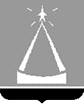 ГЛАВА ГОРОДСКОГО ОКРУГА ЛЫТКАРИНО  МОСКОВСКОЙ ОБЛАСТИПОСТАНОВЛЕНИЕ15.11.2022 № 719-пг.о. ЛыткариноОб утверждении муниципальной программы«Безопасность и обеспечение безопасности жизнедеятельности населения»на 2023-2027 годыВ соответствии со ст. 179 Бюджетного кодекса Российской Федерации, Положением о муниципальных программах городского округа Лыткарино, утверждённым постановлением главы городского округа Лыткарино 
от 02.11.2020 № 548-п, с учётом заключения Контрольно-счётной палаты городского округа Лыткарино Московской области по результатам проведения финансово-экономической экспертизы от 11.11.2022 № 93, постановляю:Утвердить муниципальную программу «Безопасность 
и обеспечение безопасности жизнедеятельности населения» 
на 2023-2027 годы (прилагается).Настоящее постановление вступает в силу с 01.01.2023 года.Начальнику отдела ГО ЧС и территориальной безопасности Администрации городского округа Лыткарино В.И. Копылову обеспечить опубликование настоящего постановления в установленном порядке 
и размещение на официальном сайте городского округа Лыткарино в сети «Интернет».Контроль за исполнением настоящего постановления возложить на заместителя главы Администрации городского округа Лыткарино                                  Н.Д. Полютина.К.А. КравцовМуниципальная программа «Безопасность и обеспечение безопасности жизнедеятельности населения»на 2023-2027 годыI. Паспорт муниципальной программы городского округа Лыткарино Московской области«Безопасность и обеспечение безопасности жизнедеятельности населения»II. 	Общая характеристика сферы реализации муниципальной программы, основные проблемы в сфере безопасности и борьбы с преступностью.
	Обеспечение необходимого уровня пожарной безопасности и минимизация потерь вследствие пожаров является важным фактором устойчивого социально-экономического развития городского округа Лыткарино.На территории городского округа Лыткарино не все объекты оснащены системами пожарной автоматики, а темпы распространения таких систем весьма низкие.Основными направлениями деятельности по обеспечению пожарной безопасности являются:- качественное повышение уровня обеспечения пожарной безопасности населения;- повышение эффективности мероприятий по минимизации риска пожаров, угроз жизни и здоровью.Основными направлениями деятельности, которые могут обеспечить уменьшение рисков пожаров, являются:- оптимизация финансовых и материальных ресурсов, направляемых на решение проблем пожарной безопасности; - развитие системы добровольных пожарно-спасательных подразделений;- разработка и внедрение новых инновационных технологий в области обнаружения пожаров и оповещения населения;- реализация приоритетных мероприятий по обеспечению пожарной безопасности образовательных учреждений, учреждений социальной защиты и здравоохранения.При этом сохраняется опасность возникновения чрезвычайных ситуаций природного и техногенного характера (далее - чрезвычайная ситуация). В зонах непосредственной угрозы жизни и здоровью населения в случае возникновения чрезвычайных ситуаций техногенного характера может оказаться более 22 тыс. человек, проживающих в городском округе Лыткарино.Территория городского округа Лыткарино подвержена воздействию широкого спектра опасных природных факторов, из которых наибольшую опасность представляют чрезвычайные ситуации, связанные с аварийным разливом нефти и нефтепродуктов. На территории городского округа Лыткарино расположено 7 объектов, осуществляющих хранение, переработку и транспортировку нефти и нефтепродуктов. А это повышает риск возникновения чрезвычайных ситуаций, связанных с аварийным разливом нефтепродуктов. При реализации мероприятий муниципальной программы повысится уровень готовности и оснащенности аварийно-спасательных формирований, что в свою очередь приведет к снижению чрезвычайных ситуаций и материального ущерба. В городском округе Лыткарино ведется постоянная работа по повышению уровня безопасности населения. В первую очередь это относится к предупреждению террористической деятельности и профилактике правонарушений в местах массового пребывания граждан, созданию безопасных условий жизнедеятельности населения и объектов жизнеобеспечения городского округа Лыткарино. Угроза терроризма продолжает оставаться одним из основных факторов, дестабилизирующих общественно-политическую обстановку в Российской Федерации, в том числе и на территории городского округа Лыткарино. В условиях экономической нестабильности на криминальную обстановку в городском округе Лыткарино серьезное влияние оказывает рост числа преступлений, совершенных иногородними, ранее судимыми лицами и лицами, не имеющими постоянного источника доходов. Остается острой проблема детской и подростковой преступности. Требуют дальнейшего совершенствования технические средства оповещения и охранного видеонаблюдения на объектах с массовым пребыванием граждан.III.	Прогноз развития сферы обеспечения общественной безопасности и правопорядка на территории городского округа Лыткарино Московской области с учетом реализации программы.Необходимо продолжить дальнейшее развитие городской системы видеонаблюдения, что будет способствовать положительной динамике раскрываемости уличных преступлений, приведет к снижению роста данного вида преступности, обеспечению правопорядка и безопасности на улицах городского округа Лыткарино и в других общественных местах. Экстремизм - сегодня одно из наиболее опасных явлений социальной жизни и угрожающих жизнедеятельности граждан. Экстремизм заявляет о себе, нарушая важнейшие права человека: на жизнь, свободу и безопасность. Он наряду с терроризмом становится одной из важнейших проблем современного мира. В целях недопущения экстремизма необходимо проводить мероприятия по недопущению создания экстремистских организаций, пропагандирующих насилие и экстремизм. Сложившееся положение требует разработки и реализации долгосрочных мер, направленных на решение   задачи повышения защищенности населения городского округа Лыткарино, которая на современном этапе является одной из наиболее приоритетных. При этом проблемы безопасности населения должны решаться программными методами. Сложившаяся на территории городского округа Лыткарино неблагоприятная обстановка диктует необходимость формирования эффективного механизма влияния на социальную сферу, контроля за данной средой, осуществления профилактики незаконного потребления наркотических средств и организации эффективной антинаркотической пропаганды.IV.	Перечень подпрограмм и краткое их описаниеПодпрограмма 1. «Профилактика преступлений и иных правонарушений».Подпрограммой 1 предусматривается реализация следующих основных мероприятий:повышение степени антитеррористической защищенности социально значимых объектов и мест с массовым пребыванием людей;обеспечение деятельности общественных объединений правоохранительной направленности;реализация мероприятий по обеспечению общественного порядка и общественной безопасности, профилактике проявлений экстремизма на территории городского округа Лыткарино;развертывание элементов системы технологического обеспечения региональной общественной безопасности и оперативного управления "Безопасный регион" (далее - система "Безопасный регион");профилактика наркомании и токсикомании;развитие похоронного дела.Подпрограмма 2. «Обеспечение мероприятий по защите населения и территорий от чрезвычайных ситуаций».Подпрограммой 2 предусматривается реализация следующих основных мероприятий:развитие и эксплуатация Системы-112 на территории городского округа Лыткарино Московской области;создание резервов материальных ресурсов для ликвидации чрезвычайных ситуаций;реализация мероприятий по подготовке населения и специалистов и должностных лиц в области гражданской обороны, защиты населения и территории от чрезвычайных ситуаций природного и техногенного характера;организация деятельности аварийно-спасательных формирований на территории муниципального образования Московской области;создание, содержание системно-аппаратного комплекса «Безопасный город» на территории муниципального образования Московской области.Подпрограмма 3. «Обеспечение мероприятий гражданской обороны на территории городского округа Лыткарино Московской области».Подпрограммой 3 предусматривается реализация следующих основных мероприятий: создание, развитие и поддержание в постоянной готовности систем оповещения населения об опасностях, возникающих при военных конфликтах или вследствие этих конфликтов, а также при чрезвычайных ситуациях природного и техногенного характера (происшествиях) на территории городского округа Лыткарино;накопление, хранение и использование в целях гражданской обороны запасов материально-технических, продовольственных, медицинских и иных средств;развитие и совершенствование материально-технической базы учреждений в сфере гражданской обороны и защиты населения и территорий от чрезвычайных ситуаций.Подпрограмма 4. «Обеспечение пожарной безопасности на территории городского округа Лыткарино Московской области».Подпрограммой 4 предусматривается реализация следующих основных мероприятий:повышение степени пожарной безопасности на территории муниципального образования Московской области.Подпрограмма 5. «Обеспечение безопасности населения на водных объектах расположенных на территории городского округа Лыткарино Московской области».Подпрограммой 5 предусматривается реализация следующих основных мероприятий:Выполнение мероприятий по безопасности населения на водных объектах, расположенных на территории городского округа Лыткарино Московской областиПодпрограмма 6. «Обеспечивающая подпрограмма».Подпрограммой 6 предусматривается реализация следующих основных мероприятий:создание условий для реализации полномочий органов местного самоуправления.V.	Обобщенная характеристика основных мероприятий с обоснованием необходимости их осуществленияПодпрограммой 1 предусматривается реализация следующих основных мероприятий:повышение степени антитеррористической защищенности социально значимых объектов и мест с массовым пребыванием людей;обеспечение деятельности общественных объединений правоохранительной направленности;реализация мероприятий по обеспечению общественного порядка и общественной безопасности, профилактике проявлений экстремизма на территории городского округа Лыткарино;развертывание элементов системы технологического обеспечения региональной общественной безопасности и оперативного управления "Безопасный регион" (далее - система "Безопасный регион");профилактика наркомании и токсикомании;развитие похоронного дела.Подпрограммой 2 предусматривается реализация следующих основных мероприятий:развитие и эксплуатация Системы-112 на территории городского округа Лыткарино Московской области;создание резервов материальных ресурсов для ликвидации чрезвычайных ситуаций;реализация мероприятий по подготовке населения и специалистов и должностных лиц в области гражданской обороны, защиты населения и территории от чрезвычайных ситуаций природного и техногенного характера;организация деятельности аварийно-спасательных формирований на территории муниципального образования Московской области;создание, содержание системно-аппаратного комплекса «Безопасный город» на территории муниципального образования Московской области.Подпрограммой 3 предусматривается реализация следующих основных мероприятий: создание, развитие и поддержание в постоянной готовности систем оповещения населения об опасностях, возникающих при военных конфликтах или вследствие этих конфликтов, а также при чрезвычайных ситуациях природного и техногенного характера (происшествиях) на территории городского округа Лыткарино;накопление, хранение и использование в целях гражданской обороны запасов материально-технических, продовольственных, медицинских и иных средств.развитие и совершенствование материально-технической базы учреждений в сфере гражданской обороны и защиты населения и территорий от чрезвычайных ситуацийПодпрограммой 4 предусматривается реализация следующих основных мероприятий:повышение степени пожарной безопасности.Подпрограммой 5 предусматривается реализация следующих основных мероприятий:Выполнение мероприятий по безопасности населения на водных объектах, расположенных на территории городского округа Лыткарино Московской областиПодпрограммой 6 предусматривается реализация следующих основных мероприятий:создание условий для реализации полномочий органов местного самоуправления.VI. Целевые показатели реализации муниципальной программы «Безопасность и обеспечение безопасности жизнедеятельности населения» на 2023- 2027 годыVII. Методика расчета значений целевых показателей реализации муниципальной программы «Безопасность и обеспечение безопасности жизнедеятельности» на 2023- 2027 годыVIII. Перечень мероприятий подпрограммы № 1«Профилактика преступлений и иных правонарушений» муниципальной программы «Безопасность и обеспечение безопасности жизнедеятельности населения» на 2023-2027 годыIX. Перечень мероприятий подпрограммы № 2«Обеспечение мероприятий по защите населения и территорий от чрезвычайных ситуаций» муниципальной программы «Безопасность и обеспечение безопасности жизнедеятельности населения» на 2023-2027 годыX. Перечень мероприятий подпрограммы № 3«Обеспечение мероприятий гражданской обороны на территории городского округа Лыткарино Московской области» муниципальной программы «Безопасность и обеспечение безопасности жизнедеятельности населения» на 2023-2027 годыXI. Перечень мероприятий подпрограммы № 4«Обеспечение пожарной безопасности на территории городского округа Лыткарино Московской области» муниципальной программы «Безопасность и обеспечение безопасности жизнедеятельности населения» на 2023-2027 годыXII. Перечень мероприятий подпрограммы № 5«Обеспечение безопасности населения на водных объектах расположенных на территории городского округа Лыткарино
 Московской области» муниципальной программы «Безопасность и обеспечение безопасности жизнедеятельности населения»
на 2023-2027 годыXIII. Перечень мероприятий подпрограммы № 6«Обеспечивающая подпрограмма» муниципальной программы 
«Безопасность и обеспечение безопасности жизнедеятельности населения» на 2023-2027 годыУТВЕРЖДЕНАпостановлением главыгородского округа Лыткариноот 15.11.2022 № 719-пКоординатор муниципальной программыЗаместитель главы Администрации городского округа Лыткарино Н.Д. ПолютинЗаместитель главы Администрации городского округа Лыткарино Н.Д. ПолютинЗаместитель главы Администрации городского округа Лыткарино Н.Д. ПолютинЗаместитель главы Администрации городского округа Лыткарино Н.Д. ПолютинЗаместитель главы Администрации городского округа Лыткарино Н.Д. ПолютинЗаместитель главы Администрации городского округа Лыткарино Н.Д. ПолютинМуниципальный заказчик муниципальной программыАдминистрация городского округа Лыткарино Московской областиАдминистрация городского округа Лыткарино Московской областиАдминистрация городского округа Лыткарино Московской областиАдминистрация городского округа Лыткарино Московской областиАдминистрация городского округа Лыткарино Московской областиАдминистрация городского округа Лыткарино Московской областиЦели муниципальной программыКомплексное обеспечение безопасности населения и объектов на территории городского округа Лыткарино Московской области, повышение уровня и результативности борьбы с преступностью.Комплексное обеспечение безопасности населения и объектов на территории городского округа Лыткарино Московской области, повышение уровня и результативности борьбы с преступностью.Комплексное обеспечение безопасности населения и объектов на территории городского округа Лыткарино Московской области, повышение уровня и результативности борьбы с преступностью.Комплексное обеспечение безопасности населения и объектов на территории городского округа Лыткарино Московской области, повышение уровня и результативности борьбы с преступностью.Комплексное обеспечение безопасности населения и объектов на территории городского округа Лыткарино Московской области, повышение уровня и результативности борьбы с преступностью.Комплексное обеспечение безопасности населения и объектов на территории городского округа Лыткарино Московской области, повышение уровня и результативности борьбы с преступностью.Перечень подпрограмм1. Профилактика преступлений и иных правонарушений1. Профилактика преступлений и иных правонарушений1. Профилактика преступлений и иных правонарушений1. Профилактика преступлений и иных правонарушений1. Профилактика преступлений и иных правонарушений1. Профилактика преступлений и иных правонарушенийПеречень подпрограмм2. Обеспечение мероприятий по защите населения и территорий от чрезвычайных ситуаций2. Обеспечение мероприятий по защите населения и территорий от чрезвычайных ситуаций2. Обеспечение мероприятий по защите населения и территорий от чрезвычайных ситуаций2. Обеспечение мероприятий по защите населения и территорий от чрезвычайных ситуаций2. Обеспечение мероприятий по защите населения и территорий от чрезвычайных ситуаций2. Обеспечение мероприятий по защите населения и территорий от чрезвычайных ситуацийПеречень подпрограмм3. Обеспечение мероприятий гражданской обороны на территории городского округа Лыткарино Московской области3. Обеспечение мероприятий гражданской обороны на территории городского округа Лыткарино Московской области3. Обеспечение мероприятий гражданской обороны на территории городского округа Лыткарино Московской области3. Обеспечение мероприятий гражданской обороны на территории городского округа Лыткарино Московской области3. Обеспечение мероприятий гражданской обороны на территории городского округа Лыткарино Московской области3. Обеспечение мероприятий гражданской обороны на территории городского округа Лыткарино Московской областиПеречень подпрограмм4. Обеспечение пожарной безопасности на территории городского округа Лыткарино Московской области4. Обеспечение пожарной безопасности на территории городского округа Лыткарино Московской области4. Обеспечение пожарной безопасности на территории городского округа Лыткарино Московской области4. Обеспечение пожарной безопасности на территории городского округа Лыткарино Московской области4. Обеспечение пожарной безопасности на территории городского округа Лыткарино Московской области4. Обеспечение пожарной безопасности на территории городского округа Лыткарино Московской областиПеречень подпрограмм5. Обеспечение безопасности населения на водных объектах расположенных на территории городского округа Лыткарино Московской области5. Обеспечение безопасности населения на водных объектах расположенных на территории городского округа Лыткарино Московской области5. Обеспечение безопасности населения на водных объектах расположенных на территории городского округа Лыткарино Московской области5. Обеспечение безопасности населения на водных объектах расположенных на территории городского округа Лыткарино Московской области5. Обеспечение безопасности населения на водных объектах расположенных на территории городского округа Лыткарино Московской области5. Обеспечение безопасности населения на водных объектах расположенных на территории городского округа Лыткарино Московской областиПеречень подпрограмм6. Обеспечивающая подпрограмма6. Обеспечивающая подпрограмма6. Обеспечивающая подпрограмма6. Обеспечивающая подпрограмма6. Обеспечивающая подпрограмма6. Обеспечивающая подпрограммаИсточники финансирования муниципальной программы, в том числе по годам:Расходы (тыс. рублей)Расходы (тыс. рублей)Расходы (тыс. рублей)Расходы (тыс. рублей)Расходы (тыс. рублей)Расходы (тыс. рублей)Источники финансирования муниципальной программы, в том числе по годам:Всего:2023 год2024 год2025 год2026 год2027 годСредства бюджета Московской области1 365,00273,00273,00273,00273,00273,00Средства федерального бюджета0,000,000,000,000,000,00Средства бюджета городского округа Лыткарино Московской области251 558,4062 003,6048 067,2048 555,2046 466,2046 466,20Внебюджетные источники0,000,000,000,000,000,00Всего, в том числе по годам:252 923,4062 276,6048 340,2048 828,2046 739,2046 739,20№п/пПоказатель реализации мероприятий программыТип показателяЕдиница измеренияЗначение показателя в муниципальном образовании в базовом периоде предыдущего года для последующего Планируемое значение показателяПланируемое значение показателяПланируемое значение показателяПланируемое значение показателяПланируемое значение показателяНомер подпрограммы, мероприятий, оказывающих влияние на достижение показателя№п/пПоказатель реализации мероприятий программыТип показателяЕдиница измеренияЗначение показателя в муниципальном образовании в базовом периоде предыдущего года для последующего 2023 год2024 год2025 год2026 год2027 годНомер подпрограммы, мероприятий, оказывающих влияние на достижение показателя1234567891011Подпрограмма 1 «Профилактика преступлений и иных правонарушений»Подпрограмма 1 «Профилактика преступлений и иных правонарушений»Подпрограмма 1 «Профилактика преступлений и иных правонарушений»Подпрограмма 1 «Профилактика преступлений и иных правонарушений»Подпрограмма 1 «Профилактика преступлений и иных правонарушений»Подпрограмма 1 «Профилактика преступлений и иных правонарушений»Подпрограмма 1 «Профилактика преступлений и иных правонарушений»Подпрограмма 1 «Профилактика преступлений и иных правонарушений»Подпрограмма 1 «Профилактика преступлений и иных правонарушений»Подпрограмма 1 «Профилактика преступлений и иных правонарушений»1Снижение общего количества преступлений, совершенных на территории муниципального образования, не менее чем на 3 % ежегодноПриоритетный целевой кол-вопреступлений, динамика в %3913793683573463351.01.01,02,031.02.01,02,03,04,051.03. 01,02,03,041.04.01,02,03,041.05.01,02,03,04,051.07.01,02,03,04,05,06,07,08,092Увеличение доли социально значимых объектов (учреждений), оборудованных в целях антитеррористической защищенности средствами безопасности  Отраслевойпроцент1001001001001001001.01.011.01.021.01.033Увеличение общего количества видеокамер, введенных в эксплуатацию в систему технологического обеспечения региональной общественной безопасности и оперативного управления «Безопасный регион», не менее чем на 5 % ежегодноПриоритетный целевойединицы8268669099529951 0381.04.011.04.021.04.044Снижение уровня вовлеченности населения в незаконный оборот наркотиков на 100 тыс. населенияОтраслевойчеловек на 100 тыс. населения90,189,588,988,487,987,31.05.021.05.031.05.041.05.055Снижение уровня криминогенности наркомании на 100 тыс. человекОтраслевойчеловек на 100 тыс. населения68,668,267,867,366,866,31.05.016Доля кладбищ, соответствующих требованиям Регионального стандартаПриоритетный целевойРейтинг - 45процент80888893971001.07.041.07.051.07.061.07.097Инвентаризация мест захороненийОтраслевойпроцент1001001001001001001.07.098Количество восстановленных (ремонт, реставрация, благоустройство) воинских захороненийПриоритетный целевойединицаНет в наличииНет в наличииНет в наличииНет в наличииНет в наличииНет в наличии1.07.019Доля транспортировок умерших в морг с мест обнаружения или происшествия для производства судебно-медицинской экспертизы, произведенных в соответствии с установленными требованиямиОтраслевойпроцент1001001001001001001.07.02Подпрограмма № 2 «Обеспечение мероприятий по защите населения и территорий от чрезвычайных ситуаций»Подпрограмма № 2 «Обеспечение мероприятий по защите населения и территорий от чрезвычайных ситуаций»Подпрограмма № 2 «Обеспечение мероприятий по защите населения и территорий от чрезвычайных ситуаций»Подпрограмма № 2 «Обеспечение мероприятий по защите населения и территорий от чрезвычайных ситуаций»Подпрограмма № 2 «Обеспечение мероприятий по защите населения и территорий от чрезвычайных ситуаций»Подпрограмма № 2 «Обеспечение мероприятий по защите населения и территорий от чрезвычайных ситуаций»Подпрограмма № 2 «Обеспечение мероприятий по защите населения и территорий от чрезвычайных ситуаций»Подпрограмма № 2 «Обеспечение мероприятий по защите населения и территорий от чрезвычайных ситуаций»Подпрограмма № 2 «Обеспечение мероприятий по защите населения и территорий от чрезвычайных ситуаций»Подпрограмма № 2 «Обеспечение мероприятий по защите населения и территорий от чрезвычайных ситуаций»1Сокращение среднего времени совместного реагирования нескольких экстренных оперативных служб на обращения населения по единому номеру «112» на территории муниципального образования Московской областиУказ ПРФ от 28.12.2010 № 1632 «О совершенствовании системы обеспечения вызова экстренных оперативных служб на территории Российской Федерации»минуты44,5481216202.01.012.01.022.01.032Степень готовности органа местного самоуправления  муниципального образования  Московской области к действиям по предупреждению и ликвидации чрезвычайных ситуаций природного и техногенного характераУказ ПРФ от 16.10.2019 № 501 «О Стратегии в области развития гражданской обороны, защиты населения и территорий от чрезвычайных ситуаций, обеспечения пожарной безопасности и безопасности людей на водных объектах на период до 2030 года»процент23,028,031,533,535,537,52.01.012.01.022.01.032.02.012.02.022.03.012.03.022.03.032.03.042.03.052.03.062.04.012.04.022.05.013Укомплектованность резервного фонда материальных ресурсов для ликвидации чрезвычайных ситуаций муниципального характера Указ ПРФ от 16.10.2019 № 501 «О Стратегии в области развития гражданской обороны, защиты населения и территорий от чрезвычайных ситуаций, обеспечения пожарной безопасности и безопасности людей на водных объектах на период до 2030 года»процент02.02.012.02.02Подпрограмма № 3 «Обеспечение мероприятий гражданской обороны на территории городского округа Лыткарино Московской области»Подпрограмма № 3 «Обеспечение мероприятий гражданской обороны на территории городского округа Лыткарино Московской области»Подпрограмма № 3 «Обеспечение мероприятий гражданской обороны на территории городского округа Лыткарино Московской области»Подпрограмма № 3 «Обеспечение мероприятий гражданской обороны на территории городского округа Лыткарино Московской области»Подпрограмма № 3 «Обеспечение мероприятий гражданской обороны на территории городского округа Лыткарино Московской области»Подпрограмма № 3 «Обеспечение мероприятий гражданской обороны на территории городского округа Лыткарино Московской области»Подпрограмма № 3 «Обеспечение мероприятий гражданской обороны на территории городского округа Лыткарино Московской области»Подпрограмма № 3 «Обеспечение мероприятий гражданской обороны на территории городского округа Лыткарино Московской области»Подпрограмма № 3 «Обеспечение мероприятий гражданской обороны на территории городского округа Лыткарино Московской области»Подпрограмма № 3 «Обеспечение мероприятий гражданской обороны на территории городского округа Лыткарино Московской области»1Доля населения, проживающего или осуществляющего хозяйственную деятельность в границах зоны действия технических средств оповещения (электрических, электронных сирен и мощных акустических систем) муниципальной автоматизированной системы централизованного  оповещенияУказ ПРФ от 16.10.2019 № 501 «О Стратегии в области развития гражданской обороны, защиты населения и территорий от чрезвычайных ситуаций, обеспечения пожарной безопасности и безопасности людей на водных объектах на период до 2030 года»процент4550556065703.01.013.01.022Темп прироста степени обеспеченности запасами материально-технических, продовольственных, медицинских и иных средств для целей гражданской обороны Указ ПРФ от 16.10.2019 № 501 «О Стратегии в области развития гражданской обороны, защиты населения и территорий от чрезвычайных ситуаций, обеспечения пожарной безопасности и безопасности людей на водных объектах на период до 2030 года»процент4567893.02.013.02.023.03.023.03.033Увеличение степени готовности к использованию по предназначению защитных сооружений и иных объектов ГОУказ ПРФ от 16.10.2019 № 501 «О Стратегии в области развития гражданской обороны, защиты населения и территорий от чрезвычайных ситуаций, обеспечения пожарной безопасности и безопасности людей на водных объектах на период до 2030 года».процент1216182022243.03.013.03.053.03.074Поддержание в состоянии постоянной готовности к использованию технических систем управленияФедеральный закон от 26.02.1997 № 31-ФЗ «О мобилизационной подготовке и мобилизации в Российской Федерации».минуты03.03.043.03.05Подпрограмма № 4 «Обеспечение пожарной безопасности на территории городского округа Лыткарино Московской области»Подпрограмма № 4 «Обеспечение пожарной безопасности на территории городского округа Лыткарино Московской области»Подпрограмма № 4 «Обеспечение пожарной безопасности на территории городского округа Лыткарино Московской области»Подпрограмма № 4 «Обеспечение пожарной безопасности на территории городского округа Лыткарино Московской области»Подпрограмма № 4 «Обеспечение пожарной безопасности на территории городского округа Лыткарино Московской области»Подпрограмма № 4 «Обеспечение пожарной безопасности на территории городского округа Лыткарино Московской области»Подпрограмма № 4 «Обеспечение пожарной безопасности на территории городского округа Лыткарино Московской области»Подпрограмма № 4 «Обеспечение пожарной безопасности на территории городского округа Лыткарино Московской области»Подпрограмма № 4 «Обеспечение пожарной безопасности на территории городского округа Лыткарино Московской области»Подпрограмма № 4 «Обеспечение пожарной безопасности на территории городского округа Лыткарино Московской области»1Повышение степени пожарной защищенности городского округа, по отношению к базовому периоду 2022 года.Указ ПРФ от 16.10.2019 № 501 «О Стратегии в области развития гражданской обороны, защиты населения и территорий от чрезвычайных ситуаций, обеспечения пожарной безопасности и безопасности людей на водных объектах на период до 2030 года».процент1719,52020,521,021,54.01.014.01.024.01.034.01.044.01.054.01.064.01.074.01.084.01.094.01.104.01.114.01.124.01.13Подпрограмма № 5 «Обеспечение безопасности населения на водных объектах расположенных на территории городского округа Лыткарино Московской области»Подпрограмма № 5 «Обеспечение безопасности населения на водных объектах расположенных на территории городского округа Лыткарино Московской области»Подпрограмма № 5 «Обеспечение безопасности населения на водных объектах расположенных на территории городского округа Лыткарино Московской области»Подпрограмма № 5 «Обеспечение безопасности населения на водных объектах расположенных на территории городского округа Лыткарино Московской области»Подпрограмма № 5 «Обеспечение безопасности населения на водных объектах расположенных на территории городского округа Лыткарино Московской области»Подпрограмма № 5 «Обеспечение безопасности населения на водных объектах расположенных на территории городского округа Лыткарино Московской области»Подпрограмма № 5 «Обеспечение безопасности населения на водных объектах расположенных на территории городского округа Лыткарино Московской области»Подпрограмма № 5 «Обеспечение безопасности населения на водных объектах расположенных на территории городского округа Лыткарино Московской области»Подпрограмма № 5 «Обеспечение безопасности населения на водных объектах расположенных на территории городского округа Лыткарино Московской области»Подпрограмма № 5 «Обеспечение безопасности населения на водных объектах расположенных на территории городского округа Лыткарино Московской области»1Прирост уровня безопасности людей
на водных объектах, расположенных
на территории муниципального образования Московской областиПриоритетный показатель
Указ Президента Российской Федерации 
от 11.01.2018  
№ 12 «Об утверждении Основ государственной политики Российской Федерации в области защиты населения и территорий от чрезвычайных ситуаций на период до 2030 года», от 16.10.2019 № 501 «О Стратегии в области развития гражданской обороны, защиты населения и территорий от чрезвычайных ситуаций, обеспечения пожарной безопасности и безопасности людей на водных объектах на период до 2030 года».процент1824262830325.01.015.01.025.01.03№п/пНаименованиеЕдиница измеренияИсточник данныхПорядок расчета123455Подпрограмма 1 «Профилактика преступлений и иных правонарушений»Подпрограмма 1 «Профилактика преступлений и иных правонарушений»Подпрограмма 1 «Профилактика преступлений и иных правонарушений»Подпрограмма 1 «Профилактика преступлений и иных правонарушений»Подпрограмма 1 «Профилактика преступлений и иных правонарушений»1МакропоказательСнижение общего количества преступлений, совершенных на территории муниципального образования, не менее чем на 3 % ежегоднокол-вопреступленийСтатистический сборник «Состояние преступности в Московской области» информационного центра Главного управления МВД России по Московской области Значение показателя рассчитывается по формуле:Кптг = Кппг x 0,97,где:
Кптг  – кол-во преступлений текущего года, Кппг  – кол-во преступлений предыдущего года Значение показателя рассчитывается по формуле:Кптг = Кппг x 0,97,где:
Кптг  – кол-во преступлений текущего года, Кппг  – кол-во преступлений предыдущего года 2 Увеличение доли социально значимых объектов (учреждений), оборудованных в целях антитеррористической защищенности средствами безопасностипроцентЕжеквартальные отчеты Администрации муниципального образованияЗначение показателя рассчитывается по формуле:                                     КОО+ КОК + КОС ДОАЗ  =                                                     	 х  100                                           ОКСЗОгде:                     ДОАЗ – доля объектов отвечающих, требованиям антитеррористической защищенности;КОО – количество объектов образования, отвечающих требованиям антитеррористической защищенности по итогам отчетного периода;КОК -  количество объектов культуры, отвечающих требованиям антитеррористической защищенности по итогам отчетного периода;КОС - количество объектов спорта, отвечающих требованиям антитеррористической защищенности по итогам отчетного периода;ОКСЗО – общее количество социально значимых объектовЗначение показателя рассчитывается по формуле:                                     КОО+ КОК + КОС ДОАЗ  =                                                     	 х  100                                           ОКСЗОгде:                     ДОАЗ – доля объектов отвечающих, требованиям антитеррористической защищенности;КОО – количество объектов образования, отвечающих требованиям антитеррористической защищенности по итогам отчетного периода;КОК -  количество объектов культуры, отвечающих требованиям антитеррористической защищенности по итогам отчетного периода;КОС - количество объектов спорта, отвечающих требованиям антитеррористической защищенности по итогам отчетного периода;ОКСЗО – общее количество социально значимых объектов3Увеличение общего количества видеокамер, введенных в эксплуатацию в систему технологического обеспечения региональной общественной безопасности и оперативного управления «Безопасный регион», не менее чем на 5 % ежегодноКол-во камер, динамика в %Ежеквартальные отчеты Администрации муниципального образованияЗначение показателя рассчитывается по формуле:Вбртг = Вбрпг х 1,05где:Вбртг – кол-во видеокамер, подключенных к системе БР в текущем году,Вбрпг – кол-во видеокамер, подключенных к системе БР в предыдущем годуЗначение показателя рассчитывается по формуле:Вбртг = Вбрпг х 1,05где:Вбртг – кол-во видеокамер, подключенных к системе БР в текущем году,Вбрпг – кол-во видеокамер, подключенных к системе БР в предыдущем году4Снижение уровня вовлеченности населения в незаконный оборот наркотиков на 100 тыс. человекчеловек на 100 тыс. населенияЕжеквартально. Формы межведомственной статистической отчетности 1-МВ-НОН и 4-МВ-НОН к Приказу ФСКН Росси, Генеральной прокуратуры Российской Федерации, Следственного комитета Российской Федерации, МВД России, Министра обороны Российской Федерации, Минздрава России, Минобрнауки России, ФСБ России, ФСИН России, ФТС России от 2 ноября 2015 года, № 389/536/98/1041/668/779БН/1280/663/990/2206, данные из статистического сборника «Численность и состав населения населения Московской области»Значение показателя рассчитывается по формуле:Внон  =     х 100 000где:
Внон   – вовлеченность населения, в незаконный оборот наркотиков (случаев);ЧЛсп  – число лиц, совершивших преступления, связанные с незаконным оборотом наркотических средств, психотропных веществ и их прекурсоров или аналогов, сильнодействующих веществ, растений (либо их частей), содержащих наркотические средства или психотропные вещества либо их прекурсоры, новых потенциально опасных психоактивных веществ (строка 1, раздел 2, 1-МВ-НОН);ЧЛадм  – число лиц, в отношении которых составлены протоколы об административных правонарушениях (строка 1, раздел 4, 4-МВ-НОН); Кжго  – количество жителей городского округаЗначение показателя рассчитывается по формуле:Внон  =     х 100 000где:
Внон   – вовлеченность населения, в незаконный оборот наркотиков (случаев);ЧЛсп  – число лиц, совершивших преступления, связанные с незаконным оборотом наркотических средств, психотропных веществ и их прекурсоров или аналогов, сильнодействующих веществ, растений (либо их частей), содержащих наркотические средства или психотропные вещества либо их прекурсоры, новых потенциально опасных психоактивных веществ (строка 1, раздел 2, 1-МВ-НОН);ЧЛадм  – число лиц, в отношении которых составлены протоколы об административных правонарушениях (строка 1, раздел 4, 4-МВ-НОН); Кжго  – количество жителей городского округа5Снижение уровня криминогенности наркомании на 100 тыс. человекчеловек на 100 тыс. населенияЕжеквартально. Формы межведомственной статистической отчетности 1-МВ-НОН и 4-МВ-НОН к Приказу ФСКН Росси, Генеральной прокуратуры Российской Федерации, Следственного комитета Российской Федерации, МВД России, Министра обороны Российской Федерации, Минздрава России, Минобрнауки России, ФСБ России, ФСИН России, ФТС России от 2 ноября 2015 года, № 389/536/98/1041/668/779БН/1280/663/990/2206, данные из статистического сборника «Численность и состав населения населения Московской области»Значение показателя рассчитывается по формуле:Кн  =           х  100 000где:Кн – криминогенность наркомании (случаев);ЧПсп – число потребителей наркотических средств и психотропных веществ из общего числа лиц, совершивших преступления(строка 43, раздел 2, 1-МВ-НОН);ЧПадм – число лиц, совершивших административные правонарушения, связанные с потреблением наркотических средств, психотропных веществ, новых потенциально опасных психоактивных веществ, или в состоянии наркотического опьянения (строка 24, раздел 4, 4-МВ-НОН);Кжго   – количество жителей городского округаЗначение показателя рассчитывается по формуле:Кн  =           х  100 000где:Кн – криминогенность наркомании (случаев);ЧПсп – число потребителей наркотических средств и психотропных веществ из общего числа лиц, совершивших преступления(строка 43, раздел 2, 1-МВ-НОН);ЧПадм – число лиц, совершивших административные правонарушения, связанные с потреблением наркотических средств, психотропных веществ, новых потенциально опасных психоактивных веществ, или в состоянии наркотического опьянения (строка 24, раздел 4, 4-МВ-НОН);Кжго   – количество жителей городского округа6Доля кладбищ, соответствующих требованиям Регионального стандартапроцентДанные муниципальных образований Московской области          КЛрсДрс = ---------- х Kс х 100 %,          КЛобщгде:Дрс – доля кладбищ, соответствующих требованиям Регионального стандарта, %;КЛрс – количество кладбищ, соответствующих требованиям Регионального стандарта по итогам рассмотрения вопроса на заседании МВК, ед.;КЛобщ – общее количество кладбищ на территории городского округа, ед.;Kс – повышающий (стимулирующий) коэффициент, равный 1,1. Данный коэффициент применяется при наличии на территории городского округа от 30 и более кладбищ, из которых не менее 50% соответствуют требованиям Регионального стандарта.При применении повышающего (стимулирующего) коэффициента Кс итоговое значение показателя Дрс не может быть больше 100 %.*для городских округов, не имеющих кладбищ на своей территории, учитывается количество кладбищ, на которых в соответствии с заключенными соглашениями осуществляются захоронения умерших жителей данных городских округов.          КЛрсДрс = ---------- х Kс х 100 %,          КЛобщгде:Дрс – доля кладбищ, соответствующих требованиям Регионального стандарта, %;КЛрс – количество кладбищ, соответствующих требованиям Регионального стандарта по итогам рассмотрения вопроса на заседании МВК, ед.;КЛобщ – общее количество кладбищ на территории городского округа, ед.;Kс – повышающий (стимулирующий) коэффициент, равный 1,1. Данный коэффициент применяется при наличии на территории городского округа от 30 и более кладбищ, из которых не менее 50% соответствуют требованиям Регионального стандарта.При применении повышающего (стимулирующего) коэффициента Кс итоговое значение показателя Дрс не может быть больше 100 %.*для городских округов, не имеющих кладбищ на своей территории, учитывается количество кладбищ, на которых в соответствии с заключенными соглашениями осуществляются захоронения умерших жителей данных городских округов.7Количество восстановленных (ремонт, реставрация, благоустройство) воинских захороненийединицыЕжемесячные отчеты Администрации муниципального образованияЗначение показателя определяется по фактическому количеству восстановленных (ремонт, реставрация, благоустройство) воинских захоронений Значение показателя определяется по фактическому количеству восстановленных (ремонт, реставрация, благоустройство) воинских захоронений 8Доля транспортировок умерших в морг с мест обнаружения или происшествия для производства судебно-медицинской экспертизы, произведенных в соответствии с установленными требованиямипроцентЕжемесячные отчеты Администрации муниципального образованияЗначение показателя рассчитывается по формуле:где:ДТ - доля транспортировок умерших в морг с мест обнаружения или происшествия для производства судебно-медицинской экспертизы, произведенных в соответствии с установленными требованиями;Тн – количество транспортировок умерших в морг, по которым поступили обоснованные жалобы о нарушениях порядка осуществления транспортировки умерших в морг, Стандарта качества транспортировки умерших в морг либо выявлены нарушения контрольно-надзорными органами, органами местного самоуправления; Тобщ – общее фактическое количество осуществленных транспортировок умерших в моргЗначение показателя рассчитывается по формуле:где:ДТ - доля транспортировок умерших в морг с мест обнаружения или происшествия для производства судебно-медицинской экспертизы, произведенных в соответствии с установленными требованиями;Тн – количество транспортировок умерших в морг, по которым поступили обоснованные жалобы о нарушениях порядка осуществления транспортировки умерших в морг, Стандарта качества транспортировки умерших в морг либо выявлены нарушения контрольно-надзорными органами, органами местного самоуправления; Тобщ – общее фактическое количество осуществленных транспортировок умерших в морг97.Инвентаризация мест захороненийпроцентДанные муниципальных образований Московской областиIs / D х 100% = II - доля зоны захоронения кладбищ, на которых проведена инвентаризация захоронений в соответствии с требованиями законодательства, %;Is - площадь зоны захоронения, на которых проведена инвентаризация в электронном виде, га;D - общая площадь зоны захоронения на кладбищах муниципального образованияIs / D х 100% = II - доля зоны захоронения кладбищ, на которых проведена инвентаризация захоронений в соответствии с требованиями законодательства, %;Is - площадь зоны захоронения, на которых проведена инвентаризация в электронном виде, га;D - общая площадь зоны захоронения на кладбищах муниципального образования№ 
п/пНаименование показателяЕдиница измеренияПорядок расчетаИсточник данныхПериодичность представления123456Подпрограмма № 2 «Обеспечение мероприятий по защите населения и территорий от чрезвычайных ситуаций»Подпрограмма № 2 «Обеспечение мероприятий по защите населения и территорий от чрезвычайных ситуаций»Подпрограмма № 2 «Обеспечение мероприятий по защите населения и территорий от чрезвычайных ситуаций»Подпрограмма № 2 «Обеспечение мероприятий по защите населения и территорий от чрезвычайных ситуаций»Подпрограмма № 2 «Обеспечение мероприятий по защите населения и территорий от чрезвычайных ситуаций»1Степень готовности органа местного самоуправления  муниципального образования  Московской области к действиям по предупреждению и ликвидации чрезвычайных ситуаций природного и техногенного характерапроцентЗначение показателя рассчитывается по формуле:С = (А * 0,25 + В * 0,15 + С * 0,25 + Q * 0,15 + R * 0,2), где:А – уровень укомплектованности резервного фонда материальных для ликвидации чрезвычайных ситуаций на территории муниципального образования Московской области А = (А1  / А2 * 100) – 100%, гдеА1  – уровень укомплектованности резервного фонда материальных для ликвидации чрезвычайных ситуаций на территории муниципального образования Московской области за отчетный период времени;А2 - уровень укомплектованности резервного фонда материальных для ликвидации чрезвычайных ситуаций на территории муниципального образования Московской области Московской области за аналогичный отчетный период 2016 года(_____%). В – снижение числа погибших и пострадавших при чрезвычайных ситуациях (происшествиях) на территории муниципального образования Московской областиB = 100% – (B1 / B2 * 100), гдеB1 – число погибших и пострадавших при чрезвычайных ситуациях (происшествиях) на территории муниципального образования Московской области отчетный период времени;B2 – число погибших и пострадавших при чрезвычайных ситуациях (происшествиях) на территории муниципального образования Московской области; за аналогичный отчетный период 2016 года (______ человек).С – степень укомплектованности муниципального поисково-спасательного (аварийно-восстановительных, восстановительных) формирования средствами ведения аварийно-спасательных работ входящих в состав сил постоянной МОСЧС, согласно табеля оснащенности формирования.С = (С1  / С2 * 100) – 100%, гдеС1 – степень укомплектованности муниципального поисково-спасательного (аварийно-восстановительных, восстановительного) формирований средствами ведения аварийно-спасательных работ входящих в состав сил постоянной МОСЧС, согласно табеля оснащенности формирования за отчетный период времени;С2 – степень укомплектованности поисково-спасательных (аварийно-восстановительных, восстановительных) формирований средствами ведения аварийно-спасательных работ входящих в состав сил постоянной МОСЧС, согласно табеля оснащенности формирования за аналогичный отчетный период 2016 года (_____%).С1  = (С ОМСУ МО /N2  + С орг./ N3) / 3, где:С ОМСУ МО - Степень укомплектованности муниципальных поисково-спасательного (аварийно-спасательных, аварийно-восстановительных, восстановительных) служб (формирований), входящих в состав сил постоянной готовности муниципального звена МОСЧС;N2 – количество муниципальных поисково-спасательных (аварийно-спасательных, аварийно-восстановительных, восстановительных) служб (формирований), входящих в состав сил постоянной готовности муниципального звена МОСЧС;С орг - Степень укомплектованности поисково-спасательных (аварийно-спасательных, аварийно-восстановительных, восстановительных) служб (формирований), организаций не зависимо от вида и собственности, расположенных на территории муниципального образования Московской области, аттестованных на право проведения аварийно-спасательных и других неотложных работ и включенных в перечень сил и средств постоянной готовности МОСЧС;N3 – количество поисково-спасательных (аварийно-спасательных, аварийно-восстановительных, восстановительных) служб (формирований), организаций не зависимо от вида и собственности, расположенных на территории муниципального образования Московской области, аттестованных на право проведения аварийно-спасательных и других неотложных работ и включенных в перечень сил и средств постоянной готовности МОСЧС.Q – снижение количества чрезвычайных ситуаций (происшествий, аварий, технологических сбоев) на территории Московской области;Q = 100% – (Q1 / Q2 * 100), гдеQ1 – количество чрезвычайных ситуаций (происшествий технологических сбоев) на территории Московской области за отчетный период времени;Q2 – количество чрезвычайных ситуаций (происшествий, технологических сбоев) на территории Московской области за аналогичный отчетный период 2016 года (____ ЧС и происшествий технологических сбоев.).R – увеличения количества прошедших подготовку (обучение), повышение квалификации руководителей, работников и специалистов Московской областной системы предупреждения и ликвидации чрезвычайных ситуаций R = (Т / W5 х 100) – (S / W4 х 100), гдеТ – количество прошедших подготовку (обучение), повышение квалификации руководителей, работников и специалистов Московской областной системы предупреждения и ликвидации чрезвычайных ситуаций за текущий отчетный период;Т =  Т1 + Т2 + Т3, гдеТ1 – количество руководителей, работников и специалистов Московской областной системы предупреждения и ликвидации чрезвычайных ситуаций прошедших подготовку в Учебно- методическом центре государственного казанного учреждения Московской области «Специальный центр «Звенигород» руководителей, работников гражданской обороны и уполномоченных Московской областной системы предупреждения и ликвидации чрезвычайных ситуаций, курсах гражданской обороны и чрезвычайных ситуаций муниципальных образований Московской области;Т2 – количество руководителей, работников и специалистов Московской областной системы предупреждения и ликвидации чрезвычайных ситуаций прошедших подготовку (повышение квалификации) в специализированных учебных заведениях;Т3 – количество руководителей, работников и специалистов Московской областной системы предупреждения и ликвидации чрезвычайных ситуаций, принявших участие в командно-штабных тренировках, командно-штабных учениях.W5 – общая численность руководителей, работников и специалистов Московской областной системы предупреждения и ликвидации чрезвычайных ситуаций по состоянию отчетный период времени.S – количество прошедших подготовку (обучение), повышение квалификации руководителей, работников и специалистов Московской областной системы предупреждения и ликвидации чрезвычайных ситуаций и населения на УКП ОМСУ за аналогичный период 2016 года (__________ чел.) S = S1 + S2 + S3, где S1 – количество руководителей, работников и специалистов Московской областной системы предупреждения и ликвидации чрезвычайных ситуаций прошедших подготовку в Учебно- методическом центре государственного казанного учреждения Московской области «Специальный центр «Звенигород» руководителей, работников гражданской обороны и уполномоченных Московской областной системы предупреждения и ликвидации чрезвычайных ситуаций, курсах гражданской обороны и чрезвычайных ситуаций муниципальных образований Московской области. за аналогичный период 2016 года (__________ чел);S2 – количество руководителей, работников и специалистов Московской областной системы предупреждения и ликвидации чрезвычайных ситуаций прошедших подготовку (повышение квалификации) в специализированных учебных заведениях, в том числе курсах ГО ОМСУ за аналогичный период 2016 года (__________ чел);S3 – количество руководителей, работников и специалистов Московской областной системы предупреждения и ликвидации чрезвычайных ситуаций принявших участие в командно-штабных тренировках, командно-штабных учениях за аналогичный период 2016 года (_________ чел.).W4 – общая численность руководителей, работников и специалистов Московской областной системы предупреждения и ликвидации чрезвычайных ситуаций и населения на УКП ОМСУ по состоянию на 2016 год (______ чел.) При расчете макропоказателя учитывается коэффициенты степени влияния составляющего показателя на достижение макропоказателя в целом.Постановление Правительство Московской области от 04.02.2014 года № 25/1 «О Московской областной системе предупреждения и ликвидации чрезвычайных ситуаций». Обучение организуется 
в соответствии с требованиями федеральных законов от 12.02.1998 № 28-ФЗ «О гражданской обороне» и от 21.12.1994 № 68-ФЗ «О защите населения и территорий от чрезвычайных ситуаций природного и техногенного характера», постановлений Правительства Российской Федерации 
от 18.09.2020 № 1485 «Об утверждении Положения о подготовке граждан Российской Федерации, иностранных граждан и лиц без гражданства в области защиты от чрезвычайных ситуаций природного и техногенного характера» и от 02.11.2000 № 841 «Об утверждении Положения о подготовке населения в области гражданской обороны», приказов и указаний Министерства Российской Федерации по делам гражданской обороны, чрезвычайным ситуациям и ликвидации последствий стихийных бедствий и осуществляется по месту работы.НПА органов местного самоуправления муниципальных образований Московской области «О Порядке создания, хранения, использования и восполнения резерва материальных ресурсов 
для ликвидации чрезвычайных ситуаций на территории Муниципального образования Московской области». Ежеквартально2Сокращение среднего времени совместного реагирования нескольких экстренных оперативных служб на обращения населения по единому номеру «112» на территории муниципального образования Московской областиминутыЗначение показателя рассчитывается по формуле:С = Тп + То + Тк + Тi + Тн + Тв + Тм,где:С - среднее время совместного реагирования нескольких экстренных оперативных служб после введения в эксплуатацию системы обеспечения вызова по единому номеру «112», в минутах;Тп - среднее время приема обращения от заявителя по единому номеру «112» о происшествии и/или чрезвычайной ситуации, в минутах;То - среднее время опроса заявителя по единому номеру «112» о происшествии и/или чрезвычайной ситуации, в минутах;Тк - среднее время передачи карточки происшествия в экстренные оперативные службы, в минутах;Тi - среднее время опроса заявителя о происшествии и/или чрезвычайной ситуации в экстренной оперативной службе, в минутах;Тн - среднее время назначения экипажей экстренных оперативных служб, в минутах;Тв - среднее время выезда экипажей экстренных оперативных служб к месту происшествия и/или чрезвычайной ситуации, в минутах;Тм - среднее время прибытия к месту происшествия и/или чрезвычайной ситуации экипажей экстренных оперативных служб, в минутахМодуль формирования отчетов учета времени реагирования экстренных оперативных служб системы обеспечения вызова экстренных служб по единому номеру «112» на территории Московской области, утвержденной постановлением Правительства Московской области от 25.02.2016 № 143/5 «Об утверждении Положения о системе обеспечения вызова экстренных оперативных служб по единому номеру «112» на территории Московской области»Ежеквартально3Укомплектованность резервного фонда материальных ресурсов для ликвидации чрезвычайных ситуаций на территории муниципального образования Московской областипроцентА = А (тек) - А (2016), где  А (тек) – уровень укомплектованности резервного фонда материальных для ликвидации чрезвычайных ситуаций на территории муниципального образования Московской области за отчетный период времени;А (2016) – уровень укомплектованности резервного фонда материальных для ликвидации чрезвычайных ситуаций на территории муниципального образования Московской области за аналогичный период 2016 года (в 2016 году ____%),А (тек) – уровень укомплектованности резервного фонда материальных для ликвидации чрезвычайных ситуаций на территории муниципального образования Московской области рассчитывается по формуле: = , где:  – сумма показателей уровень укомплектованности резервного фонда материальных для ликвидации чрезвычайных ситуаций на территории муниципального образования Московской области по каждому разделу Номенклатуры органов местного самоуправления муниципальных образований Московской области, в процентах;) – показатели уровень укомплектованности резервного фонда материальных для ликвидации чрезвычайных ситуаций на территории муниципального образования Московской области по каждой позиции в разделе Номенклатур органов местного самоуправления муниципальных образований Московской области, в процентах;n – количество разделов Номенклатуры.Постановления органов местного самоуправления муниципальных образований Московской области «О создании и содержании запасов материально-технических, продовольственных, медицинских и иных средств в целях гражданской обороны»Указ ПРФ от 16.10.2019 № 501 «О Стратегии в области развития гражданской обороны, защиты населения и территорий от чрезвычайных ситуаций, обеспечения пожарной безопасности и безопасности людей на водных объектах на период до 2030 года»ежеквартальноПодпрограмма № 3 «Обеспечение мероприятий гражданской обороны на территории городского округа Лыткарино Московской области»Подпрограмма № 3 «Обеспечение мероприятий гражданской обороны на территории городского округа Лыткарино Московской области»Подпрограмма № 3 «Обеспечение мероприятий гражданской обороны на территории городского округа Лыткарино Московской области»Подпрограмма № 3 «Обеспечение мероприятий гражданской обороны на территории городского округа Лыткарино Московской области»Подпрограмма № 3 «Обеспечение мероприятий гражданской обороны на территории городского округа Лыткарино Московской области»4Доля населения, проживающего или осуществляющего хозяйственную деятельность в границах зоны действия технических средств оповещения (электрических, электронных сирен и мощных акустических систем) муниципальной автоматизированной системы централизованного  оповещения процентЗначение показателя рассчитывается по формуле:Pсп = Nохасп / Nнас x 100%,где:Pсп - доля населения, проживающего или осуществляющего хозяйственную деятельность в границах зоны действия технических средств оповещения (электрических, электронных сирен и мощных акустических систем) МАСЦО Московской области;Nохасп - количество населения муниципального образования, охваченного техническими средствами оповещения (электрическими, электронными сиренами и мощными акустическими системами) МАСЦО Московской области (тыс. чел);Nнас - количество населения муниципального образования Московской области (тыс. чел.)Данные по численности населения муниципального образования учитываются из статистических сведений, официально опубликованных Территориальным органом Федеральной службы государственной статистики по Московской области, на расчетный период (статистический сборник «Численность и состав населения Московской области»).Данные по численности населения муниципального образования, охваченного техническими средствами оповещения (электрическими, электронными сиренами и мощными акустическими системами) МАСЦО Московской области, определяется по результатам комплексных проверок готовности МАСЦО Московской области.Ежеквартально5Темп прироста степени обеспеченности запасами материально-технических, продовольственных, медицинских и иных средств для целей гражданской обороныпроцентК = К (тек) - К (2016), где  К (тек) – степень обеспеченности запасами материально-технических, продовольственных, медицинских и иных средств, для целей гражданской обороны органов местного самоуправления муниципальных образований Московской области за отчетный период;К (2016) – степень обеспеченности запасами материально-технических, продовольственных, медицинских и иных средств, для целей гражданской обороны органов местного самоуправления муниципальных образований Московской области за аналогичный  период 2016 года (в 2016 году ____%),К (тек) – степень обеспеченности  материально-техническими, продовольственными, медицинскими и иными средствами в целях гражданской обороны органов местного самоуправления муниципальных образований Московской области рассчитывается по формуле: = , где:  – сумма показателей степени обеспеченности материально-техническими, продовольственными, медицинскими и иными средствами в целях гражданской обороны по каждому разделу Номенклатуры органов местного самоуправления муниципальных образований Московской области, в процентах;) – показатели степени обеспеченности материально-техническими, продовольственными, медицинскими и иными средствами в целях гражданской обороны по каждой позиции в разделе Номенклатур органов местного самоуправления муниципальных образований Московской области, в процентах;n – количество разделов Номенклатуры.Постановления органов местного самоуправления муниципальных образований Московской области «О создании и содержании запасов материально-технических, продовольственных, медицинских и иных средств в целях гражданской обороны»НПА органов местного самоуправления муниципальных образований Московской области
«О создании и содержании запасов материально-технических, продовольственных, медицинских и иных средств в целях гражданской обороны»;НПА органов местного самоуправления муниципальных образований Московской области 
«О Порядке создания, хранения, использования и восполнения резерва материальных ресурсов для ликвидации чрезвычайных ситуаций на территории Муниципального образования Московской области». Ежеквартально6Увеличение степени готовности к использованию по предназначению защитных сооружений и иных объектов ГОпроцентУвеличение степени готовности к использованию по предназначению защитных сооружений и иных объектов ГО (L) рассчитывается по 
формуле:L = А/А1*100%, где,А – обеспеченность установленных категорий населения ЗС ГО, расположенными на территории муниципального образования, %; и готовность иных объектов ГО имеющихся на территории муниципального образования по состоянию на 01 число отчетного периода;А1 – обеспеченность установленных категорий населения ЗС ГО, расположенными на территории муниципального образования, %; и готовность иных объектов ГО имеющихся на территории муниципального образования по состоянию на 01 число базового года.А = О НАС ЗСГО, МО + D, А1 = О1 НАС ЗСГО, МО + D1 где, О НАС ЗСГО, МО - обеспеченность установленных категорий населения ЗС ГО, расположенными на территории Московской области.О1 НАС ЗСГО, МО - обеспеченность установленных категорий населения ЗС ГО, расположенными на территории Московской области по состоянию на базовый период.рассчитывается по формуле:О НАС ЗСГО, МО = {[N HAC ОБ У, МО + (N НАС ОБ ПРУ, МО + N НАС ОБ ЗП ПРУ, МО) + (N НАС ОБ УКР, МО + N НАС ОБ ЗП УКР, МО)] / (N НАС, У, МО +N HAC ПРУ, МО + N HAC УКР, МО)} *100%,где:О НАС ЗСГО, МО - обеспеченность установленных категорий населения ЗС ГО, расположенными на территории муниципального образования, %;N НАС ОБ У, МО - численность установленных категорий населения, обеспеченного убежищами, расположенными на территории муниципального образования, чел.;N НАС, У, МО - численность установленных категорий населения, подлежащего укрытию в убежищах, расположенными на территории муниципального образования, чел;N НАС ОБ ПРУ, МО - численность установленных категорий населения, обеспеченного ПРУ, расположенных на территории муниципального образования, чел.;N НАС ОБ ЗП ПРУ, МО - численность установленных категорий населения, обеспеченного заглубленными помещениями и другими сооружениями подземного пространства, приспосабливаемыми под ПРУ в период мобилизации и в военное время по планам наращивания инженерной защиты на территории муниципального образования, чел.;N НАС ПРУ, МО - численность установленных категорий населения, подлежащего укрытию в ПРУ, чел.N НАС ОБ УКР, МО - численность установленных категорий населения, обеспеченного укрытиями, расположенных на территории муниципального образования, чел.;N НАС ОБ ЗП, МО - численность установленных категорий населения, обеспеченного заглубленными помещениями и другими сооружениями подземного пространства, приспосабливаемыми под укрытия в период мобилизации и в военное время по планам наращивания инженерной защиты, на территории муниципального образования, чел.;N НАС УКР, МО - численность установленных категорий населения, подлежащего укрытию в укрытиях, чел.D – общее количество иных объектов ГО оцененных как «Готово» по состоянию на 01 число отчетного периода;D1 – общее количество иных объектов ГО оцененных как «Готовых» по состоянию на 01 число отчетного периода, базового периода.В соответствии с Регламентом сбора и обмена информацией в области гражданской обороны (приложение 13 к Порядку разработки, согласования и утверждения планов гражданской обороны и защиты населения (планов гражданской обороны), утвержденному приказом МЧС России от 23.07.2020 № 216ДСП, зарегистрированным в Минюсте России 30.04.2020, регистрационный номер № 58257)Полугодие и год7Поддержание в состоянии постоянной готовности к использованию технических систем управленияминутыPг = t1 + t2 + t3Где:Рг – готовность к использованию технических систем управленияt1 – среднее время обнаружения опасности, возникшей вследствие военных конфликтов или вследствие этих конфликтов, а также при чрезвычайных ситуациях природного и техногенного характераt2 – среднее время доведения до Центра управления в кризисных ситуациях информации об опасностиt3 – среднее время доведения Центром управления в кризисных ситуациях информации об опасности территориальным органам ФОИВ, органам исполнительной власти субъектов РФ и местного самоуправления, а также соответствующим силам постоянной готовности. Часть 2 статьи 8 Федерального закона от 12.02.1998 № 28-ФЗ «О гражданской обороне»ЕжеквартальноПодпрограмма № 4 «Обеспечение пожарной безопасности на территории городского округа Лыткарино Московской области»Подпрограмма № 4 «Обеспечение пожарной безопасности на территории городского округа Лыткарино Московской области»Подпрограмма № 4 «Обеспечение пожарной безопасности на территории городского округа Лыткарино Московской области»Подпрограмма № 4 «Обеспечение пожарной безопасности на территории городского округа Лыткарино Московской области»Подпрограмма № 4 «Обеспечение пожарной безопасности на территории городского округа Лыткарино Московской области»8Повышение степени пожарной защищенности городского округа, по отношению к базовому периоду 2022 года.процентЗначение рассчитывается по формуле:S = (L + M + Y) / 3L - процент снижения пожаров, произошедших на территории городского округа, по отношению к базовому показателю; M – процент снижения погибших и травмированных людей на пожарах, произошедших на территории городского округа за отчетный период, по отношению к аналогичному периоду базового года;Y – увеличение процента исправных гидрантов и оборудованных мест для забора воды на территории городского округа от общего количества, по отношению к базовому периодупроцент снижения пожаров, произошедших на территории городского округа, по отношению к базовому показателю рассчитывается по формуле:L =  100 % - (D тек. / Dбаз. * 100%), где:D тек. – количество зарегистрированных пожаров на территории городского округа за отчетный период;D баз. - количество зарегистрированных пожаров на территории городского округа аналогичному периоду базового года.процент снижения погибших и травмированных людей на пожарах, произошедших на территории городского округа за отчетный период, по отношению к аналогичному периоду базового года, рассчитывается по формуле:M = 100 % - (D тек. / Dбаз. * 100%), где:D тек. – количество погибших и травмированных людей на пожарах на территории городского округа в общем числе погибших и травмированных за отчетный период;D баз. - количество погибших и травмированных людей на пожарах на территории городского округа, зарегистрированных в Росстате аналогичному периоду базового года.увеличение процента исправных гидрантов и оборудованных мест для забора воды на территории городского округа от общего количества, по отношению к базовому периоду, рассчитывается по формуле:Y = (Dтек -  Dбаз ) *100%, гдеDтек= (Nпг испр/Nпг общ+Nпв испр/Nпв общ)/2 Dбаз= аналогично Dтек в базовом периодеNпг испр – количество исправных пожарных гидрантов на территории городского округаNпг общ – общее пожарных гидрантов на территории городского округаNпв испр – количество пожарных водоёмов на территории городского округа, обустроенных подъездами с площадками (пирсами) с твердым покрытием для установки пожарных автомобилей в любое время года;Nпв общ – общее количество пожарных водоёмов на территории городского округа.По итогам мониторинга. Приказ
Министерства Российской Федерации по делам гражданской обороны, чрезвычайным ситуациям и ликвидации последствий стихийных бедствий от 21.11.2008 № 714 «Об утверждении Порядка учета пожаров и их последствий»ЕжеквартальноПодпрограмма № 5 «Обеспечение безопасности населения на водных объектах расположенных на территории городского округа Лыткарино Московской области»Подпрограмма № 5 «Обеспечение безопасности населения на водных объектах расположенных на территории городского округа Лыткарино Московской области»Подпрограмма № 5 «Обеспечение безопасности населения на водных объектах расположенных на территории городского округа Лыткарино Московской области»Подпрограмма № 5 «Обеспечение безопасности населения на водных объектах расположенных на территории городского округа Лыткарино Московской области»Подпрограмма № 5 «Обеспечение безопасности населения на водных объектах расположенных на территории городского округа Лыткарино Московской области»9Прирост уровня безопасности людей на водных объектах, расположенных на территории муниципального образования Московской областипроцентЗначение показателя рассчитывается по формуле:V = F * 0,25 + H * 0,2 + P * 0,2 + J * 0,1 + G * 0,25, гдеF – увеличение количества оборудованных безопасных мест отдыха у воды, расположенных
на территории муниципального образования Московской области, в том числе пляжей
в соответствии с требованиями  постановления Правительства Российской Федерации от 14.12.2006
№ 769 «О порядке утверждения правил охраны жизни людей на водных объектах», Национальный стандарт Российской Федерации ГОСТ Р 58737-2019F = (L1 / L2 х 100) – 100% гдеL1 – количество оборудованных безопасных мест массового отдыха на водных объектах, расположенных на территории муниципального образования Московской области, в том числе пляжей в соответствии с требованиями  постановления Правительства Российской Федерации от 14.12.2006 № 769 «О порядке утверждения правил охраны жизни людей на водных объектах», Национальный стандарт Российской Федерации ГОСТ Р 58737-2019 за отчетный период времени;L2 – количество оборудованных безопасных мест массового отдыха на водных объектах, расположенных на территории муниципального образования Московской области, в том числе пляжей в соответствии с требованиями  постановления Правительства Российской Федерации от 14.12.2006 № 769 «О порядке утверждения правил охраны жизни людей на водных объектах», Национальный стандарт Российской Федерации ГОСТ Р 58737-2019 за аналогичный отчетный период времени 2016 года (___ мест из них ___ пляжей)H – Снижения количества происшествий на водных объектах расположенных на территории муниципального образования Московской областиН = 100% –  ( Z1 / Z2 х 100), гдеZ1 – количество происшествий на водных объектах на территории расположенных на территории муниципального образования Московской области за отчетный период времени;Z2 – количество происшествий на водных объектах расположенных на территории муниципального образования Московской области за аналогичный отчетный период времени 2016 года (___ происшествий)P – снижение количества погибших, травмированных на водных объектах расположенных на территории муниципального образования Московской области P = 100% –  (E 1 / E 2 х 100), гдеE1 – количества погибших, травмированных на водных объектах расположенных на территории муниципального образования Московской области за отчетный период времени;E2 – количества погибших, травмированных на водных объектах расположенных на территории муниципального образования Московской области за аналогичный отчетный период 2016 года (_____ чел.)J – Снижение количества утонувших жителей муниципального образования Московской областиJ = 100% – (F 1 / F 2 х 100), гдеF 1 – количества утонувших жителей муниципального образования Московской области за отчетный период времени;F 2 – количества утонувших жителей муниципального образования Московской области за аналогичный отчетный период 2016 года (_____ чел.)G – увеличение количества несовершеннолетних прошедших подготовку (обучение) приемам само спасения, оказания первой помощи при утоплении и правилам поведения на водеG = (N 1 / N 2 х 100) – 100%, гдеN 1 – количество несовершеннолетних прошедших подготовку (обучение) приемам само спасения, оказания первой помощи при утоплении и правилам поведения на воде за отчетный период времени;N 2 – количество несовершеннолетних прошедших подготовку (обучение) приемам само спасения, оказания первой помощи при утоплении и правилам поведения на воде за аналогичный отчетный период времени 2016 года (_____ чел.).При расчете показателя учитываются коэффициенты степени влияния составляющего показателя на достижение макропоказателя в целом.По итогам мониторинга. Статистические данные по количеству утонувших на водных объектах 
согласно статистическим сведениям, официально опубликованным территориальным органом федеральной службы Государственной статистики по Московской области на расчетный период.Постановление Правительства Московской области от 28.09.2007 № 732/21 «О Правилах охраны жизни людей на водных объектах в Московской области»«Водный кодекс Российской Федерации» от 03.06.2006 № 74-ФЗ.По итогам мониторинга. Статистические данные по количеству утонувших на водных объектах согласно статистическим сведениям, официально опубликованным территориальным органом федеральной службы Государственной статистики по Московской области на расчетный период.Обучение организуется в соответствии с требованиями федеральных законов от 12.02.1998 № 28-ФЗ «О гражданской обороне» и от 21.12.1994 № 68-ФЗ «О защите населения и территорий 
от чрезвычайных ситуаций природного и техногенного характера», постановлений Правительства Российской Федерации от 18.09.2020 № 1485 «Об утверждении Положения о подготовке граждан Российской Федерации, иностранных граждан и лиц без гражданства в области защиты от чрезвычайных ситуаций природного и техногенного характера» и от 02.11.2000 № 841 «Об утверждении Положения о подготовке населения в области гражданской обороны», приказов и указаний Министерства Российской Федерации по делам гражданской обороны, чрезвычайным ситуациям и ликвидации последствий стихийных бедствий 
и осуществляется по месту работыЕжеквартально№ п/пМероприятие подпрограммыСроки исполнения мероприятияИсточники финансированияВсего 
(тыс. руб.)Объем финансирования по годам (тыс. руб.)Объем финансирования по годам (тыс. руб.)Объем финансирования по годам (тыс. руб.)Объем финансирования по годам (тыс. руб.)Объем финансирования по годам (тыс. руб.)Объем финансирования по годам (тыс. руб.)Объем финансирования по годам (тыс. руб.)Объем финансирования по годам (тыс. руб.)Объем финансирования по годам (тыс. руб.)Объем финансирования по годам (тыс. руб.)Объем финансирования по годам (тыс. руб.)Объем финансирования по годам (тыс. руб.)Объем финансирования по годам (тыс. руб.)Объем финансирования по годам (тыс. руб.)Объем финансирования по годам (тыс. руб.)Объем финансирования по годам (тыс. руб.)Объем финансирования по годам (тыс. руб.)Объем финансирования по годам (тыс. руб.)Объем финансирования по годам (тыс. руб.)Объем финансирования по годам (тыс. руб.)Объем финансирования по годам (тыс. руб.)Объем финансирования по годам (тыс. руб.)Объем финансирования по годам (тыс. руб.)Объем финансирования по годам (тыс. руб.)Объем финансирования по годам (тыс. руб.)Объем финансирования по годам (тыс. руб.)Объем финансирования по годам (тыс. руб.)Объем финансирования по годам (тыс. руб.)Объем финансирования по годам (тыс. руб.)Объем финансирования по годам (тыс. руб.)Ответственный за выполнение мероприятия подпрограммы№ п/пМероприятие подпрограммыСроки исполнения мероприятияИсточники финансированияВсего 
(тыс. руб.)2023 год2023 год2023 год2023 год2023 год2023 год2023 год2023 год2023 год2023 год2023 год2023 год2023 год2023 год2023 год2023 год2023 год2023 год2023 год2023 год2023 год2023 год2023 год2023 год2023 год2024 год2025 год2026 год2027 год1234566666666666666666666666667891011111Основное мероприятие 01. 
«Повышение степени антитеррористической защищенности социально значимых объектов, находящихся в собственности городского округа и мест с массовым пребыванием людей», в том числе:2023-2027Итого:0,000,000,000,000,000,000,000,000,000,000,000,000,000,000,000,000,000,000,000,000,000,000,000,000,000,000,000,000,000,00Управление образования, Комитет по делам культуры, молодежи, спорта и туризма, Отдел ГО ЧС и ТБ Администрации г.о. Лыткарино, МУ ЦБС, МОУ ДОД «ДМШ», МУ ДК «Центр молодежи»Управление образования, Комитет по делам культуры, молодежи, спорта и туризма, Отдел ГО ЧС и ТБ Администрации г.о. Лыткарино, МУ ЦБС, МОУ ДОД «ДМШ», МУ ДК «Центр молодежи»1Основное мероприятие 01. 
«Повышение степени антитеррористической защищенности социально значимых объектов, находящихся в собственности городского округа и мест с массовым пребыванием людей», в том числе:2023-2027Средства бюджета г.о. Лыткарино Московской области0,000,000,000,000,000,000,000,000,000,000,000,000,000,000,000,000,000,000,000,000,000,000,000,000,000,000,000,000,000,00Управление образования, Комитет по делам культуры, молодежи, спорта и туризма, Отдел ГО ЧС и ТБ Администрации г.о. Лыткарино, МУ ЦБС, МОУ ДОД «ДМШ», МУ ДК «Центр молодежи»Управление образования, Комитет по делам культуры, молодежи, спорта и туризма, Отдел ГО ЧС и ТБ Администрации г.о. Лыткарино, МУ ЦБС, МОУ ДОД «ДМШ», МУ ДК «Центр молодежи»1Основное мероприятие 01. 
«Повышение степени антитеррористической защищенности социально значимых объектов, находящихся в собственности городского округа и мест с массовым пребыванием людей», в том числе:2023-2027Внебюджетные средства0,000,000,000,000,000,000,000,000,000,000,000,000,000,000,000,000,000,000,000,000,000,000,000,000,000,000,000,000,000,00Управление образования, Комитет по делам культуры, молодежи, спорта и туризма, Отдел ГО ЧС и ТБ Администрации г.о. Лыткарино, МУ ЦБС, МОУ ДОД «ДМШ», МУ ДК «Центр молодежи»Управление образования, Комитет по делам культуры, молодежи, спорта и туризма, Отдел ГО ЧС и ТБ Администрации г.о. Лыткарино, МУ ЦБС, МОУ ДОД «ДМШ», МУ ДК «Центр молодежи»1.1Мероприятие 01.01 Проведение мероприятий по профилактике терроризма2023-2027Итого:0,000,000,000,000,000,000,000,000,000,000,000,000,000,000,000,000,000,000,000,000,000,000,000,000,000,000,000,000,000,00Управление образования, Комитет по делам культуры, молодежи, спорта и туризма Управление образования, Комитет по делам культуры, молодежи, спорта и туризма 1.1Мероприятие 01.01 Проведение мероприятий по профилактике терроризма2023-2027Средства бюджета г.о. Лыткарино Московской области0,000,000,000,000,000,000,000,000,000,000,000,000,000,000,000,000,000,000,000,000,000,000,000,000,000,000,000,000,000,00Управление образования, Комитет по делам культуры, молодежи, спорта и туризма Управление образования, Комитет по делам культуры, молодежи, спорта и туризма 1.1Мероприятие 01.01 Проведение мероприятий по профилактике терроризма2023-2027Внебюджетные средства0,000,000,000,000,000,000,000,000,000,000,000,000,000,000,000,000,000,000,000,000,000,000,000,000,000,000,000,000,000,00Управление образования, Комитет по делам культуры, молодежи, спорта и туризма Управление образования, Комитет по делам культуры, молодежи, спорта и туризма 1.1Результат выполнения мероприятия.
Количество мероприятий по профилактике терроризма (шт.)ХХВсего:Итого 2023 годИтого 2023 годИтого 2023 годИтого 2023 годИтого 2023 годИтого 2023 годИтого 2023 годИтого 2023 годВ том числе по кварталамВ том числе по кварталамВ том числе по кварталамВ том числе по кварталамВ том числе по кварталамВ том числе по кварталамВ том числе по кварталамВ том числе по кварталамВ том числе по кварталамВ том числе по кварталамВ том числе по кварталамВ том числе по кварталамВ том числе по кварталамВ том числе по кварталамВ том числе по кварталамВ том числе по кварталамВ том числе по кварталамУправление образования, Комитет по делам культуры, молодежи, спорта и туризма Управление образования, Комитет по делам культуры, молодежи, спорта и туризма 1.1Результат выполнения мероприятия.
Количество мероприятий по профилактике терроризма (шт.)ХХВсего:Итого 2023 годИтого 2023 годИтого 2023 годИтого 2023 годИтого 2023 годИтого 2023 годИтого 2023 годИтого 2023 годIIIIIIIIIIIIIIIIIIIIIIIIIIIIVIVУправление образования, Комитет по делам культуры, молодежи, спорта и туризма Управление образования, Комитет по делам культуры, молодежи, спорта и туризма 1.1Результат выполнения мероприятия.
Количество мероприятий по профилактике терроризма (шт.)ХХУправление образования, Комитет по делам культуры, молодежи, спорта и туризма Управление образования, Комитет по делам культуры, молодежи, спорта и туризма 1.2Мероприятие 01.02.  Приобретение оборудования (материалов), наглядных пособий и оснащения для использования при проведении тренировок на объектах с массовым пребыванием людей2023-2027Итого:0,000,000,000,000,000,000,000,000,000,000,000,000,000,000,000,000,000,000,000,000,000,000,000,000,000,000,000,000,000,00Отдел ГО ЧС и ТБ Администрации г.о. Лыткарино Отдел ГО ЧС и ТБ Администрации г.о. Лыткарино 1.2Мероприятие 01.02.  Приобретение оборудования (материалов), наглядных пособий и оснащения для использования при проведении тренировок на объектах с массовым пребыванием людей2023-2027Средства бюджета г.о. Лыткарино Московской области0,000,000,000,000,000,000,000,000,000,000,000,000,000,000,000,000,000,000,000,000,000,000,000,000,000,000,000,000,000,00Отдел ГО ЧС и ТБ Администрации г.о. Лыткарино Отдел ГО ЧС и ТБ Администрации г.о. Лыткарино 1.2Мероприятие 01.02.  Приобретение оборудования (материалов), наглядных пособий и оснащения для использования при проведении тренировок на объектах с массовым пребыванием людей2023-2027Внебюджетные средства0,000,000,000,000,000,000,000,000,000,000,000,000,000,000,000,000,000,000,000,000,000,000,000,000,000,000,000,000,000,00Отдел ГО ЧС и ТБ Администрации г.о. Лыткарино Отдел ГО ЧС и ТБ Администрации г.о. Лыткарино 1.2Результат выполнения мероприятия.
Количество приобретенного оборудования, наглядных пособий и оснащения для использования при проведении антитеррористических тренировок на объектах с массовым пребыванием людей (шт.)ХХВсего:Итого 2023 годИтого 2023 годИтого 2023 годИтого 2023 годИтого 2023 годИтого 2023 годИтого 2023 годИтого 2023 годВ том числе по кварталамВ том числе по кварталамВ том числе по кварталамВ том числе по кварталамВ том числе по кварталамВ том числе по кварталамВ том числе по кварталамВ том числе по кварталамВ том числе по кварталамВ том числе по кварталамВ том числе по кварталамВ том числе по кварталамВ том числе по кварталамВ том числе по кварталамВ том числе по кварталамВ том числе по кварталамВ том числе по кварталамОтдел ГО ЧС и ТБ Администрации г.о. Лыткарино Отдел ГО ЧС и ТБ Администрации г.о. Лыткарино 1.2Результат выполнения мероприятия.
Количество приобретенного оборудования, наглядных пособий и оснащения для использования при проведении антитеррористических тренировок на объектах с массовым пребыванием людей (шт.)ХХВсего:Итого 2023 годИтого 2023 годИтого 2023 годИтого 2023 годИтого 2023 годИтого 2023 годИтого 2023 годИтого 2023 годIIIIIIIIIIIIIIIIIIIIIIIIIIIIVIVОтдел ГО ЧС и ТБ Администрации г.о. Лыткарино Отдел ГО ЧС и ТБ Администрации г.о. Лыткарино 1.2Результат выполнения мероприятия.
Количество приобретенного оборудования, наглядных пособий и оснащения для использования при проведении антитеррористических тренировок на объектах с массовым пребыванием людей (шт.)ХХОтдел ГО ЧС и ТБ Администрации г.о. Лыткарино Отдел ГО ЧС и ТБ Администрации г.о. Лыткарино 1.3Мероприятие 01.03 Оборудование социально значимых объектов инженерно-техническими сооружениями, обеспечивающими контроль доступа или блокирование несанкционированного доступа, контроль и оповещение о возникновении угроз2023-2027Итого:0,000,000,000,000,000,000,000,000,000,000,000,000,000,000,000,000,000,000,000,000,000,000,000,000,000,000,000,000,000,00Отдел ГО ЧС и ТБ Администрации г.о. Лыткарино, МУ ЦБС, МОУ ДОД «ДМШ», МУ ДК «Мир», Управление образования, МУ ДК «Центр молодежи»Отдел ГО ЧС и ТБ Администрации г.о. Лыткарино, МУ ЦБС, МОУ ДОД «ДМШ», МУ ДК «Мир», Управление образования, МУ ДК «Центр молодежи»1.3Мероприятие 01.03 Оборудование социально значимых объектов инженерно-техническими сооружениями, обеспечивающими контроль доступа или блокирование несанкционированного доступа, контроль и оповещение о возникновении угроз2023-2027Средства бюджетаг.о. Лыткарино Московской области0,000,000,000,000,000,000,000,000,000,000,000,000,000,000,000,000,000,000,000,000,000,000,000,000,000,000,000,000,000,00Отдел ГО ЧС и ТБ Администрации г.о. ЛыткариноОтдел ГО ЧС и ТБ Администрации г.о. Лыткарино1.3Мероприятие 01.03 Оборудование социально значимых объектов инженерно-техническими сооружениями, обеспечивающими контроль доступа или блокирование несанкционированного доступа, контроль и оповещение о возникновении угроз2023-2027Средства бюджетаг.о. Лыткарино Московской области0,000,000,000,000,000,000,000,000,000,000,000,000,000,000,000,000,000,000,000,000,000,000,000,000,000,000,000,000,000,00МУ ЦБСМУ ЦБС1.3Мероприятие 01.03 Оборудование социально значимых объектов инженерно-техническими сооружениями, обеспечивающими контроль доступа или блокирование несанкционированного доступа, контроль и оповещение о возникновении угроз2023-2027Средства бюджетаг.о. Лыткарино Московской области0,000,000,000,000,000,000,000,000,000,000,000,000,000,000,000,000,000,000,000,000,000,000,000,000,000,000,000,000,000,00МОУ ДОД «ДМШ»МОУ ДОД «ДМШ»1.3Мероприятие 01.03 Оборудование социально значимых объектов инженерно-техническими сооружениями, обеспечивающими контроль доступа или блокирование несанкционированного доступа, контроль и оповещение о возникновении угроз2023-2027Средства бюджетаг.о. Лыткарино Московской области0,000,000,000,000,000,000,000,000,000,000,000,000,000,000,000,000,000,000,000,000,000,000,000,000,000,000,000,000,000,00МУ ДК «Мир»МУ ДК «Мир»1.3Мероприятие 01.03 Оборудование социально значимых объектов инженерно-техническими сооружениями, обеспечивающими контроль доступа или блокирование несанкционированного доступа, контроль и оповещение о возникновении угроз2023-2027Средства бюджетаг.о. Лыткарино Московской области0,000,000,000,000,000,000,000,000,000,000,000,000,000,000,000,000,000,000,000,000,000,000,000,000,000,000,000,000,000,00Управление образования                                                  Управление образования                                                  1.3Мероприятие 01.03 Оборудование социально значимых объектов инженерно-техническими сооружениями, обеспечивающими контроль доступа или блокирование несанкционированного доступа, контроль и оповещение о возникновении угроз2023-2027Средства бюджетаг.о. Лыткарино Московской области0,000,000,000,000,000,000,000,000,000,000,000,000,000,000,000,000,000,000,000,000,000,000,000,000,000,000,000,000,000,00МУ ДК «Центр молодежи»МУ ДК «Центр молодежи»1.3Мероприятие 01.03 Оборудование социально значимых объектов инженерно-техническими сооружениями, обеспечивающими контроль доступа или блокирование несанкционированного доступа, контроль и оповещение о возникновении угроз2023-2027Внебюджетные средства0,000,000,000,000,000,000,000,000,000,000,000,000,000,000,000,000,000,000,000,000,000,000,000,000,000,000,000,000,000,001.3Оборудование объектов (учреждений) пропускными пунктами, шлагбаумами, турникетами, средствами для принудительной остановки авто-транспорта, металлическими дверями с врезным глазком и домофоном.Установка и поддержание в исправном состоянии охранной сигнализации, в том числе систем внутреннего видеонаблюдения (шт.)ХХВсего:Итого 2023 годИтого 2023 годИтого 2023 годИтого 2023 годИтого 2023 годИтого 2023 годИтого 2023 годИтого 2023 годВ том числе по кварталамВ том числе по кварталамВ том числе по кварталамВ том числе по кварталамВ том числе по кварталамВ том числе по кварталамВ том числе по кварталамВ том числе по кварталамВ том числе по кварталамВ том числе по кварталамВ том числе по кварталамВ том числе по кварталамВ том числе по кварталамВ том числе по кварталамВ том числе по кварталамВ том числе по кварталамВ том числе по кварталам1.3Оборудование объектов (учреждений) пропускными пунктами, шлагбаумами, турникетами, средствами для принудительной остановки авто-транспорта, металлическими дверями с врезным глазком и домофоном.Установка и поддержание в исправном состоянии охранной сигнализации, в том числе систем внутреннего видеонаблюдения (шт.)ХХВсего:Итого 2023 годИтого 2023 годИтого 2023 годИтого 2023 годИтого 2023 годИтого 2023 годИтого 2023 годИтого 2023 годIIIIIIIIIIIIIIIIIIIIIIIIIIIIVIV1.3Оборудование объектов (учреждений) пропускными пунктами, шлагбаумами, турникетами, средствами для принудительной остановки авто-транспорта, металлическими дверями с врезным глазком и домофоном.Установка и поддержание в исправном состоянии охранной сигнализации, в том числе систем внутреннего видеонаблюдения (шт.)ХХВсего:Итого 2023 годИтого 2023 годИтого 2023 годИтого 2023 годИтого 2023 годИтого 2023 годИтого 2023 годИтого 2023 год1.3Оборудование объектов (учреждений) пропускными пунктами, шлагбаумами, турникетами, средствами для принудительной остановки авто-транспорта, металлическими дверями с врезным глазком и домофоном.Установка и поддержание в исправном состоянии охранной сигнализации, в том числе систем внутреннего видеонаблюдения (шт.)ХХ2Основное мероприятие 2. Обеспечение деятельности общественных объединений правоохранительной направленности, в том числе:2023-2027Итого:324,0064,8064,8064,8064,8064,8064,8064,8064,8064,8064,8064,8064,8064,8064,8064,8064,8064,8064,8064,8064,8064,8064,8064,8064,8064,8064,8064,8064,8064,80Отдел ГО ЧС и ТБ Администрации г.о. ЛыткариноОтдел ГО ЧС и ТБ Администрации г.о. Лыткарино2Основное мероприятие 2. Обеспечение деятельности общественных объединений правоохранительной направленности, в том числе:2023-2027Средства бюджета г.о. Лыткарино Московской области324,0064,8064,8064,8064,8064,8064,8064,8064,8064,8064,8064,8064,8064,8064,8064,8064,8064,8064,8064,8064,8064,8064,8064,8064,8064,8064,8064,8064,8064,80Отдел ГО ЧС и ТБ Администрации г.о. ЛыткариноОтдел ГО ЧС и ТБ Администрации г.о. Лыткарино2Основное мероприятие 2. Обеспечение деятельности общественных объединений правоохранительной направленности, в том числе:2023-2027Внебюджетные средства0,000,000,000,000,000,000,000,000,000,000,000,000,000,000,000,000,000,000,000,000,000,000,000,000,000,000,000,000,000,00Отдел ГО ЧС и ТБ Администрации г.о. ЛыткариноОтдел ГО ЧС и ТБ Администрации г.о. Лыткарино2.1Мероприятие 02.01
Проведение мероприятий по привлечению граждан, принимающих участие в деятельности народных дружин2023-2027Итого:0,000,000,000,000,000,000,000,000,000,000,000,000,000,000,000,000,000,000,000,000,000,000,000,000,000,000,000,000,000,00Отдел ГО ЧС и ТБ Администрации г.о. ЛыткариноОтдел ГО ЧС и ТБ Администрации г.о. Лыткарино2.1Мероприятие 02.01
Проведение мероприятий по привлечению граждан, принимающих участие в деятельности народных дружин2023-2027Средства бюджета г.о. Лыткарино Московской области0,000,000,000,000,000,000,000,000,000,000,000,000,000,000,000,000,000,000,000,000,000,000,000,000,000,000,000,000,000,00Отдел ГО ЧС и ТБ Администрации г.о. ЛыткариноОтдел ГО ЧС и ТБ Администрации г.о. Лыткарино2.1Мероприятие 02.01
Проведение мероприятий по привлечению граждан, принимающих участие в деятельности народных дружин2023-2027Внебюджетные средства0,000,000,000,000,000,000,000,000,000,000,000,000,000,000,000,000,000,000,000,000,000,000,000,000,000,000,000,000,000,00Отдел ГО ЧС и ТБ Администрации г.о. ЛыткариноОтдел ГО ЧС и ТБ Администрации г.о. Лыткарино2.1Результат выполнения мероприятия.
Количество граждан вновь привлеченных, участвующих в деятельности народных дружин (единицы)ХХВсего:Итого 2023 годИтого 2023 годИтого 2023 годИтого 2023 годИтого 2023 годИтого 2023 годИтого 2023 годИтого 2023 годВ том числе по кварталамВ том числе по кварталамВ том числе по кварталамВ том числе по кварталамВ том числе по кварталамВ том числе по кварталамВ том числе по кварталамВ том числе по кварталамВ том числе по кварталамВ том числе по кварталамВ том числе по кварталамВ том числе по кварталамВ том числе по кварталамВ том числе по кварталамВ том числе по кварталамВ том числе по кварталамВ том числе по кварталамОтдел ГО ЧС и ТБ Администрации г.о. ЛыткариноОтдел ГО ЧС и ТБ Администрации г.о. Лыткарино2.1Результат выполнения мероприятия.
Количество граждан вновь привлеченных, участвующих в деятельности народных дружин (единицы)ХХВсего:Итого 2023 годИтого 2023 годИтого 2023 годИтого 2023 годИтого 2023 годИтого 2023 годИтого 2023 годИтого 2023 годIIIIIIIIIIIIIIIIIIIIIIIIIIIIVIVОтдел ГО ЧС и ТБ Администрации г.о. ЛыткариноОтдел ГО ЧС и ТБ Администрации г.о. Лыткарино2.1Результат выполнения мероприятия.
Количество граждан вновь привлеченных, участвующих в деятельности народных дружин (единицы)ХХОтдел ГО ЧС и ТБ Администрации г.о. ЛыткариноОтдел ГО ЧС и ТБ Администрации г.о. Лыткарино2.2Мероприятие 02.02 
Материальное стимулирование народных дружинников2023-2027Итого:0,000,000,000,000,000,000,000,000,000,000,000,000,000,000,000,000,000,000,000,000,000,000,000,000,000,000,000,000,000,00Отдел ГО ЧС и ТБ Администрации г.о. ЛыткариноОтдел ГО ЧС и ТБ Администрации г.о. Лыткарино2.2Мероприятие 02.02 
Материальное стимулирование народных дружинников2023-2027Средства бюджета г.о. Лыткарино Московской области0,000,000,000,000,000,000,000,000,000,000,000,000,000,000,000,000,000,000,000,000,000,000,000,000,000,000,000,000,000,00Отдел ГО ЧС и ТБ Администрации г.о. ЛыткариноОтдел ГО ЧС и ТБ Администрации г.о. Лыткарино2.2Мероприятие 02.02 
Материальное стимулирование народных дружинников2023-2027Внебюджетные средства0,000,000,000,000,000,000,000,000,000,000,000,000,000,000,000,000,000,000,000,000,000,000,000,000,000,000,000,000,000,00Отдел ГО ЧС и ТБ Администрации г.о. ЛыткариноОтдел ГО ЧС и ТБ Администрации г.о. Лыткарино2.2Результат выполнения мероприятия.
Количество народных дружинников, получивших выплаты в соответствии с требованиями при расчете нормативов расходов бюджета (единицы)ХХВсего:Итого 2023 годИтого 2023 годИтого 2023 годИтого 2023 годИтого 2023 годИтого 2023 годИтого 2023 годИтого 2023 годВ том числе по кварталамВ том числе по кварталамВ том числе по кварталамВ том числе по кварталамВ том числе по кварталамВ том числе по кварталамВ том числе по кварталамВ том числе по кварталамВ том числе по кварталамВ том числе по кварталамВ том числе по кварталамВ том числе по кварталамВ том числе по кварталамВ том числе по кварталамВ том числе по кварталамВ том числе по кварталамВ том числе по кварталамОтдел ГО ЧС и ТБ Администрации г.о. ЛыткариноОтдел ГО ЧС и ТБ Администрации г.о. Лыткарино2.2Результат выполнения мероприятия.
Количество народных дружинников, получивших выплаты в соответствии с требованиями при расчете нормативов расходов бюджета (единицы)ХХВсего:Итого 2023 годИтого 2023 годИтого 2023 годИтого 2023 годИтого 2023 годИтого 2023 годИтого 2023 годИтого 2023 годIIIIIIIIIIIIIIIIIIIIIIIIIIIIVIVОтдел ГО ЧС и ТБ Администрации г.о. ЛыткариноОтдел ГО ЧС и ТБ Администрации г.о. Лыткарино2.2Результат выполнения мероприятия.
Количество народных дружинников, получивших выплаты в соответствии с требованиями при расчете нормативов расходов бюджета (единицы)ХХОтдел ГО ЧС и ТБ Администрации г.о. ЛыткариноОтдел ГО ЧС и ТБ Администрации г.о. Лыткарино2.3Мероприятие 02.03 Материально-техническое обеспечение деятельности народных дружин2023-2027Итого:324,0064,8064,8064,8064,8064,8064,8064,8064,8064,8064,8064,8064,8064,8064,8064,8064,8064,8064,8064,8064,8064,8064,8064,8064,8064,8064,8064,8064,8064,80Отдел ГО ЧС и ТБ Администрации г.о. Лыткарино Отдел ГО ЧС и ТБ Администрации г.о. Лыткарино 2.3Мероприятие 02.03 Материально-техническое обеспечение деятельности народных дружин2023-2027Средства бюджета г.о. Лыткарино Московской области324,0064,8064,8064,8064,8064,8064,8064,8064,8064,8064,8064,8064,8064,8064,8064,8064,8064,8064,8064,8064,8064,8064,8064,8064,8064,8064,8064,8064,8064,80Отдел ГО ЧС и ТБ Администрации г.о. Лыткарино Отдел ГО ЧС и ТБ Администрации г.о. Лыткарино 2.3Мероприятие 02.03 Материально-техническое обеспечение деятельности народных дружин2023-2027Внебюджетные средства0,000,000,000,000,000,000,000,000,000,000,000,000,000,000,000,000,000,000,000,000,000,000,000,000,000,000,000,000,000,00Отдел ГО ЧС и ТБ Администрации г.о. Лыткарино Отдел ГО ЧС и ТБ Администрации г.о. Лыткарино 2.3Результат выполнения мероприятия.Количество закупленного имущества на обеспечение народных дружин необходимой материально-технической базой (шт.)ХХВсего:Итого 2023 годИтого 2023 годИтого 2023 годИтого 2023 годИтого 2023 годИтого 2023 годИтого 2023 годИтого 2023 годВ том числе по кварталамВ том числе по кварталамВ том числе по кварталамВ том числе по кварталамВ том числе по кварталамВ том числе по кварталамВ том числе по кварталамВ том числе по кварталамВ том числе по кварталамВ том числе по кварталамВ том числе по кварталамВ том числе по кварталамВ том числе по кварталамВ том числе по кварталамВ том числе по кварталамВ том числе по кварталамВ том числе по кварталамОтдел ГО ЧС и ТБ Администрации г.о. Лыткарино Отдел ГО ЧС и ТБ Администрации г.о. Лыткарино 2.3Результат выполнения мероприятия.Количество закупленного имущества на обеспечение народных дружин необходимой материально-технической базой (шт.)ХХВсего:Итого 2023 годИтого 2023 годИтого 2023 годИтого 2023 годИтого 2023 годИтого 2023 годИтого 2023 годИтого 2023 годIIIIIIIIIIIIIIIIIIIIIIIIIIIIVIVОтдел ГО ЧС и ТБ Администрации г.о. Лыткарино Отдел ГО ЧС и ТБ Администрации г.о. Лыткарино 2.3Результат выполнения мероприятия.Количество закупленного имущества на обеспечение народных дружин необходимой материально-технической базой (шт.)ХХОтдел ГО ЧС и ТБ Администрации г.о. Лыткарино Отдел ГО ЧС и ТБ Администрации г.о. Лыткарино 2.4Мероприятие 02.04 
Проведение мероприятий по обеспечению правопорядка и безопасности граждан2023-2027Итого:0,000,000,000,000,000,000,000,000,000,000,000,000,000,000,000,000,000,000,000,000,000,000,000,000,000,000,000,000,000,00Отдел ГО ЧС и ТБ Администрации г.о. ЛыткариноОтдел ГО ЧС и ТБ Администрации г.о. Лыткарино2.4Мероприятие 02.04 
Проведение мероприятий по обеспечению правопорядка и безопасности граждан2023-2027Средства бюджета г.о. Лыткарино Московской области0,000,000,000,000,000,000,000,000,000,000,000,000,000,000,000,000,000,000,000,000,000,000,000,000,000,000,000,000,000,00Отдел ГО ЧС и ТБ Администрации г.о. ЛыткариноОтдел ГО ЧС и ТБ Администрации г.о. Лыткарино2.4Мероприятие 02.04 
Проведение мероприятий по обеспечению правопорядка и безопасности граждан2023-2027Внебюджетные средства0,000,000,000,000,000,000,000,000,000,000,000,000,000,000,000,000,000,000,000,000,000,000,000,000,000,000,000,000,000,00Отдел ГО ЧС и ТБ Администрации г.о. ЛыткариноОтдел ГО ЧС и ТБ Администрации г.о. Лыткарино2.4Результат выполнения мероприятия.
Количество дополнительных мероприятий по обеспечению правопорядка и безопасности граждан (шт.)ХХВсего:Итого 2023 годИтого 2023 годИтого 2023 годИтого 2023 годИтого 2023 годИтого 2023 годИтого 2023 годИтого 2023 годВ том числе по кварталамВ том числе по кварталамВ том числе по кварталамВ том числе по кварталамВ том числе по кварталамВ том числе по кварталамВ том числе по кварталамВ том числе по кварталамВ том числе по кварталамВ том числе по кварталамВ том числе по кварталамВ том числе по кварталамВ том числе по кварталамВ том числе по кварталамВ том числе по кварталамВ том числе по кварталамВ том числе по кварталамОтдел ГО ЧС и ТБ Администрации г.о. ЛыткариноОтдел ГО ЧС и ТБ Администрации г.о. Лыткарино2.4Результат выполнения мероприятия.
Количество дополнительных мероприятий по обеспечению правопорядка и безопасности граждан (шт.)ХХВсего:Итого 2023 годИтого 2023 годИтого 2023 годИтого 2023 годИтого 2023 годИтого 2023 годИтого 2023 годИтого 2023 годIIIIIIIIIIIIIIIIIIIIIIIIIIIIVIVОтдел ГО ЧС и ТБ Администрации г.о. ЛыткариноОтдел ГО ЧС и ТБ Администрации г.о. Лыткарино2.4Результат выполнения мероприятия.
Количество дополнительных мероприятий по обеспечению правопорядка и безопасности граждан (шт.)ХХОтдел ГО ЧС и ТБ Администрации г.о. ЛыткариноОтдел ГО ЧС и ТБ Администрации г.о. Лыткарино2.5Мероприятие 02.05Осуществление мероприятий по обучению народных дружинников2023-2027Итого:0,000,000,000,000,000,000,000,000,000,000,000,000,000,000,000,000,000,000,000,000,000,000,000,000,000,000,000,000,000,00Отдел ГО ЧС и ТБ Администрации г.о. ЛыткариноОтдел ГО ЧС и ТБ Администрации г.о. Лыткарино2.5Мероприятие 02.05Осуществление мероприятий по обучению народных дружинников2023-2027Средства бюджета г.о. Лыткарино Московской области0,000,000,000,000,000,000,000,000,000,000,000,000,000,000,000,000,000,000,000,000,000,000,000,000,000,000,000,000,000,00Отдел ГО ЧС и ТБ Администрации г.о. ЛыткариноОтдел ГО ЧС и ТБ Администрации г.о. Лыткарино2.5Мероприятие 02.05Осуществление мероприятий по обучению народных дружинников2023-2027Внебюджетные средства0,000,000,000,000,000,000,000,000,000,000,000,000,000,000,000,000,000,000,000,000,000,000,000,000,000,000,000,000,000,00Отдел ГО ЧС и ТБ Администрации г.о. ЛыткариноОтдел ГО ЧС и ТБ Администрации г.о. Лыткарино2.5Результат выполнения мероприятия.
Кол-во обученных народных дружинников (единицы)ХХВсего:Итого 2023 годИтого 2023 годИтого 2023 годИтого 2023 годИтого 2023 годИтого 2023 годИтого 2023 годИтого 2023 годВ том числе по кварталамВ том числе по кварталамВ том числе по кварталамВ том числе по кварталамВ том числе по кварталамВ том числе по кварталамВ том числе по кварталамВ том числе по кварталамВ том числе по кварталамВ том числе по кварталамВ том числе по кварталамВ том числе по кварталамВ том числе по кварталамВ том числе по кварталамВ том числе по кварталамВ том числе по кварталамВ том числе по кварталамОтдел ГО ЧС и ТБ Администрации г.о. ЛыткариноОтдел ГО ЧС и ТБ Администрации г.о. Лыткарино2.5Результат выполнения мероприятия.
Кол-во обученных народных дружинников (единицы)ХХВсего:Итого 2023 годИтого 2023 годИтого 2023 годИтого 2023 годИтого 2023 годИтого 2023 годИтого 2023 годИтого 2023 годIIIIIIIIIIIIIIIIIIIIIIIIIIIIVIVОтдел ГО ЧС и ТБ Администрации г.о. ЛыткариноОтдел ГО ЧС и ТБ Администрации г.о. Лыткарино2.5Результат выполнения мероприятия.
Кол-во обученных народных дружинников (единицы)ХХОтдел ГО ЧС и ТБ Администрации г.о. ЛыткариноОтдел ГО ЧС и ТБ Администрации г.о. Лыткарино3Основное мероприятие 03
Реализация мероприятий по обеспечению общественного порядка и общественной безопасности, профилактике проявлений экстремизма, в том числе:2023-2027Итого:1 476,00295,20295,20295,20295,20295,20295,20295,20295,20295,20295,20295,20295,20295,20295,20295,20295,20295,20295,20295,20295,20295,20295,20295,20295,20295,20295,20295,20295,20295,20Отдел по делам несовершеннолетних и защите их прав Администрации г.о. Лыткарино, 
Отдел ГО ЧС и ТБ Администрации г.о. Лыткарино, Комитет по делам культуры, молодежи, спорта и туризмаОтдел по делам несовершеннолетних и защите их прав Администрации г.о. Лыткарино, 
Отдел ГО ЧС и ТБ Администрации г.о. Лыткарино, Комитет по делам культуры, молодежи, спорта и туризма3Основное мероприятие 03
Реализация мероприятий по обеспечению общественного порядка и общественной безопасности, профилактике проявлений экстремизма, в том числе:2023-2027Средства бюджета Московской области0,000,000,000,000,000,000,000,000,000,000,000,000,000,000,000,000,000,000,000,000,000,000,000,000,000,000,000,000,000,00Отдел по делам несовершеннолетних и защите их прав Администрации г.о. Лыткарино, 
Отдел ГО ЧС и ТБ Администрации г.о. Лыткарино, Комитет по делам культуры, молодежи, спорта и туризмаОтдел по делам несовершеннолетних и защите их прав Администрации г.о. Лыткарино, 
Отдел ГО ЧС и ТБ Администрации г.о. Лыткарино, Комитет по делам культуры, молодежи, спорта и туризма3Основное мероприятие 03
Реализация мероприятий по обеспечению общественного порядка и общественной безопасности, профилактике проявлений экстремизма, в том числе:2023-2027Средства бюджета г.о. Лыткарино Московской области1 476,00295,20295,20295,20295,20295,20295,20295,20295,20295,20295,20295,20295,20295,20295,20295,20295,20295,20295,20295,20295,20295,20295,20295,20295,20295,20295,20295,20295,20295,20Отдел по делам несовершеннолетних и защите их прав Администрации г.о. Лыткарино, 
Отдел ГО ЧС и ТБ Администрации г.о. Лыткарино, Комитет по делам культуры, молодежи, спорта и туризмаОтдел по делам несовершеннолетних и защите их прав Администрации г.о. Лыткарино, 
Отдел ГО ЧС и ТБ Администрации г.о. Лыткарино, Комитет по делам культуры, молодежи, спорта и туризма3Основное мероприятие 03
Реализация мероприятий по обеспечению общественного порядка и общественной безопасности, профилактике проявлений экстремизма, в том числе:2023-2027Внебюджетные средства0,000,000,000,000,000,000,000,000,000,000,000,000,000,000,000,000,000,000,000,000,000,000,000,000,000,000,000,000,000,00Отдел по делам несовершеннолетних и защите их прав Администрации г.о. Лыткарино, 
Отдел ГО ЧС и ТБ Администрации г.о. Лыткарино, Комитет по делам культуры, молодежи, спорта и туризмаОтдел по делам несовершеннолетних и защите их прав Администрации г.о. Лыткарино, 
Отдел ГО ЧС и ТБ Администрации г.о. Лыткарино, Комитет по делам культуры, молодежи, спорта и туризма3.1Мероприятие 03.01
Участие в мероприятиях по профилактике терроризма и рейдах в местах массового отдыха и скопления молодежи с целью выявления экстремистски настроенных лиц,в том числе:2023-2027Итого:1 476,00295,20295,20295,20295,20295,20295,20295,20295,20295,20295,20295,20295,20295,20295,20295,20295,20295,20295,20295,20295,20295,20295,20295,20295,20295,20295,20295,20295,20295,20Отдел по делам несовершеннолетних и защите их прав Администрации г.о. Лыткарино, 
Отдел ГО ЧС и ТБ Администрации г.о. ЛыткариноОтдел по делам несовершеннолетних и защите их прав Администрации г.о. Лыткарино, 
Отдел ГО ЧС и ТБ Администрации г.о. Лыткарино3.1Мероприятие 03.01
Участие в мероприятиях по профилактике терроризма и рейдах в местах массового отдыха и скопления молодежи с целью выявления экстремистски настроенных лиц,в том числе:2023-2027Средства бюджета г.о. Лыткарино Московской области1 476,00295,20295,20295,20295,20295,20295,20295,20295,20295,20295,20295,20295,20295,20295,20295,20295,20295,20295,20295,20295,20295,20295,20295,20295,20295,20295,20295,20295,20295,20Отдел по делам несовершеннолетних и защите их прав Администрации г.о. Лыткарино, 
Отдел ГО ЧС и ТБ Администрации г.о. ЛыткариноОтдел по делам несовершеннолетних и защите их прав Администрации г.о. Лыткарино, 
Отдел ГО ЧС и ТБ Администрации г.о. Лыткарино3.1Мероприятие 03.01
Участие в мероприятиях по профилактике терроризма и рейдах в местах массового отдыха и скопления молодежи с целью выявления экстремистски настроенных лиц,в том числе:2023-2027Внебюджетные средства0,000,000,000,000,000,000,000,000,000,000,000,000,000,000,000,000,000,000,000,000,000,000,000,000,000,000,000,000,000,00Отдел по делам несовершеннолетних и защите их прав Администрации г.о. Лыткарино, 
Отдел ГО ЧС и ТБ Администрации г.о. ЛыткариноОтдел по делам несовершеннолетних и защите их прав Администрации г.о. Лыткарино, 
Отдел ГО ЧС и ТБ Администрации г.о. Лыткарино3.1Результат выполнения мероприятия.
Количество мероприятий по профилактике терроризма в местах массового отдыха и скопления молодежи с целью выявления экстремистски настроенных лиц (шт.)ХХВсего:Итого 2023 годИтого 2023 годИтого 2023 годИтого 2023 годИтого 2023 годИтого 2023 годИтого 2023 годИтого 2023 годВ том числе по кварталамВ том числе по кварталамВ том числе по кварталамВ том числе по кварталамВ том числе по кварталамВ том числе по кварталамВ том числе по кварталамВ том числе по кварталамВ том числе по кварталамВ том числе по кварталамВ том числе по кварталамВ том числе по кварталамВ том числе по кварталамВ том числе по кварталамВ том числе по кварталамВ том числе по кварталамВ том числе по кварталам3.1Результат выполнения мероприятия.
Количество мероприятий по профилактике терроризма в местах массового отдыха и скопления молодежи с целью выявления экстремистски настроенных лиц (шт.)ХХВсего:Итого 2023 годИтого 2023 годИтого 2023 годИтого 2023 годИтого 2023 годИтого 2023 годИтого 2023 годИтого 2023 годIIIIIIIIIIIIIIIIIIIIIIIIIIIIVIV3.1Результат выполнения мероприятия.
Количество мероприятий по профилактике терроризма в местах массового отдыха и скопления молодежи с целью выявления экстремистски настроенных лиц (шт.)ХХ3.1.1Мероприятие 03.01.01
Организация и проведение межведомственных рейдов с целью контроля ситуации в семьях, находящихся в социально опасном положении, проведение индивидуальной профилактической работы;2023-2027Итого:460,0092,0092,0092,0092,0092,0092,0092,0092,0092,0092,0092,0092,0092,0092,0092,0092,0092,0092,0092,0092,0092,0092,0092,0092,0092,0092,0092,0092,0092,00Отдел по делам несовершеннолетних и защите их прав Администрации г.о. ЛыткариноОтдел по делам несовершеннолетних и защите их прав Администрации г.о. Лыткарино3.1.1Мероприятие 03.01.01
Организация и проведение межведомственных рейдов с целью контроля ситуации в семьях, находящихся в социально опасном положении, проведение индивидуальной профилактической работы;2023-2027Средства бюджета г.о. Лыткарино Московской области460,0092,0092,0092,0092,0092,0092,0092,0092,0092,0092,0092,0092,0092,0092,0092,0092,0092,0092,0092,0092,0092,0092,0092,0092,0092,0092,0092,0092,0092,00Отдел по делам несовершеннолетних и защите их прав Администрации г.о. ЛыткариноОтдел по делам несовершеннолетних и защите их прав Администрации г.о. Лыткарино3.1.1Мероприятие 03.01.01
Организация и проведение межведомственных рейдов с целью контроля ситуации в семьях, находящихся в социально опасном положении, проведение индивидуальной профилактической работы;2023-2027Внебюджетные средства0,000,000,000,000,000,000,000,000,000,000,000,000,000,000,000,000,000,000,000,000,000,000,000,000,000,000,000,000,000,00Отдел по делам несовершеннолетних и защите их прав Администрации г.о. ЛыткариноОтдел по делам несовершеннолетних и защите их прав Администрации г.о. Лыткарино3.1.1(наименование результата 1 выполнения мероприятия, ед.измерения)ХХВсего:Итого 2023 годИтого 2023 годИтого 2023 годИтого 2023 годИтого 2023 годИтого 2023 годИтого 2023 годИтого 2023 годВ том числе по кварталамВ том числе по кварталамВ том числе по кварталамВ том числе по кварталамВ том числе по кварталамВ том числе по кварталамВ том числе по кварталамВ том числе по кварталамВ том числе по кварталамВ том числе по кварталамВ том числе по кварталамВ том числе по кварталамВ том числе по кварталамВ том числе по кварталамВ том числе по кварталамВ том числе по кварталамВ том числе по кварталамОтдел по делам несовершеннолетних и защите их прав Администрации г.о. ЛыткариноОтдел по делам несовершеннолетних и защите их прав Администрации г.о. Лыткарино3.1.1(наименование результата 1 выполнения мероприятия, ед.измерения)ХХВсего:Итого 2023 годИтого 2023 годИтого 2023 годИтого 2023 годИтого 2023 годИтого 2023 годИтого 2023 годИтого 2023 годIIIIIIIIIIIIIIIIIIIIIIIIIIIIVIVОтдел по делам несовершеннолетних и защите их прав Администрации г.о. ЛыткариноОтдел по делам несовершеннолетних и защите их прав Администрации г.о. Лыткарино3.1.1(наименование результата 1 выполнения мероприятия, ед.измерения)ХХОтдел по делам несовершеннолетних и защите их прав Администрации г.о. ЛыткариноОтдел по делам несовершеннолетних и защите их прав Администрации г.о. Лыткарино3.1.2Мероприятие 03.01.02
Организация экскурсии для несовершеннолетних и их законных представителей или лиц их замещающих, состоящих на учете в органах и учреждениях системы профилактики и семей, находящихся в трудной жизненной ситуации;2023-2027Итого:1000,00200,00200,00200,00200,00200,00200,00200,00200,00200,00200,00200,00200,00200,00200,00200,00200,00200,00200,00200,00200,00200,00200,00200,00200,00200,00200,00200,00200,00200,00Отдел по делам несовершеннолетних и защите их прав Администрации г.о. ЛыткариноОтдел по делам несовершеннолетних и защите их прав Администрации г.о. Лыткарино3.1.2Мероприятие 03.01.02
Организация экскурсии для несовершеннолетних и их законных представителей или лиц их замещающих, состоящих на учете в органах и учреждениях системы профилактики и семей, находящихся в трудной жизненной ситуации;2023-2027Средства бюджета г.о. Лыткарино Московской области1000,00200,00200,00200,00200,00200,00200,00200,00200,00200,00200,00200,00200,00200,00200,00200,00200,00200,00200,00200,00200,00200,00200,00200,00200,00200,00200,00200,00200,00200,00Отдел по делам несовершеннолетних и защите их прав Администрации г.о. ЛыткариноОтдел по делам несовершеннолетних и защите их прав Администрации г.о. Лыткарино3.1.2Мероприятие 03.01.02
Организация экскурсии для несовершеннолетних и их законных представителей или лиц их замещающих, состоящих на учете в органах и учреждениях системы профилактики и семей, находящихся в трудной жизненной ситуации;2023-2027Внебюджетные средства0,000,000,000,000,000,000,000,000,000,000,000,000,000,000,000,000,000,000,000,000,000,000,000,000,000,000,000,000,000,00Отдел по делам несовершеннолетних и защите их прав Администрации г.о. ЛыткариноОтдел по делам несовершеннолетних и защите их прав Администрации г.о. Лыткарино3.1.2Проведенные экскурсии для несовершеннолетних и их законных представителей или лиц их замещающих, состоящих на учете в органах и учреждениях системы профилактики и семей, находящихся в трудной жизненной ситуации;ХХВсего:Итого 2023 годИтого 2023 годИтого 2023 годИтого 2023 годИтого 2023 годИтого 2023 годИтого 2023 годИтого 2023 годВ том числе по кварталамВ том числе по кварталамВ том числе по кварталамВ том числе по кварталамВ том числе по кварталамВ том числе по кварталамВ том числе по кварталамВ том числе по кварталамВ том числе по кварталамВ том числе по кварталамВ том числе по кварталамВ том числе по кварталамВ том числе по кварталамВ том числе по кварталамВ том числе по кварталамВ том числе по кварталамВ том числе по кварталамОтдел по делам несовершеннолетних и защите их прав Администрации г.о. ЛыткариноОтдел по делам несовершеннолетних и защите их прав Администрации г.о. Лыткарино3.1.2Проведенные экскурсии для несовершеннолетних и их законных представителей или лиц их замещающих, состоящих на учете в органах и учреждениях системы профилактики и семей, находящихся в трудной жизненной ситуации;ХХВсего:Итого 2023 годИтого 2023 годИтого 2023 годИтого 2023 годИтого 2023 годИтого 2023 годИтого 2023 годИтого 2023 годIIIIIIIIIIIIIIIIIIIIIIIIIIIIVIVОтдел по делам несовершеннолетних и защите их прав Администрации г.о. ЛыткариноОтдел по делам несовершеннолетних и защите их прав Администрации г.о. Лыткарино3.1.2Проведенные экскурсии для несовершеннолетних и их законных представителей или лиц их замещающих, состоящих на учете в органах и учреждениях системы профилактики и семей, находящихся в трудной жизненной ситуации;ХХОтдел по делам несовершеннолетних и защите их прав Администрации г.о. ЛыткариноОтдел по делам несовершеннолетних и защите их прав Администрации г.о. Лыткарино3.1.3Мероприятие 03.01.03
Приобретение печатных памяток по тематике противодействия экстремизму и терроризму.2023-2027Итого:16,003,203,203,203,203,203,203,203,203,203,203,203,203,203,203,203,203,203,203,203,203,203,203,203,203,203,203,203,203,20Отдел ГО ЧС и ТБ Администрации г.о. ЛыткариноОтдел ГО ЧС и ТБ Администрации г.о. Лыткарино3.1.3Мероприятие 03.01.03
Приобретение печатных памяток по тематике противодействия экстремизму и терроризму.2023-2027Средства бюджета г.о. Лыткарино Московской области16,003,203,203,203,203,203,203,203,203,203,203,203,203,203,203,203,203,203,203,203,203,203,203,203,203,203,203,203,203,20Отдел ГО ЧС и ТБ Администрации г.о. ЛыткариноОтдел ГО ЧС и ТБ Администрации г.о. Лыткарино3.1.3Мероприятие 03.01.03
Приобретение печатных памяток по тематике противодействия экстремизму и терроризму.2023-2027Внебюджетные средства0,000,000,000,000,000,000,000,000,000,000,000,000,000,000,000,000,000,000,000,000,000,000,000,000,000,000,000,000,000,00Отдел ГО ЧС и ТБ Администрации г.о. ЛыткариноОтдел ГО ЧС и ТБ Администрации г.о. Лыткарино3.1.3Кол-во приобретенных печатных памяток по тематике противодействия экстремизму и терроризму.ХХВсего:Итого 2023 годИтого 2023 годИтого 2023 годИтого 2023 годИтого 2023 годИтого 2023 годИтого 2023 годИтого 2023 годВ том числе по кварталамВ том числе по кварталамВ том числе по кварталамВ том числе по кварталамВ том числе по кварталамВ том числе по кварталамВ том числе по кварталамВ том числе по кварталамВ том числе по кварталамВ том числе по кварталамВ том числе по кварталамВ том числе по кварталамВ том числе по кварталамВ том числе по кварталамВ том числе по кварталамВ том числе по кварталамВ том числе по кварталамОтдел ГО ЧС и ТБ Администрации г.о. ЛыткариноОтдел ГО ЧС и ТБ Администрации г.о. Лыткарино3.1.3Кол-во приобретенных печатных памяток по тематике противодействия экстремизму и терроризму.ХХВсего:Итого 2023 годИтого 2023 годИтого 2023 годИтого 2023 годИтого 2023 годИтого 2023 годИтого 2023 годИтого 2023 годIIIIIIIIIIIIIIIIIIIIIIIIIIIIVIVОтдел ГО ЧС и ТБ Администрации г.о. ЛыткариноОтдел ГО ЧС и ТБ Администрации г.о. Лыткарино3.1.3Кол-во приобретенных печатных памяток по тематике противодействия экстремизму и терроризму.ХХОтдел ГО ЧС и ТБ Администрации г.о. ЛыткариноОтдел ГО ЧС и ТБ Администрации г.о. Лыткарино3.2Мероприятие 03.02
Проведение мероприятий по профилактике экстремизма2023-2027Итого:0,000,000,000,000,000,000,000,000,000,000,000,000,000,000,000,000,000,000,000,000,000,000,000,000,000,000,000,000,000,00Отдел ГО ЧС и ТБ Администрации г.о. ЛыткариноОтдел ГО ЧС и ТБ Администрации г.о. Лыткарино3.2Мероприятие 03.02
Проведение мероприятий по профилактике экстремизма2023-2027Средства бюджета г.о. Лыткарино Московской области0,000,000,000,000,000,000,000,000,000,000,000,000,000,000,000,000,000,000,000,000,000,000,000,000,000,000,000,000,000,00Отдел ГО ЧС и ТБ Администрации г.о. ЛыткариноОтдел ГО ЧС и ТБ Администрации г.о. Лыткарино3.2Мероприятие 03.02
Проведение мероприятий по профилактике экстремизма2023-2027Внебюджетные средства0,000,000,000,000,000,000,000,000,000,000,000,000,000,000,000,000,000,000,000,000,000,000,000,000,000,000,000,000,000,00Отдел ГО ЧС и ТБ Администрации г.о. ЛыткариноОтдел ГО ЧС и ТБ Администрации г.о. Лыткарино3.2Результат выполнения мероприятия.
Количество мероприятий по профилактике экстремизма (шт.)ХХВсего:Итого 2023 годИтого 2023 годИтого 2023 годИтого 2023 годИтого 2023 годИтого 2023 годИтого 2023 годИтого 2023 годВ том числе по кварталамВ том числе по кварталамВ том числе по кварталамВ том числе по кварталамВ том числе по кварталамВ том числе по кварталамВ том числе по кварталамВ том числе по кварталамВ том числе по кварталамВ том числе по кварталамВ том числе по кварталамВ том числе по кварталамВ том числе по кварталамВ том числе по кварталамВ том числе по кварталамВ том числе по кварталамВ том числе по кварталам3.2Результат выполнения мероприятия.
Количество мероприятий по профилактике экстремизма (шт.)ХХВсего:Итого 2023 годИтого 2023 годИтого 2023 годИтого 2023 годИтого 2023 годИтого 2023 годИтого 2023 годИтого 2023 годIIIIIIIIIIIIIIIIIIIIIIIIIIIIVIV3.2Результат выполнения мероприятия.
Количество мероприятий по профилактике экстремизма (шт.)ХХ3.3Мероприятие 03.03
Организация и проведение «круглых столов» с лидерами местных национально-культурных объединений и религиозных организаций по вопросам социальной и культурной адаптации мигрантов, предупреждения конфликтных ситуаций среди молодежи, воспитания  межнациональной и межконфессиональной толерантности2023-2027Итого:0,000,000,000,000,000,000,000,000,000,000,000,000,000,000,000,000,000,000,000,000,000,000,000,000,000,000,000,000,000,00Комитет по делам культуры, молодежи, спорта и туризмаКомитет по делам культуры, молодежи, спорта и туризма3.3Мероприятие 03.03
Организация и проведение «круглых столов» с лидерами местных национально-культурных объединений и религиозных организаций по вопросам социальной и культурной адаптации мигрантов, предупреждения конфликтных ситуаций среди молодежи, воспитания  межнациональной и межконфессиональной толерантности2023-2027Средства бюджета г.о. Лыткарино Московской области0,000,000,000,000,000,000,000,000,000,000,000,000,000,000,000,000,000,000,000,000,000,000,000,000,000,000,000,000,000,00Комитет по делам культуры, молодежи, спорта и туризмаКомитет по делам культуры, молодежи, спорта и туризма3.3Мероприятие 03.03
Организация и проведение «круглых столов» с лидерами местных национально-культурных объединений и религиозных организаций по вопросам социальной и культурной адаптации мигрантов, предупреждения конфликтных ситуаций среди молодежи, воспитания  межнациональной и межконфессиональной толерантности2023-2027Внебюджетные средства0,000,000,000,000,000,000,000,000,000,000,000,000,000,000,000,000,000,000,000,000,000,000,000,000,000,000,000,000,000,00Комитет по делам культуры, молодежи, спорта и туризмаКомитет по делам культуры, молодежи, спорта и туризма3.3Результат выполнения мероприятия.
Количество проведенных  «круглых столов» по формированию толерантных межнациональных отношений (шт.) ХХВсего:Итого 2023 годИтого 2023 годИтого 2023 годИтого 2023 годИтого 2023 годИтого 2023 годИтого 2023 годИтого 2023 годВ том числе по кварталамВ том числе по кварталамВ том числе по кварталамВ том числе по кварталамВ том числе по кварталамВ том числе по кварталамВ том числе по кварталамВ том числе по кварталамВ том числе по кварталамВ том числе по кварталамВ том числе по кварталамВ том числе по кварталамВ том числе по кварталамВ том числе по кварталамВ том числе по кварталамВ том числе по кварталамВ том числе по кварталамКомитет по делам культуры, молодежи, спорта и туризмаКомитет по делам культуры, молодежи, спорта и туризма3.3Результат выполнения мероприятия.
Количество проведенных  «круглых столов» по формированию толерантных межнациональных отношений (шт.) ХХВсего:Итого 2023 годИтого 2023 годИтого 2023 годИтого 2023 годИтого 2023 годИтого 2023 годИтого 2023 годИтого 2023 годIIIIIIIIIIIIIIIIIIIIIIIIIIIIVIVКомитет по делам культуры, молодежи, спорта и туризмаКомитет по делам культуры, молодежи, спорта и туризма3.3Результат выполнения мероприятия.
Количество проведенных  «круглых столов» по формированию толерантных межнациональных отношений (шт.) ХХКомитет по делам культуры, молодежи, спорта и туризмаКомитет по делам культуры, молодежи, спорта и туризма3.4Мероприятие 03.04
Организация и проведение информационно-пропагандистских мероприятий по разъяснению сущности терроризма и его общественной опасности, а также формирование у граждан неприятия идеологии терроризма2023-2027Итого:0,000,000,000,000,000,000,000,000,000,000,000,000,000,000,000,000,000,000,000,000,000,000,000,000,000,000,000,000,000,00Отдел ГО ЧС и ТБ Администрации г.о. ЛыткариноОтдел ГО ЧС и ТБ Администрации г.о. Лыткарино3.4Мероприятие 03.04
Организация и проведение информационно-пропагандистских мероприятий по разъяснению сущности терроризма и его общественной опасности, а также формирование у граждан неприятия идеологии терроризма2023-2027Средства бюджета г.о. Лыткарино Московской области0,000,000,000,000,000,000,000,000,000,000,000,000,000,000,000,000,000,000,000,000,000,000,000,000,000,000,000,000,000,00Отдел ГО ЧС и ТБ Администрации г.о. ЛыткариноОтдел ГО ЧС и ТБ Администрации г.о. Лыткарино3.4Мероприятие 03.04
Организация и проведение информационно-пропагандистских мероприятий по разъяснению сущности терроризма и его общественной опасности, а также формирование у граждан неприятия идеологии терроризма2023-2027Внебюджетные средства0,000,000,000,000,000,000,000,000,000,000,000,000,000,000,000,000,000,000,000,000,000,000,000,000,000,000,000,000,000,00Отдел ГО ЧС и ТБ Администрации г.о. ЛыткариноОтдел ГО ЧС и ТБ Администрации г.о. Лыткарино3.4Результат выполнения мероприятия.
Количество информационно-пропагандистских мероприятий по разъяснению сущности терроризма и его общественной опасности, а также формирование у граждан неприятия идеологии терроризма (шт.)ХХВсего:Итого 2023 годИтого 2023 годИтого 2023 годИтого 2023 годИтого 2023 годИтого 2023 годИтого 2023 годИтого 2023 годВ том числе по кварталамВ том числе по кварталамВ том числе по кварталамВ том числе по кварталамВ том числе по кварталамВ том числе по кварталамВ том числе по кварталамВ том числе по кварталамВ том числе по кварталамВ том числе по кварталамВ том числе по кварталамВ том числе по кварталамВ том числе по кварталамВ том числе по кварталамВ том числе по кварталамВ том числе по кварталамВ том числе по кварталамОтдел ГО ЧС и ТБ Администрации г.о. ЛыткариноОтдел ГО ЧС и ТБ Администрации г.о. Лыткарино3.4Результат выполнения мероприятия.
Количество информационно-пропагандистских мероприятий по разъяснению сущности терроризма и его общественной опасности, а также формирование у граждан неприятия идеологии терроризма (шт.)ХХВсего:Итого 2023 годИтого 2023 годИтого 2023 годИтого 2023 годИтого 2023 годИтого 2023 годИтого 2023 годИтого 2023 годIIIIIIIIIIIIIIIIIIIIIIIIIIIIVIVОтдел ГО ЧС и ТБ Администрации г.о. ЛыткариноОтдел ГО ЧС и ТБ Администрации г.о. Лыткарино3.4Результат выполнения мероприятия.
Количество информационно-пропагандистских мероприятий по разъяснению сущности терроризма и его общественной опасности, а также формирование у граждан неприятия идеологии терроризма (шт.)ХХОтдел ГО ЧС и ТБ Администрации г.о. ЛыткариноОтдел ГО ЧС и ТБ Администрации г.о. Лыткарино4Основное мероприятие 04.  
Развертывание элементов системы технологического обеспечения региональной общественной безопасности и оперативного управления «Безопасный регион» 2023-2027Итого:43 183,4015 373,4015 373,4015 373,4015 373,4015 373,4015 373,4015 373,4015 373,4015 373,4015 373,4015 373,4015 373,4015 373,4015 373,4015 373,4015 373,4015 373,4015 373,4015 373,4015 373,4015 373,4015 373,4015 373,4015 373,4015 373,407 631,008 119,006 030,006 030,00 МКУ "ЕДДС Лыткарино", 
ООО «Веллком-Л»  МКУ "ЕДДС Лыткарино", 
ООО «Веллком-Л» 4Основное мероприятие 04.  
Развертывание элементов системы технологического обеспечения региональной общественной безопасности и оперативного управления «Безопасный регион» 2023-2027Средства бюджета г.о. Лыткарино Московской области43 183,4015 373,4015 373,4015 373,4015 373,4015 373,4015 373,4015 373,4015 373,4015 373,4015 373,4015 373,4015 373,4015 373,4015 373,4015 373,4015 373,4015 373,4015 373,4015 373,4015 373,4015 373,4015 373,4015 373,4015 373,4015 373,407 631,008 119,006 030,006 030,00 МКУ "ЕДДС Лыткарино", 
ООО «Веллком-Л»  МКУ "ЕДДС Лыткарино", 
ООО «Веллком-Л» 4Основное мероприятие 04.  
Развертывание элементов системы технологического обеспечения региональной общественной безопасности и оперативного управления «Безопасный регион» 2023-2027Внебюджетные средства0,000,000,000,000,000,000,000,000,000,000,000,000,000,000,000,000,000,000,000,000,000,000,000,000,000,000,000,000,000,00 МКУ "ЕДДС Лыткарино", 
ООО «Веллком-Л»  МКУ "ЕДДС Лыткарино", 
ООО «Веллком-Л» 4.1Мероприятие 04.01
Оказание услуг по предоставлению видеоизображения для системы «Безопасный регион» с видеокамер, установленных в местах массового скопления людей, на детских игровых, спортивных площадках и социальных объектах площадках для сбора ТКО, подъездах МКД, перекрестках, дорогах и др.2023-2027Итого:43 183,4015 373,4015 373,4015 373,4015 373,4015 373,4015 373,4015 373,4015 373,4015 373,4015 373,4015 373,4015 373,4015 373,4015 373,4015 373,4015 373,4015 373,4015 373,4015 373,4015 373,4015 373,4015 373,4015 373,4015 373,4015 373,407 631,008 119,006 030,006 030,00МКУ "ЕДДС Лыткарино"МКУ "ЕДДС Лыткарино"4.1Мероприятие 04.01
Оказание услуг по предоставлению видеоизображения для системы «Безопасный регион» с видеокамер, установленных в местах массового скопления людей, на детских игровых, спортивных площадках и социальных объектах площадках для сбора ТКО, подъездах МКД, перекрестках, дорогах и др.2023-2027Средства бюджета г.о. Лыткарино Московской области43 183,4015 373,4015 373,4015 373,4015 373,4015 373,4015 373,4015 373,4015 373,4015 373,4015 373,4015 373,4015 373,4015 373,4015 373,4015 373,4015 373,4015 373,4015 373,4015 373,4015 373,4015 373,4015 373,4015 373,4015 373,4015 373,407 631,008 119,006 030,006 030,00МКУ "ЕДДС Лыткарино"МКУ "ЕДДС Лыткарино"4.1Мероприятие 04.01
Оказание услуг по предоставлению видеоизображения для системы «Безопасный регион» с видеокамер, установленных в местах массового скопления людей, на детских игровых, спортивных площадках и социальных объектах площадках для сбора ТКО, подъездах МКД, перекрестках, дорогах и др.2023-2027Внебюджетные средства0,000,000,000,000,000,000,000,000,000,000,000,000,000,000,000,000,000,000,000,000,000,000,000,000,000,000,000,000,000,00МКУ "ЕДДС Лыткарино"МКУ "ЕДДС Лыткарино"4.1Результат выполнения мероприятия.
Количество видеокамер, установленных на территории городского округа в рамках муниципальных контрактов на оказание услуг по предоставлению видеоизображения для системы «Безопасный регион» в местах массового скопления людей, на детских игровых, спортивных площадках и социальных объектах (шт.)Подтверждающие материалы: ссылки на заключенные муниципальные контракты на сайте zakupki.gov.ruХХВсего:Итого 2023 годИтого 2023 годИтого 2023 годИтого 2023 годИтого 2023 годИтого 2023 годИтого 2023 годИтого 2023 годВ том числе по кварталамВ том числе по кварталамВ том числе по кварталамВ том числе по кварталамВ том числе по кварталамВ том числе по кварталамВ том числе по кварталамВ том числе по кварталамВ том числе по кварталамВ том числе по кварталамВ том числе по кварталамВ том числе по кварталамВ том числе по кварталамВ том числе по кварталамВ том числе по кварталамВ том числе по кварталамВ том числе по кварталамМКУ "ЕДДС Лыткарино"МКУ "ЕДДС Лыткарино"4.1Результат выполнения мероприятия.
Количество видеокамер, установленных на территории городского округа в рамках муниципальных контрактов на оказание услуг по предоставлению видеоизображения для системы «Безопасный регион» в местах массового скопления людей, на детских игровых, спортивных площадках и социальных объектах (шт.)Подтверждающие материалы: ссылки на заключенные муниципальные контракты на сайте zakupki.gov.ruХХВсего:Итого 2023 годИтого 2023 годИтого 2023 годИтого 2023 годИтого 2023 годИтого 2023 годИтого 2023 годИтого 2023 годIIIIIIIIIIIIIIIIIIIIIIIIIIIIVIVМКУ "ЕДДС Лыткарино"МКУ "ЕДДС Лыткарино"4.1Результат выполнения мероприятия.
Количество видеокамер, установленных на территории городского округа в рамках муниципальных контрактов на оказание услуг по предоставлению видеоизображения для системы «Безопасный регион» в местах массового скопления людей, на детских игровых, спортивных площадках и социальных объектах (шт.)Подтверждающие материалы: ссылки на заключенные муниципальные контракты на сайте zakupki.gov.ruХХМКУ "ЕДДС Лыткарино"МКУ "ЕДДС Лыткарино"4.2Мероприятие 04.02
Проведение работ по установке видеокамер на подъездах многоквартирных домов и подключению их к системе «Безопасный регион» 2023-2027Итого:0,000,000,000,000,000,000,000,000,000,000,000,000,000,000,000,000,000,000,000,000,000,000,000,000,000,000,000,000,000,00МКУ "ЕДДС Лыткарино", 
ООО «Веллком-Л» МКУ "ЕДДС Лыткарино", 
ООО «Веллком-Л» 4.2Мероприятие 04.02
Проведение работ по установке видеокамер на подъездах многоквартирных домов и подключению их к системе «Безопасный регион» 2023-2027Средства бюджета г.о. Лыткарино Московской области0,000,000,000,000,000,000,000,000,000,000,000,000,000,000,000,000,000,000,000,000,000,000,000,000,000,000,000,000,000,00МКУ "ЕДДС Лыткарино", 
ООО «Веллком-Л» МКУ "ЕДДС Лыткарино", 
ООО «Веллком-Л» 4.2Мероприятие 04.02
Проведение работ по установке видеокамер на подъездах многоквартирных домов и подключению их к системе «Безопасный регион» 2023-2027Внебюджетные средства0,000,000,000,000,000,000,000,000,000,000,000,000,000,000,000,000,000,000,000,000,000,000,000,000,000,000,000,000,000,00МКУ "ЕДДС Лыткарино", 
ООО «Веллком-Л» МКУ "ЕДДС Лыткарино", 
ООО «Веллком-Л» 4.2Результат выполнения мероприятия.
Количество видеокамер, установленных на подъездах многоквартирных домов и подключенных к системе «Безопасный регион» (шт.)Подтверждающие материалы: данные Рейтинга- 45ХХВсего:Итого 2023 годИтого 2023 годИтого 2023 годИтого 2023 годИтого 2023 годИтого 2023 годИтого 2023 годИтого 2023 годВ том числе по кварталамВ том числе по кварталамВ том числе по кварталамВ том числе по кварталамВ том числе по кварталамВ том числе по кварталамВ том числе по кварталамВ том числе по кварталамВ том числе по кварталамВ том числе по кварталамВ том числе по кварталамВ том числе по кварталамВ том числе по кварталамВ том числе по кварталамВ том числе по кварталамВ том числе по кварталамВ том числе по кварталамМКУ "ЕДДС Лыткарино", 
ООО «Веллком-Л» МКУ "ЕДДС Лыткарино", 
ООО «Веллком-Л» 4.2Результат выполнения мероприятия.
Количество видеокамер, установленных на подъездах многоквартирных домов и подключенных к системе «Безопасный регион» (шт.)Подтверждающие материалы: данные Рейтинга- 45ХХВсего:Итого 2023 годИтого 2023 годИтого 2023 годИтого 2023 годИтого 2023 годИтого 2023 годИтого 2023 годИтого 2023 годIIIIIIIIIIIIIIIIIIIIIIIIIIIIVIVМКУ "ЕДДС Лыткарино", 
ООО «Веллком-Л» МКУ "ЕДДС Лыткарино", 
ООО «Веллком-Л» 4.2Результат выполнения мероприятия.
Количество видеокамер, установленных на подъездах многоквартирных домов и подключенных к системе «Безопасный регион» (шт.)Подтверждающие материалы: данные Рейтинга- 45ХХМКУ "ЕДДС Лыткарино", 
ООО «Веллком-Л» МКУ "ЕДДС Лыткарино", 
ООО «Веллком-Л» 4.3Мероприятие 04.03
Техническое обслуживание и модернизация оборудования системы «Безопасный регион»2023-2027Итого:0,000,000,000,000,000,000,000,000,000,000,000,000,000,000,000,000,000,000,000,000,000,000,000,000,000,000,000,000,000,00МКУ "ЕДДС Лыткарино"МКУ "ЕДДС Лыткарино"4.3Мероприятие 04.03
Техническое обслуживание и модернизация оборудования системы «Безопасный регион»2023-2027Средства бюджета г.о. Лыткарино Московской области0,000,000,000,000,000,000,000,000,000,000,000,000,000,000,000,000,000,000,000,000,000,000,000,000,000,000,000,000,000,00МКУ "ЕДДС Лыткарино"МКУ "ЕДДС Лыткарино"4.3Результат выполнения мероприятия.
Сумма средств, затраченных на содержание оборудования системы «Безопасный регион» (видеокамеры, серверы, коммутационное и прочее оборудование и сети) в технически исправном состоянии, позволяющем осуществлять формирование, передачу и хранение видеоинформации в течение сроков, установленных распоряжением Главного управления региональной безопасности Московской области от 22.06.2022 № 26-РГУ (тыс. рублей)Подтверждающие материалы: данные Рейтинга-45ХХВсего:Итого 2023 годИтого 2023 годИтого 2023 годИтого 2023 годИтого 2023 годИтого 2023 годИтого 2023 годИтого 2023 годВ том числе по кварталамВ том числе по кварталамВ том числе по кварталамВ том числе по кварталамВ том числе по кварталамВ том числе по кварталамВ том числе по кварталамВ том числе по кварталамВ том числе по кварталамВ том числе по кварталамВ том числе по кварталамВ том числе по кварталамВ том числе по кварталамВ том числе по кварталамВ том числе по кварталамВ том числе по кварталамВ том числе по кварталамМКУ "ЕДДС Лыткарино"МКУ "ЕДДС Лыткарино"4.3Результат выполнения мероприятия.
Сумма средств, затраченных на содержание оборудования системы «Безопасный регион» (видеокамеры, серверы, коммутационное и прочее оборудование и сети) в технически исправном состоянии, позволяющем осуществлять формирование, передачу и хранение видеоинформации в течение сроков, установленных распоряжением Главного управления региональной безопасности Московской области от 22.06.2022 № 26-РГУ (тыс. рублей)Подтверждающие материалы: данные Рейтинга-45ХХВсего:Итого 2023 годИтого 2023 годИтого 2023 годИтого 2023 годИтого 2023 годИтого 2023 годИтого 2023 годИтого 2023 годIIIIIIIIIIIIIIIIIIIIIIIIIIIIVIVМКУ "ЕДДС Лыткарино"МКУ "ЕДДС Лыткарино"4.3Результат выполнения мероприятия.
Сумма средств, затраченных на содержание оборудования системы «Безопасный регион» (видеокамеры, серверы, коммутационное и прочее оборудование и сети) в технически исправном состоянии, позволяющем осуществлять формирование, передачу и хранение видеоинформации в течение сроков, установленных распоряжением Главного управления региональной безопасности Московской области от 22.06.2022 № 26-РГУ (тыс. рублей)Подтверждающие материалы: данные Рейтинга-45ХХМКУ "ЕДДС Лыткарино"МКУ "ЕДДС Лыткарино"4.4Мероприятие 04.04
Обеспечение установки на коммерческих объектах видеокамер с подключением к системе «Безопасный регион», а также интеграция имеющихся средств видеонаблюдения коммерческих объектов в систему «Безопасный регион» (неденежное)2023-2027Итого:0,000,000,000,000,000,000,000,000,000,000,000,000,000,000,000,000,000,000,000,000,000,000,000,000,000,000,000,000,000,00МКУ "ЕДДС Лыткарино" МКУ "ЕДДС Лыткарино" 4.4Мероприятие 04.04
Обеспечение установки на коммерческих объектах видеокамер с подключением к системе «Безопасный регион», а также интеграция имеющихся средств видеонаблюдения коммерческих объектов в систему «Безопасный регион» (неденежное)2023-2027Средства бюджета г.о. Лыткарино Московской области0,000,000,000,000,000,000,000,000,000,000,000,000,000,000,000,000,000,000,000,000,000,000,000,000,000,000,000,000,000,00МКУ "ЕДДС Лыткарино" МКУ "ЕДДС Лыткарино" 4.4Мероприятие 04.04
Обеспечение установки на коммерческих объектах видеокамер с подключением к системе «Безопасный регион», а также интеграция имеющихся средств видеонаблюдения коммерческих объектов в систему «Безопасный регион» (неденежное)2023-2027Внебюджетные средства0,000,000,000,000,000,000,000,000,000,000,000,000,000,000,000,000,000,000,000,000,000,000,000,000,000,000,000,000,000,00МКУ "ЕДДС Лыткарино" МКУ "ЕДДС Лыткарино" 4.4Результат выполнения мероприятия.
Количество видеокамер внешних систем видеонаблюдения, интегрированных в систему «Безопасный регион», (шт.)Подтверждающие материалы: данные портала системы «Безопасный регион»ХХВсего:Итого 2023 годИтого 2023 годИтого 2023 годИтого 2023 годИтого 2023 годИтого 2023 годИтого 2023 годИтого 2023 годВ том числе по кварталамВ том числе по кварталамВ том числе по кварталамВ том числе по кварталамВ том числе по кварталамВ том числе по кварталамВ том числе по кварталамВ том числе по кварталамВ том числе по кварталамВ том числе по кварталамВ том числе по кварталамВ том числе по кварталамВ том числе по кварталамВ том числе по кварталамВ том числе по кварталамВ том числе по кварталамВ том числе по кварталамМКУ "ЕДДС Лыткарино" МКУ "ЕДДС Лыткарино" 4.4Результат выполнения мероприятия.
Количество видеокамер внешних систем видеонаблюдения, интегрированных в систему «Безопасный регион», (шт.)Подтверждающие материалы: данные портала системы «Безопасный регион»ХХВсего:Итого 2023 годИтого 2023 годИтого 2023 годИтого 2023 годИтого 2023 годИтого 2023 годИтого 2023 годИтого 2023 годIIIIIIIIIIIIIIIIIIIIIIIIIIIIVIVМКУ "ЕДДС Лыткарино" МКУ "ЕДДС Лыткарино" 4.4Результат выполнения мероприятия.
Количество видеокамер внешних систем видеонаблюдения, интегрированных в систему «Безопасный регион», (шт.)Подтверждающие материалы: данные портала системы «Безопасный регион»ХХМКУ "ЕДДС Лыткарино" МКУ "ЕДДС Лыткарино" 4.5Мероприятие 04.05Погашение кредиторской задолженности МКУ «ЕДДС» на осуществление мероприятий в сфере профилактики правонарушений.2023-2027Итого:0,000,000,000,000,000,000,000,000,000,000,000,000,000,000,000,000,000,000,000,000,000,000,000,000,000,000,000,000,000,00МКУ "ЕДДС Лыткарино"МКУ "ЕДДС Лыткарино"4.5Мероприятие 04.05Погашение кредиторской задолженности МКУ «ЕДДС» на осуществление мероприятий в сфере профилактики правонарушений.2023-2027Средства бюджета г.о. Лыткарино Московской области0,000,000,000,000,000,000,000,000,000,000,000,000,000,000,000,000,000,000,000,000,000,000,000,000,000,000,000,000,000,00МКУ "ЕДДС Лыткарино"МКУ "ЕДДС Лыткарино"4.5Мероприятие 04.05Погашение кредиторской задолженности МКУ «ЕДДС» на осуществление мероприятий в сфере профилактики правонарушений.2023-2027Внебюджетные средства0,000,000,000,000,000,000,000,000,000,000,000,000,000,000,000,000,000,000,000,000,000,000,000,000,000,000,000,000,000,00МКУ "ЕДДС Лыткарино"МКУ "ЕДДС Лыткарино"4.5Погашение кредиторской задолженности 2022 года МКУ «ЕДДС» на осуществление мероприятий в сфере профилактики правонарушений.ХХВсего:Итого 2023 годИтого 2023 годИтого 2023 годИтого 2023 годИтого 2023 годИтого 2023 годИтого 2023 годИтого 2023 годВ том числе по кварталамВ том числе по кварталамВ том числе по кварталамВ том числе по кварталамВ том числе по кварталамВ том числе по кварталамВ том числе по кварталамВ том числе по кварталамВ том числе по кварталамВ том числе по кварталамВ том числе по кварталамВ том числе по кварталамВ том числе по кварталамВ том числе по кварталамВ том числе по кварталамВ том числе по кварталамВ том числе по кварталамМКУ "ЕДДС Лыткарино"МКУ "ЕДДС Лыткарино"4.5Погашение кредиторской задолженности 2022 года МКУ «ЕДДС» на осуществление мероприятий в сфере профилактики правонарушений.ХХВсего:Итого 2023 годИтого 2023 годИтого 2023 годИтого 2023 годИтого 2023 годИтого 2023 годИтого 2023 годИтого 2023 годIIIIIIIIIIIIIIIIIIIIIIIIIIIIVIVМКУ "ЕДДС Лыткарино"МКУ "ЕДДС Лыткарино"4.5Погашение кредиторской задолженности 2022 года МКУ «ЕДДС» на осуществление мероприятий в сфере профилактики правонарушений.ХХМКУ "ЕДДС Лыткарино"МКУ "ЕДДС Лыткарино"5Основное мероприятие 05. 
Профилактика наркомании и токсикомании, проведение ежегодных медицинских осмотров школьников и студентов, обучающихся в образовательных организациях Московской области, с целью раннего выявления незаконного потребления наркотических средств и психотропных веществ, медицинских осмотров призывников в Военном комиссариате Московской области, в том числе:2023-20272023-2027Итого:0,000,000,000,000,000,000,000,000,000,000,000,000,000,000,000,000,000,000,000,000,000,000,000,000,000,000,000,000,00Отдел ГО ЧС и ТБ Администрации г.о. Лыткарино, Управление образования г. Лыткарино, 
Отдел по делам несовершеннолетних и защите их прав Администрации г.о. Лыткарино, Комитет по делам культуры, молодежи, спорта и туризмаОтдел ГО ЧС и ТБ Администрации г.о. Лыткарино, Управление образования г. Лыткарино, 
Отдел по делам несовершеннолетних и защите их прав Администрации г.о. Лыткарино, Комитет по делам культуры, молодежи, спорта и туризма5Основное мероприятие 05. 
Профилактика наркомании и токсикомании, проведение ежегодных медицинских осмотров школьников и студентов, обучающихся в образовательных организациях Московской области, с целью раннего выявления незаконного потребления наркотических средств и психотропных веществ, медицинских осмотров призывников в Военном комиссариате Московской области, в том числе:2023-20272023-2027Средства бюджета Московской области0,000,000,000,000,000,000,000,000,000,000,000,000,000,000,000,000,000,000,000,000,000,000,000,000,000,000,000,000,00Отдел ГО ЧС и ТБ Администрации г.о. Лыткарино, Управление образования г. Лыткарино, 
Отдел по делам несовершеннолетних и защите их прав Администрации г.о. Лыткарино, Комитет по делам культуры, молодежи, спорта и туризмаОтдел ГО ЧС и ТБ Администрации г.о. Лыткарино, Управление образования г. Лыткарино, 
Отдел по делам несовершеннолетних и защите их прав Администрации г.о. Лыткарино, Комитет по делам культуры, молодежи, спорта и туризма5Основное мероприятие 05. 
Профилактика наркомании и токсикомании, проведение ежегодных медицинских осмотров школьников и студентов, обучающихся в образовательных организациях Московской области, с целью раннего выявления незаконного потребления наркотических средств и психотропных веществ, медицинских осмотров призывников в Военном комиссариате Московской области, в том числе:2023-20272023-2027Средства бюджета г.о. Лыткарино Московской области0,000,000,000,000,000,000,000,000,000,000,000,000,000,000,000,000,000,000,000,000,000,000,000,000,000,000,000,000,00Отдел ГО ЧС и ТБ Администрации г.о. Лыткарино, Управление образования г. Лыткарино, 
Отдел по делам несовершеннолетних и защите их прав Администрации г.о. Лыткарино, Комитет по делам культуры, молодежи, спорта и туризмаОтдел ГО ЧС и ТБ Администрации г.о. Лыткарино, Управление образования г. Лыткарино, 
Отдел по делам несовершеннолетних и защите их прав Администрации г.о. Лыткарино, Комитет по делам культуры, молодежи, спорта и туризма5Основное мероприятие 05. 
Профилактика наркомании и токсикомании, проведение ежегодных медицинских осмотров школьников и студентов, обучающихся в образовательных организациях Московской области, с целью раннего выявления незаконного потребления наркотических средств и психотропных веществ, медицинских осмотров призывников в Военном комиссариате Московской области, в том числе:2023-20272023-2027Внебюджетные средства0,000,000,000,000,000,000,000,000,000,000,000,000,000,000,000,000,000,000,000,000,000,000,000,000,000,000,000,000,00Отдел ГО ЧС и ТБ Администрации г.о. Лыткарино, Управление образования г. Лыткарино, 
Отдел по делам несовершеннолетних и защите их прав Администрации г.о. Лыткарино, Комитет по делам культуры, молодежи, спорта и туризмаОтдел ГО ЧС и ТБ Администрации г.о. Лыткарино, Управление образования г. Лыткарино, 
Отдел по делам несовершеннолетних и защите их прав Администрации г.о. Лыткарино, Комитет по делам культуры, молодежи, спорта и туризма5.1Мероприятие 05.01
Профилактика наркомании и токсикомании, проведение ежегодных медицинских осмотров школьников и студентов, обучающихся в образовательных организациях Московской области, с целью раннего выявления незаконного потребления наркотических средств и психотропных веществ2023-2027Итого:0,000,000,000,000,000,000,000,000,000,000,000,000,000,000,000,000,000,000,000,000,000,000,000,000,000,000,000,000,000,00Отдел ГО ЧС и ТБ Администрации г.о. Лыткарино, Управление образования г. Лыткарино  Отдел ГО ЧС и ТБ Администрации г.о. Лыткарино, Управление образования г. Лыткарино  5.1Мероприятие 05.01
Профилактика наркомании и токсикомании, проведение ежегодных медицинских осмотров школьников и студентов, обучающихся в образовательных организациях Московской области, с целью раннего выявления незаконного потребления наркотических средств и психотропных веществ2023-2027Средства бюджета г.о. Лыткарино Московской области0,000,000,000,000,000,000,000,000,000,000,000,000,000,000,000,000,000,000,000,000,000,000,000,000,000,000,000,000,000,00Отдел ГО ЧС и ТБ Администрации г.о. Лыткарино, Управление образования г. Лыткарино  Отдел ГО ЧС и ТБ Администрации г.о. Лыткарино, Управление образования г. Лыткарино  5.1Мероприятие 05.01
Профилактика наркомании и токсикомании, проведение ежегодных медицинских осмотров школьников и студентов, обучающихся в образовательных организациях Московской области, с целью раннего выявления незаконного потребления наркотических средств и психотропных веществ2023-2027Внебюджетные средства0,000,000,000,000,000,000,000,000,000,000,000,000,000,000,000,000,000,000,000,000,000,000,000,000,000,000,000,000,000,00Отдел ГО ЧС и ТБ Администрации г.о. Лыткарино, Управление образования г. Лыткарино  Отдел ГО ЧС и ТБ Администрации г.о. Лыткарино, Управление образования г. Лыткарино  5.1Результат выполнения мероприятия.
Увеличение числа лиц (школьников, студентов), охваченных профилактическими медицинскими осмотрами с целью раннего выявления незаконного потребления наркотических средств (единицы)ХХВсего:Итого 2023 годИтого 2023 годИтого 2023 годИтого 2023 годИтого 2023 годИтого 2023 годИтого 2023 годИтого 2023 годВ том числе по кварталамВ том числе по кварталамВ том числе по кварталамВ том числе по кварталамВ том числе по кварталамВ том числе по кварталамВ том числе по кварталамВ том числе по кварталамВ том числе по кварталамВ том числе по кварталамВ том числе по кварталамВ том числе по кварталамВ том числе по кварталамВ том числе по кварталамВ том числе по кварталамВ том числе по кварталамВ том числе по кварталамОтдел ГО ЧС и ТБ Администрации г.о. Лыткарино, Управление образования г. Лыткарино  Отдел ГО ЧС и ТБ Администрации г.о. Лыткарино, Управление образования г. Лыткарино  5.1Результат выполнения мероприятия.
Увеличение числа лиц (школьников, студентов), охваченных профилактическими медицинскими осмотрами с целью раннего выявления незаконного потребления наркотических средств (единицы)ХХВсего:Итого 2023 годИтого 2023 годИтого 2023 годИтого 2023 годИтого 2023 годИтого 2023 годИтого 2023 годИтого 2023 годIIIIIIIIIIIIIIIIIIIIIIIIIIIIVIVОтдел ГО ЧС и ТБ Администрации г.о. Лыткарино, Управление образования г. Лыткарино  Отдел ГО ЧС и ТБ Администрации г.о. Лыткарино, Управление образования г. Лыткарино  5.1Результат выполнения мероприятия.
Увеличение числа лиц (школьников, студентов), охваченных профилактическими медицинскими осмотрами с целью раннего выявления незаконного потребления наркотических средств (единицы)ХХОтдел ГО ЧС и ТБ Администрации г.о. Лыткарино, Управление образования г. Лыткарино  Отдел ГО ЧС и ТБ Администрации г.о. Лыткарино, Управление образования г. Лыткарино  5.2Мероприятие 05.02
Проведение антинаркотических мероприятий с использованием профилактических программ, одобренных Министерством образования Московской области2023-2027Итого:0,000,000,000,000,000,000,000,000,000,000,000,000,000,000,000,000,000,000,000,000,000,000,000,000,000,000,000,000,000,00Управление образования 
г. Лыткарино Управление образования 
г. Лыткарино 5.2Мероприятие 05.02
Проведение антинаркотических мероприятий с использованием профилактических программ, одобренных Министерством образования Московской области2023-2027Средства бюджета г.о. Лыткарино Московской области0,000,000,000,000,000,000,000,000,000,000,000,000,000,000,000,000,000,000,000,000,000,000,000,000,000,000,000,000,000,00Управление образования 
г. Лыткарино Управление образования 
г. Лыткарино 5.2Мероприятие 05.02
Проведение антинаркотических мероприятий с использованием профилактических программ, одобренных Министерством образования Московской области2023-2027Внебюджетные средства0,000,000,000,000,000,000,000,000,000,000,000,000,000,000,000,000,000,000,000,000,000,000,000,000,000,000,000,000,000,00Управление образования 
г. Лыткарино Управление образования 
г. Лыткарино 5.2Результат выполнения мероприятия.Количество внедренных в учебный план образовательных организаций профилактических программ антинаркотической направленности (шт.)ХХВсего:Итого 2023 годИтого 2023 годИтого 2023 годИтого 2023 годИтого 2023 годИтого 2023 годИтого 2023 годИтого 2023 годВ том числе по кварталамВ том числе по кварталамВ том числе по кварталамВ том числе по кварталамВ том числе по кварталамВ том числе по кварталамВ том числе по кварталамВ том числе по кварталамВ том числе по кварталамВ том числе по кварталамВ том числе по кварталамВ том числе по кварталамВ том числе по кварталамВ том числе по кварталамВ том числе по кварталамВ том числе по кварталамВ том числе по кварталамУправление образования 
г. Лыткарино Управление образования 
г. Лыткарино 5.2Результат выполнения мероприятия.Количество внедренных в учебный план образовательных организаций профилактических программ антинаркотической направленности (шт.)ХХВсего:Итого 2023 годИтого 2023 годИтого 2023 годИтого 2023 годИтого 2023 годИтого 2023 годИтого 2023 годИтого 2023 годIIIIIIIIIIIIIIIIIIIIIIIIIIIIVIVУправление образования 
г. Лыткарино Управление образования 
г. Лыткарино 5.2Результат выполнения мероприятия.Количество внедренных в учебный план образовательных организаций профилактических программ антинаркотической направленности (шт.)ХХУправление образования 
г. Лыткарино Управление образования 
г. Лыткарино 5.3Мероприятие 05.03
Обучение педагогов и волонтеров методикам проведения профилактических занятий с использованием программ, одобренных министерством образования Московской области2023-2027Итого:0,000,000,000,000,000,000,000,000,000,000,000,000,000,000,000,000,000,000,000,000,000,000,000,000,000,000,000,000,000,00Отдел ГО ЧС и ТБ Администрации г.о. Лыткарино Отдел ГО ЧС и ТБ Администрации г.о. Лыткарино 5.3Мероприятие 05.03
Обучение педагогов и волонтеров методикам проведения профилактических занятий с использованием программ, одобренных министерством образования Московской области2023-2027Средства бюджета г.о. Лыткарино Московской области0,000,000,000,000,000,000,000,000,000,000,000,000,000,000,000,000,000,000,000,000,000,000,000,000,000,000,000,000,000,00Отдел ГО ЧС и ТБ Администрации г.о. Лыткарино Отдел ГО ЧС и ТБ Администрации г.о. Лыткарино 5.3Мероприятие 05.03
Обучение педагогов и волонтеров методикам проведения профилактических занятий с использованием программ, одобренных министерством образования Московской области2023-2027Внебюджетные средства0,000,000,000,000,000,000,000,000,000,000,000,000,000,000,000,000,000,000,000,000,000,000,000,000,000,000,000,000,000,00Отдел ГО ЧС и ТБ Администрации г.о. Лыткарино Отдел ГО ЧС и ТБ Администрации г.о. Лыткарино 5.3Результат выполнения мероприятия.
Кол-во обученных педагогов и волонтеров методикам проведения профилактических занятий (единицы)ХХВсего:Итого 2023 годИтого 2023 годИтого 2023 годИтого 2023 годИтого 2023 годИтого 2023 годИтого 2023 годИтого 2023 годВ том числе по кварталамВ том числе по кварталамВ том числе по кварталамВ том числе по кварталамВ том числе по кварталамВ том числе по кварталамВ том числе по кварталамВ том числе по кварталамВ том числе по кварталамВ том числе по кварталамВ том числе по кварталамВ том числе по кварталамВ том числе по кварталамВ том числе по кварталамВ том числе по кварталамВ том числе по кварталамВ том числе по кварталамОтдел ГО ЧС и ТБ Администрации г.о. Лыткарино Отдел ГО ЧС и ТБ Администрации г.о. Лыткарино 5.3Результат выполнения мероприятия.
Кол-во обученных педагогов и волонтеров методикам проведения профилактических занятий (единицы)ХХВсего:Итого 2023 годИтого 2023 годИтого 2023 годИтого 2023 годИтого 2023 годИтого 2023 годИтого 2023 годИтого 2023 годIIIIIIIIIIIIIIIIIIIIIIIIIIIIVIVОтдел ГО ЧС и ТБ Администрации г.о. Лыткарино Отдел ГО ЧС и ТБ Администрации г.о. Лыткарино 5.3Результат выполнения мероприятия.
Кол-во обученных педагогов и волонтеров методикам проведения профилактических занятий (единицы)ХХОтдел ГО ЧС и ТБ Администрации г.о. Лыткарино Отдел ГО ЧС и ТБ Администрации г.о. Лыткарино 5.4Мероприятие 05.04
Изготовление и размещение рекламы, агитационных материалов направленных на: информирование общественности и целевых групп профилактики о государственной стратегии, а также реализуемой профилактической деятельности в отношении наркомании; - формирования общественного мнения, направленного на изменение норм, связанных с поведением «риска», и пропаганду ценностей здорового образа жизни; - информирование о рисках, связанных с наркотиками;                        - стимулирование подростков и молодежи и их родителей к обращению за психологической и иной профессиональной помощью2023-2027Итого:0,000,000,000,000,000,000,000,000,000,000,000,000,000,000,000,000,000,000,000,000,000,000,000,000,000,000,000,000,000,00Отдел по делам несовершеннолетних и защите их прав Администрации г.о. ЛыткариноОтдел по делам несовершеннолетних и защите их прав Администрации г.о. Лыткарино5.4Мероприятие 05.04
Изготовление и размещение рекламы, агитационных материалов направленных на: информирование общественности и целевых групп профилактики о государственной стратегии, а также реализуемой профилактической деятельности в отношении наркомании; - формирования общественного мнения, направленного на изменение норм, связанных с поведением «риска», и пропаганду ценностей здорового образа жизни; - информирование о рисках, связанных с наркотиками;                        - стимулирование подростков и молодежи и их родителей к обращению за психологической и иной профессиональной помощью2023-2027Средства бюджета Московской области0,000,000,000,000,000,000,000,000,000,000,000,000,000,000,000,000,000,000,000,000,000,000,000,000,000,000,000,000,000,00Отдел по делам несовершеннолетних и защите их прав Администрации г.о. ЛыткариноОтдел по делам несовершеннолетних и защите их прав Администрации г.о. Лыткарино5.4Мероприятие 05.04
Изготовление и размещение рекламы, агитационных материалов направленных на: информирование общественности и целевых групп профилактики о государственной стратегии, а также реализуемой профилактической деятельности в отношении наркомании; - формирования общественного мнения, направленного на изменение норм, связанных с поведением «риска», и пропаганду ценностей здорового образа жизни; - информирование о рисках, связанных с наркотиками;                        - стимулирование подростков и молодежи и их родителей к обращению за психологической и иной профессиональной помощью2023-2027Средства бюджета г.о. Лыткарино Московской области0,000,000,000,000,000,000,000,000,000,000,000,000,000,000,000,000,000,000,000,000,000,000,000,000,000,000,000,000,000,00Отдел по делам несовершеннолетних и защите их прав Администрации г.о. ЛыткариноОтдел по делам несовершеннолетних и защите их прав Администрации г.о. Лыткарино5.4Мероприятие 05.04
Изготовление и размещение рекламы, агитационных материалов направленных на: информирование общественности и целевых групп профилактики о государственной стратегии, а также реализуемой профилактической деятельности в отношении наркомании; - формирования общественного мнения, направленного на изменение норм, связанных с поведением «риска», и пропаганду ценностей здорового образа жизни; - информирование о рисках, связанных с наркотиками;                        - стимулирование подростков и молодежи и их родителей к обращению за психологической и иной профессиональной помощью2023-2027Внебюджетные средства0,000,000,000,000,000,000,000,000,000,000,000,000,000,000,000,000,000,000,000,000,000,000,000,000,000,000,000,000,000,00Отдел по делам несовершеннолетних и защите их прав Администрации г.о. ЛыткариноОтдел по делам несовершеннолетних и защите их прав Администрации г.о. Лыткарино5.4Результат выполнения мероприятия.
Количество рекламных баннеров, агитационных материалов антинаркотической направленности (шт.)ХХВсего:Итого 2023 годИтого 2023 годИтого 2023 годИтого 2023 годИтого 2023 годИтого 2023 годИтого 2023 годИтого 2023 годВ том числе по кварталамВ том числе по кварталамВ том числе по кварталамВ том числе по кварталамВ том числе по кварталамВ том числе по кварталамВ том числе по кварталамВ том числе по кварталамВ том числе по кварталамВ том числе по кварталамВ том числе по кварталамВ том числе по кварталамВ том числе по кварталамВ том числе по кварталамВ том числе по кварталамВ том числе по кварталамВ том числе по кварталамОтдел по делам несовершеннолетних и защите их прав Администрации г.о. ЛыткариноОтдел по делам несовершеннолетних и защите их прав Администрации г.о. Лыткарино5.4Результат выполнения мероприятия.
Количество рекламных баннеров, агитационных материалов антинаркотической направленности (шт.)ХХВсего:Итого 2023 годИтого 2023 годИтого 2023 годИтого 2023 годИтого 2023 годИтого 2023 годИтого 2023 годИтого 2023 годIIIIIIIIIIIIIIIIIIIIIIIIIIIIVIVОтдел по делам несовершеннолетних и защите их прав Администрации г.о. ЛыткариноОтдел по делам несовершеннолетних и защите их прав Администрации г.о. Лыткарино5.4Результат выполнения мероприятия.
Количество рекламных баннеров, агитационных материалов антинаркотической направленности (шт.)ХХОтдел по делам несовершеннолетних и защите их прав Администрации г.о. ЛыткариноОтдел по делам несовершеннолетних и защите их прав Администрации г.о. Лыткарино5.5Мероприятие 05.05Организация и проведение на территории городского округа антинаркотических месячников, приуроченных к Международному дню борьбы с наркоманией и наркобизнесом и к проведению в образовательных организациях социально-психологического и медицинского тестирования2023-2027Итого:0,000,000,000,000,000,000,000,000,000,000,000,000,000,000,000,000,000,000,000,000,000,000,000,000,000,000,000,000,000,00Управление образования, Комитет по делам культуры, молодежи, спорта и туризма, Отдел по делам несовершеннолетних и защите их прав Администрации г.о. Лыткарино Управление образования, Комитет по делам культуры, молодежи, спорта и туризма, Отдел по делам несовершеннолетних и защите их прав Администрации г.о. Лыткарино 5.5Мероприятие 05.05Организация и проведение на территории городского округа антинаркотических месячников, приуроченных к Международному дню борьбы с наркоманией и наркобизнесом и к проведению в образовательных организациях социально-психологического и медицинского тестирования2023-2027Средства бюджета г.о. Лыткарино Московской областиВ пределах средств, предусмотренных на обеспечение деятельности Администрации городского округа
 Московской областиВ пределах средств, предусмотренных на обеспечение деятельности Администрации городского округа
 Московской областиВ пределах средств, предусмотренных на обеспечение деятельности Администрации городского округа
 Московской областиВ пределах средств, предусмотренных на обеспечение деятельности Администрации городского округа
 Московской областиВ пределах средств, предусмотренных на обеспечение деятельности Администрации городского округа
 Московской областиВ пределах средств, предусмотренных на обеспечение деятельности Администрации городского округа
 Московской областиВ пределах средств, предусмотренных на обеспечение деятельности Администрации городского округа
 Московской областиВ пределах средств, предусмотренных на обеспечение деятельности Администрации городского округа
 Московской областиВ пределах средств, предусмотренных на обеспечение деятельности Администрации городского округа
 Московской областиВ пределах средств, предусмотренных на обеспечение деятельности Администрации городского округа
 Московской областиВ пределах средств, предусмотренных на обеспечение деятельности Администрации городского округа
 Московской областиВ пределах средств, предусмотренных на обеспечение деятельности Администрации городского округа
 Московской областиВ пределах средств, предусмотренных на обеспечение деятельности Администрации городского округа
 Московской областиВ пределах средств, предусмотренных на обеспечение деятельности Администрации городского округа
 Московской областиВ пределах средств, предусмотренных на обеспечение деятельности Администрации городского округа
 Московской областиВ пределах средств, предусмотренных на обеспечение деятельности Администрации городского округа
 Московской областиВ пределах средств, предусмотренных на обеспечение деятельности Администрации городского округа
 Московской областиВ пределах средств, предусмотренных на обеспечение деятельности Администрации городского округа
 Московской областиВ пределах средств, предусмотренных на обеспечение деятельности Администрации городского округа
 Московской областиВ пределах средств, предусмотренных на обеспечение деятельности Администрации городского округа
 Московской областиВ пределах средств, предусмотренных на обеспечение деятельности Администрации городского округа
 Московской областиВ пределах средств, предусмотренных на обеспечение деятельности Администрации городского округа
 Московской областиВ пределах средств, предусмотренных на обеспечение деятельности Администрации городского округа
 Московской областиВ пределах средств, предусмотренных на обеспечение деятельности Администрации городского округа
 Московской областиВ пределах средств, предусмотренных на обеспечение деятельности Администрации городского округа
 Московской областиВ пределах средств, предусмотренных на обеспечение деятельности Администрации городского округа
 Московской областиВ пределах средств, предусмотренных на обеспечение деятельности Администрации городского округа
 Московской областиВ пределах средств, предусмотренных на обеспечение деятельности Администрации городского округа
 Московской областиВ пределах средств, предусмотренных на обеспечение деятельности Администрации городского округа
 Московской областиВ пределах средств, предусмотренных на обеспечение деятельности Администрации городского округа
 Московской областиУправление образования, Комитет по делам культуры, молодежи, спорта и туризма, Отдел по делам несовершеннолетних и защите их прав Администрации г.о. Лыткарино Управление образования, Комитет по делам культуры, молодежи, спорта и туризма, Отдел по делам несовершеннолетних и защите их прав Администрации г.о. Лыткарино 5.5Мероприятие 05.05Организация и проведение на территории городского округа антинаркотических месячников, приуроченных к Международному дню борьбы с наркоманией и наркобизнесом и к проведению в образовательных организациях социально-психологического и медицинского тестирования2023-2027Внебюджетные средства0,000,000,000,000,000,000,000,000,000,000,000,000,000,000,000,000,000,000,000,000,000,000,000,000,000,000,000,000,000,00Управление образования, Комитет по делам культуры, молодежи, спорта и туризма, Отдел по делам несовершеннолетних и защите их прав Администрации г.о. Лыткарино Управление образования, Комитет по делам культуры, молодежи, спорта и туризма, Отдел по делам несовершеннолетних и защите их прав Администрации г.о. Лыткарино 5.5Результат выполнения мероприятия.Ежегодное проведение мероприятий в рамках антинаркотических месячников (дата, месяц, шт.)XXВсегоИтого 2023 годИтого 2023 годИтого 2023 годИтого 2023 годИтого 2023 годИтого 2023 годВ том числе по кварталамВ том числе по кварталамВ том числе по кварталамВ том числе по кварталамВ том числе по кварталамВ том числе по кварталамВ том числе по кварталамВ том числе по кварталамВ том числе по кварталамВ том числе по кварталамВ том числе по кварталамВ том числе по кварталамВ том числе по кварталамВ том числе по кварталамВ том числе по кварталамВ том числе по кварталамВ том числе по кварталамВ том числе по кварталамВ том числе по кварталамУправление образования, Комитет по делам культуры, молодежи, спорта и туризма, Отдел по делам несовершеннолетних и защите их прав Администрации г.о. Лыткарино Управление образования, Комитет по делам культуры, молодежи, спорта и туризма, Отдел по делам несовершеннолетних и защите их прав Администрации г.о. Лыткарино 5.5Результат выполнения мероприятия.Ежегодное проведение мероприятий в рамках антинаркотических месячников (дата, месяц, шт.)XXВсегоИтого 2023 годИтого 2023 годИтого 2023 годИтого 2023 годИтого 2023 годИтого 2023 годIIIIIIIIIIIIIIIIIIIIIIIIIIIIIIIVIVУправление образования, Комитет по делам культуры, молодежи, спорта и туризма, Отдел по делам несовершеннолетних и защите их прав Администрации г.о. Лыткарино Управление образования, Комитет по делам культуры, молодежи, спорта и туризма, Отдел по делам несовершеннолетних и защите их прав Администрации г.о. Лыткарино 5.5Результат выполнения мероприятия.Ежегодное проведение мероприятий в рамках антинаркотических месячников (дата, месяц, шт.)XXУправление образования, Комитет по делам культуры, молодежи, спорта и туризма, Отдел по делам несовершеннолетних и защите их прав Администрации г.о. Лыткарино Управление образования, Комитет по делам культуры, молодежи, спорта и туризма, Отдел по делам несовершеннолетних и защите их прав Администрации г.о. Лыткарино 7Основное мероприятие 07.
Развитие похоронного дела, в том числе: 2023-2027Итого:56 970,0015 394,0015 394,0015 394,0015 394,0015 394,0015 394,0015 394,0015 394,0015 394,0015 394,0015 394,0015 394,0015 394,0015 394,0015 394,0015 394,0015 394,0015 394,0015 394,0015 394,0015 394,0015 394,0015 394,0015 394,0015 394,0010 394,0010 394,0010 394,0010 394,00МКУ «Ритуал-Сервис Лыткарино»МКУ «Ритуал-Сервис Лыткарино»7Основное мероприятие 07.
Развитие похоронного дела, в том числе: 2023-2027Средства федерального бюджета 0,000,000,000,000,000,000,000,000,000,000,000,000,000,000,000,000,000,000,000,000,000,000,000,000,000,000,000,000,000,00МКУ «Ритуал-Сервис Лыткарино»МКУ «Ритуал-Сервис Лыткарино»7Основное мероприятие 07.
Развитие похоронного дела, в том числе: 2023-2027Средства бюджета Московской области1 365,00273,00273,00273,00273,00273,00273,00273,00273,00273,00273,00273,00273,00273,00273,00273,00273,00273,00273,00273,00273,00273,00273,00273,00273,00273,00273,00273,00273,00273,00МКУ «Ритуал-Сервис Лыткарино»МКУ «Ритуал-Сервис Лыткарино»7Основное мероприятие 07.
Развитие похоронного дела, в том числе: 2023-2027Средства бюджета г.о. Лыткарино Московской области55 605,0015 121,0015 121,0015 121,0015 121,0015 121,0015 121,0015 121,0015 121,0015 121,0015 121,0015 121,0015 121,0015 121,0015 121,0015 121,0015 121,0015 121,0015 121,0015 121,0015 121,0015 121,0015 121,0015 121,0015 121,0015 121,0010 121,0010 121,0010 121,0010 121,00МКУ «Ритуал-Сервис Лыткарино»МКУ «Ритуал-Сервис Лыткарино»7Основное мероприятие 07.
Развитие похоронного дела, в том числе: 2023-2027Внебюджетные средства0,000,000,000,000,000,000,000,000,000,000,000,000,000,000,000,000,000,000,000,000,000,000,000,000,000,000,000,000,000,00МКУ «Ритуал-Сервис Лыткарино»МКУ «Ритуал-Сервис Лыткарино»7.1Мероприятие 07.01 Обустройство и восстановление воинских захоронений, расположенных на территории Московской области.2023-2027Итого:0,000,000,000,000,000,000,000,000,000,000,000,000,000,000,000,000,000,000,000,000,000,000,000,000,000,000,000,000,000,00МКУ «Ритуал-Сервис Лыткарино»МКУ «Ритуал-Сервис Лыткарино»7.1Мероприятие 07.01 Обустройство и восстановление воинских захоронений, расположенных на территории Московской области.2023-2027Средства федерального бюджета0,000,000,000,000,000,000,000,000,000,000,000,000,000,000,000,000,000,000,000,000,000,000,000,000,000,000,000,000,000,00МКУ «Ритуал-Сервис Лыткарино»МКУ «Ритуал-Сервис Лыткарино»7.1Мероприятие 07.01 Обустройство и восстановление воинских захоронений, расположенных на территории Московской области.2023-2027Средства бюджета Московской области0,000,000,000,000,000,000,000,000,000,000,000,000,000,000,000,000,000,000,000,000,000,000,000,000,000,000,000,000,000,00МКУ «Ритуал-Сервис Лыткарино»МКУ «Ритуал-Сервис Лыткарино»7.1Мероприятие 07.01 Обустройство и восстановление воинских захоронений, расположенных на территории Московской области.2023-2027Средства бюджета г.о. Лыткарино Московской области0,000,000,000,000,000,000,000,000,000,000,000,000,000,000,000,000,000,000,000,000,000,000,000,000,000,000,000,000,000,00МКУ «Ритуал-Сервис Лыткарино»МКУ «Ритуал-Сервис Лыткарино»7.1Количество восстановленных (ремонт, реставрация, благоустройство) воинских захоронений (шт.)ХХВсегоИтого 2023 годИтого 2023 годИтого 2023 годИтого 2023 годИтого 2023 годВ том числе по кварталамВ том числе по кварталамВ том числе по кварталамВ том числе по кварталамВ том числе по кварталамВ том числе по кварталамВ том числе по кварталамВ том числе по кварталамВ том числе по кварталамВ том числе по кварталамВ том числе по кварталамВ том числе по кварталамВ том числе по кварталамВ том числе по кварталамВ том числе по кварталамВ том числе по кварталамВ том числе по кварталамВ том числе по кварталамВ том числе по кварталамВ том числе по кварталамМКУ «Ритуал-Сервис Лыткарино»МКУ «Ритуал-Сервис Лыткарино»7.1Количество восстановленных (ремонт, реставрация, благоустройство) воинских захоронений (шт.)ХХВсегоИтого 2023 годИтого 2023 годИтого 2023 годИтого 2023 годИтого 2023 годIIIIIIIIIIIIIIIIIIIIIIIIIIIIIIIIVIVМКУ «Ритуал-Сервис Лыткарино»МКУ «Ритуал-Сервис Лыткарино»7.1Количество восстановленных (ремонт, реставрация, благоустройство) воинских захоронений (шт.)ХХМКУ «Ритуал-Сервис Лыткарино»МКУ «Ритуал-Сервис Лыткарино»7.2Мероприятие 07.02 Реализация мероприятий по транспортировке умерших в морг, включая погрузо-разгрузочные работы, с мест обнаружения или происшествия для проведения судебно-медицинской экспертизы2023-2027Итого:1 365,00273,00273,00273,00273,00273,00273,00273,00273,00273,00273,00273,00273,00273,00273,00273,00273,00273,00273,00273,00273,00273,00273,00273,00273,00273,00273,00273,00273,00273,00МКУ «Ритуал-Сервис Лыткарино»МКУ «Ритуал-Сервис Лыткарино»7.2Мероприятие 07.02 Реализация мероприятий по транспортировке умерших в морг, включая погрузо-разгрузочные работы, с мест обнаружения или происшествия для проведения судебно-медицинской экспертизы2023-2027Средства бюджета Московской области1 365,00273,00273,00273,00273,00273,00273,00273,00273,00273,00273,00273,00273,00273,00273,00273,00273,00273,00273,00273,00273,00273,00273,00273,00273,00273,00273,00273,00273,00273,00МКУ «Ритуал-Сервис Лыткарино»МКУ «Ритуал-Сервис Лыткарино»7.2Результат выполнения мероприятия.Доля транспортировок умерших в морг с мест обнаружения или происшествия для производства судебно-медицинской экспертизы, произведенных в соответствии с установленными требованиями (процент)ХХВсего:Итого 2023 годИтого 2023 годИтого 2023 годИтого 2023 годИтого 2023 годИтого 2023 годИтого 2023 годИтого 2023 годВ том числе по кварталамВ том числе по кварталамВ том числе по кварталамВ том числе по кварталамВ том числе по кварталамВ том числе по кварталамВ том числе по кварталамВ том числе по кварталамВ том числе по кварталамВ том числе по кварталамВ том числе по кварталамВ том числе по кварталамВ том числе по кварталамВ том числе по кварталамВ том числе по кварталамВ том числе по кварталамВ том числе по кварталамМКУ «Ритуал-Сервис Лыткарино»МКУ «Ритуал-Сервис Лыткарино»7.2Результат выполнения мероприятия.Доля транспортировок умерших в морг с мест обнаружения или происшествия для производства судебно-медицинской экспертизы, произведенных в соответствии с установленными требованиями (процент)ХХВсего:Итого 2023 годИтого 2023 годИтого 2023 годИтого 2023 годИтого 2023 годИтого 2023 годИтого 2023 годИтого 2023 годIIIIIIIIIIIIIIIIIIIIIIIIIIIIVIVМКУ «Ритуал-Сервис Лыткарино»МКУ «Ритуал-Сервис Лыткарино»7.2Результат выполнения мероприятия.Доля транспортировок умерших в морг с мест обнаружения или происшествия для производства судебно-медицинской экспертизы, произведенных в соответствии с установленными требованиями (процент)ХХМКУ «Ритуал-Сервис Лыткарино»МКУ «Ритуал-Сервис Лыткарино»7.3Мероприятие 07.03.
Возмещение специализированной службе по вопросам похоронного дела стоимости услуг по погребению умерших, в части, превышающей размер возмещения, установленный законодательством РФ и МО2023-2027Итого:2 879,50575,90575,90575,90575,90575,90575,90575,90575,90575,90575,90575,90575,90575,90575,90575,90575,90575,90575,90575,90575,90575,90575,90575,90575,90575,90575,90575,90575,90575,90МКУ «Ритуал-Сервис Лыткарино»МКУ «Ритуал-Сервис Лыткарино»7.3Мероприятие 07.03.
Возмещение специализированной службе по вопросам похоронного дела стоимости услуг по погребению умерших, в части, превышающей размер возмещения, установленный законодательством РФ и МО2023-2027Средства бюджета г.о. Лыткарино Московской области2 879,50575,90575,90575,90575,90575,90575,90575,90575,90575,90575,90575,90575,90575,90575,90575,90575,90575,90575,90575,90575,90575,90575,90575,90575,90575,90575,90575,90575,90575,90МКУ «Ритуал-Сервис Лыткарино»МКУ «Ритуал-Сервис Лыткарино»7.3Возмещение специализированной службе по вопросам похоронного дела стоимости услуг по погребению умерших, в части, превышающей размер возмещения, установленный законодательством РФ и МОХХВсего:Итого 2023 годИтого 2023 годИтого 2023 годИтого 2023 годИтого 2023 годИтого 2023 годИтого 2023 годИтого 2023 годИтого 2023 годВ том числе по кварталамВ том числе по кварталамВ том числе по кварталамВ том числе по кварталамВ том числе по кварталамВ том числе по кварталамВ том числе по кварталамВ том числе по кварталамВ том числе по кварталамВ том числе по кварталамВ том числе по кварталамВ том числе по кварталамВ том числе по кварталамВ том числе по кварталамВ том числе по кварталамВ том числе по кварталамМКУ «Ритуал-Сервис Лыткарино»МКУ «Ритуал-Сервис Лыткарино»7.3Возмещение специализированной службе по вопросам похоронного дела стоимости услуг по погребению умерших, в части, превышающей размер возмещения, установленный законодательством РФ и МОХХВсего:Итого 2023 годИтого 2023 годИтого 2023 годИтого 2023 годИтого 2023 годИтого 2023 годИтого 2023 годИтого 2023 годИтого 2023 годIIIIIIIIIIIIIIIIIIIIIIIIIIIIIIIVМКУ «Ритуал-Сервис Лыткарино»МКУ «Ритуал-Сервис Лыткарино»7.3Возмещение специализированной службе по вопросам похоронного дела стоимости услуг по погребению умерших, в части, превышающей размер возмещения, установленный законодательством РФ и МОХХМКУ «Ритуал-Сервис Лыткарино»МКУ «Ритуал-Сервис Лыткарино»7.4Мероприятие 07.04.
Расходы на обеспечение деятельности (оказание услуг) в сфере похоронного дела2023-2027Итого:34 214,006 842,806 842,806 842,806 842,806 842,806 842,806 842,806 842,806 842,806 842,806 842,806 842,806 842,806 842,806 842,806 842,806 842,806 842,806 842,806 842,806 842,806 842,806 842,806 842,806 842,806 842,806 842,806 842,806 842,80МКУ «Ритуал-Сервис Лыткарино»МКУ «Ритуал-Сервис Лыткарино»7.4Мероприятие 07.04.
Расходы на обеспечение деятельности (оказание услуг) в сфере похоронного дела2023-2027Средства бюджета г.о. Лыткарино Московской области34 214,006 842,806 842,806 842,806 842,806 842,806 842,806 842,806 842,806 842,806 842,806 842,806 842,806 842,806 842,806 842,806 842,806 842,806 842,806 842,806 842,806 842,806 842,806 842,806 842,806 842,806 842,806 842,806 842,806 842,80МКУ «Ритуал-Сервис Лыткарино»МКУ «Ритуал-Сервис Лыткарино»7.4Расходы на обеспечение деятельности (оказание услуг) в сфере похоронного дела %ХХВсего:Итого 2023 годИтого 2023 годИтого 2023 годИтого 2023 годИтого 2023 годИтого 2023 годИтого 2023 годВ том числе по кварталамВ том числе по кварталамВ том числе по кварталамВ том числе по кварталамВ том числе по кварталамВ том числе по кварталамВ том числе по кварталамВ том числе по кварталамВ том числе по кварталамВ том числе по кварталамВ том числе по кварталамВ том числе по кварталамВ том числе по кварталамВ том числе по кварталамВ том числе по кварталамВ том числе по кварталамВ том числе по кварталамВ том числе по кварталамМКУ «Ритуал-Сервис Лыткарино»МКУ «Ритуал-Сервис Лыткарино»7.4Расходы на обеспечение деятельности (оказание услуг) в сфере похоронного дела %ХХВсего:Итого 2023 годИтого 2023 годИтого 2023 годИтого 2023 годИтого 2023 годИтого 2023 годИтого 2023 годIIIIIIIIIIIIIIIIIIIIIIIIIIIIVIVIVМКУ «Ритуал-Сервис Лыткарино»МКУ «Ритуал-Сервис Лыткарино»7.4Расходы на обеспечение деятельности (оказание услуг) в сфере похоронного дела %ХХМКУ «Ритуал-Сервис Лыткарино»МКУ «Ритуал-Сервис Лыткарино»7.5Мероприятие 07.05Оформление земельных участков под кладбищами в муниципальную собственность, включая создание новых кладбищ2023-2027Итого:0,000,000,000,000,000,000,000,000,000,000,000,000,000,000,000,000,000,000,000,000,000,000,000,000,000,000,000,000,000,00КУИ города ЛыткариноКУИ города Лыткарино7.5Мероприятие 07.05Оформление земельных участков под кладбищами в муниципальную собственность, включая создание новых кладбищ2023-2027Средства бюджета г.о. Лыткарино Московской области0,000,000,000,000,000,000,000,000,000,000,000,000,000,000,000,000,000,000,000,000,000,000,000,000,000,000,000,000,000,00КУИ города ЛыткариноКУИ города Лыткарино7.5Оформление земельных участков под кладбищами в муниципальную собственность, включая создание новых кладбищХХВсего:Итого 2023 годИтого 2023 годИтого 2023 годИтого 2023 годВ том числе по кварталамВ том числе по кварталамВ том числе по кварталамВ том числе по кварталамВ том числе по кварталамВ том числе по кварталамВ том числе по кварталамВ том числе по кварталамВ том числе по кварталамВ том числе по кварталамВ том числе по кварталамВ том числе по кварталамВ том числе по кварталамВ том числе по кварталамВ том числе по кварталамВ том числе по кварталамВ том числе по кварталамВ том числе по кварталамВ том числе по кварталамВ том числе по кварталамВ том числе по кварталамКУИ города ЛыткариноКУИ города Лыткарино7.5Оформление земельных участков под кладбищами в муниципальную собственность, включая создание новых кладбищХХВсего:Итого 2023 годИтого 2023 годИтого 2023 годИтого 2023 годIIIIIIIIIIIIIIIIIIIIIIIIIIIIIIIIIVIVКУИ города ЛыткариноКУИ города Лыткарино7.5Оформление земельных участков под кладбищами в муниципальную собственность, включая создание новых кладбищХХКУИ города ЛыткариноКУИ города Лыткарино7.6Мероприятие 07.06Зимние и летние работы по содержанию мест захоронений, текущий и капитальный ремонт основных фондов2023-2027Итого:18 511,507 702,307 702,307 702,307 702,307 702,307 702,307 702,307 702,307 702,307 702,307 702,307 702,307 702,307 702,307 702,307 702,307 702,307 702,307 702,307 702,307 702,307 702,307 702,307 702,307 702,302 702,302 702,302 702,302 702,30МКУ «Ритуал-Сервис Лыткарино», Управление ЖКХ и РГИ г. ЛыткариноМКУ «Ритуал-Сервис Лыткарино», Управление ЖКХ и РГИ г. Лыткарино7.6Мероприятие 07.06Зимние и летние работы по содержанию мест захоронений, текущий и капитальный ремонт основных фондов2023-2027Средства бюджета г.о. Лыткарино Московской области18 511,507 702,307 702,307 702,307 702,307 702,307 702,307 702,307 702,307 702,307 702,307 702,307 702,307 702,307 702,307 702,307 702,307 702,307 702,307 702,307 702,307 702,307 702,307 702,307 702,307 702,302 702,302 702,302 702,302 702,30МКУ «Ритуал-Сервис Лыткарино», Управление ЖКХ и РГИ г. ЛыткариноМКУ «Ритуал-Сервис Лыткарино», Управление ЖКХ и РГИ г. Лыткарино7.6Зимние и летние работы по содержанию мест захоронений, текущий и капитальный ремонт основных фондовХХВсего:Итого 2023 годИтого 2023 годИтого 2023 годИтого 2023 годИтого 2023 годИтого 2023 годВ том числе по кварталамВ том числе по кварталамВ том числе по кварталамВ том числе по кварталамВ том числе по кварталамВ том числе по кварталамВ том числе по кварталамВ том числе по кварталамВ том числе по кварталамВ том числе по кварталамВ том числе по кварталамВ том числе по кварталамВ том числе по кварталамВ том числе по кварталамВ том числе по кварталамВ том числе по кварталамВ том числе по кварталамВ том числе по кварталамВ том числе по кварталамМКУ «Ритуал-Сервис Лыткарино», Управление ЖКХ и РГИ г. ЛыткариноМКУ «Ритуал-Сервис Лыткарино», Управление ЖКХ и РГИ г. Лыткарино7.6Зимние и летние работы по содержанию мест захоронений, текущий и капитальный ремонт основных фондовХХВсего:Итого 2023 годИтого 2023 годИтого 2023 годИтого 2023 годИтого 2023 годИтого 2023 годIIIIIIIIIIIIIIIIIIIIIIIIIVIVIVIVМКУ «Ритуал-Сервис Лыткарино», Управление ЖКХ и РГИ г. ЛыткариноМКУ «Ритуал-Сервис Лыткарино», Управление ЖКХ и РГИ г. Лыткарино7.6Зимние и летние работы по содержанию мест захоронений, текущий и капитальный ремонт основных фондовХХМКУ «Ритуал-Сервис Лыткарино», Управление ЖКХ и РГИ г. ЛыткариноМКУ «Ритуал-Сервис Лыткарино», Управление ЖКХ и РГИ г. Лыткарино7.7Мероприятие 07.07 Содержание и благоустройство воинских, почетных, одиночных захоронений в случаях, если погребение осуществлялось за счет средств федерального бюджета, бюджета субъекта Российской Федерации или бюджетов муниципальных образований, а также иных захоронений и памятников, находящихся под охраной государства2023-20272023-2027Итого:0,000,000,000,000,000,000,000,000,000,000,000,000,000,000,000,000,000,000,000,000,000,000,000,000,000,000,000,000,00МКУ «Ритуал-Сервис Лыткарино»МКУ «Ритуал-Сервис Лыткарино»7.7Мероприятие 07.07 Содержание и благоустройство воинских, почетных, одиночных захоронений в случаях, если погребение осуществлялось за счет средств федерального бюджета, бюджета субъекта Российской Федерации или бюджетов муниципальных образований, а также иных захоронений и памятников, находящихся под охраной государства2023-20272023-2027Средства бюджета г.о. Лыткарино Московской области0,000,000,000,000,000,000,000,000,000,000,000,000,000,000,000,000,000,000,000,000,000,000,000,000,000,000,000,000,00МКУ «Ритуал-Сервис Лыткарино»МКУ «Ритуал-Сервис Лыткарино»7.7Содержание и благоустройство воинских, почетных, одиночных захоронений в случаях, если погребение осуществлялось за счет средств федерального бюджета, бюджета субъекта Российской Федерации или бюджетов муниципальных образований, а также иных захоронений и памятников, находящихся под охраной государстваХХВсего:Итого 2023 годИтого 2023 годИтого 2023 годВ том числе по кварталамВ том числе по кварталамВ том числе по кварталамВ том числе по кварталамВ том числе по кварталамВ том числе по кварталамВ том числе по кварталамВ том числе по кварталамВ том числе по кварталамВ том числе по кварталамВ том числе по кварталамВ том числе по кварталамВ том числе по кварталамВ том числе по кварталамВ том числе по кварталамВ том числе по кварталамВ том числе по кварталамВ том числе по кварталамВ том числе по кварталамВ том числе по кварталамВ том числе по кварталамВ том числе по кварталамМКУ «Ритуал-Сервис Лыткарино»МКУ «Ритуал-Сервис Лыткарино»7.7Содержание и благоустройство воинских, почетных, одиночных захоронений в случаях, если погребение осуществлялось за счет средств федерального бюджета, бюджета субъекта Российской Федерации или бюджетов муниципальных образований, а также иных захоронений и памятников, находящихся под охраной государстваХХВсего:Итого 2023 годИтого 2023 годИтого 2023 годIIIIIIIIIIIIIIIIIIIIIIIIIIIIIIIVIVIVIVМКУ «Ритуал-Сервис Лыткарино»МКУ «Ритуал-Сервис Лыткарино»7.7Содержание и благоустройство воинских, почетных, одиночных захоронений в случаях, если погребение осуществлялось за счет средств федерального бюджета, бюджета субъекта Российской Федерации или бюджетов муниципальных образований, а также иных захоронений и памятников, находящихся под охраной государстваХХМКУ «Ритуал-Сервис Лыткарино»МКУ «Ритуал-Сервис Лыткарино»7.8Мероприятие 07.08Содержание и благоустройство могил и надгробий Героев Советского Союза, Героев Российской Федерации или полных кавалеров ордена Славы при отсутствии близких родственников, если таковые могилы и надгробия имеются на территории кладбищ2023-2027Итого:0,000,000,000,000,000,000,000,000,000,000,000,000,000,000,000,000,000,000,000,000,000,000,000,000,000,000,000,000,000,00МКУ «Ритуал-Сервис Лыткарино»МКУ «Ритуал-Сервис Лыткарино»7.8Мероприятие 07.08Содержание и благоустройство могил и надгробий Героев Советского Союза, Героев Российской Федерации или полных кавалеров ордена Славы при отсутствии близких родственников, если таковые могилы и надгробия имеются на территории кладбищ2023-2027Средства бюджета г.о. Лыткарино Московской области0,000,000,000,000,000,000,000,000,000,000,000,000,000,000,000,000,000,000,000,000,000,000,000,000,000,000,000,000,000,00МКУ «Ритуал-Сервис Лыткарино»МКУ «Ритуал-Сервис Лыткарино»7.8Содержание и благоустройство могил и надгробий Героев Советского Союза, Героев Российской Федерации или полных кавалеров ордена Славы при отсутствии близких родственников, если таковые могилы и надгробия имеются на территории кладбищХХВсего:Итого 2023 годИтого 2023 годВ том числе по кварталамВ том числе по кварталамВ том числе по кварталамВ том числе по кварталамВ том числе по кварталамВ том числе по кварталамВ том числе по кварталамВ том числе по кварталамВ том числе по кварталамВ том числе по кварталамВ том числе по кварталамВ том числе по кварталамВ том числе по кварталамВ том числе по кварталамВ том числе по кварталамВ том числе по кварталамВ том числе по кварталамВ том числе по кварталамВ том числе по кварталамВ том числе по кварталамВ том числе по кварталамВ том числе по кварталамВ том числе по кварталамМКУ «Ритуал-Сервис Лыткарино»МКУ «Ритуал-Сервис Лыткарино»7.8Содержание и благоустройство могил и надгробий Героев Советского Союза, Героев Российской Федерации или полных кавалеров ордена Славы при отсутствии близких родственников, если таковые могилы и надгробия имеются на территории кладбищХХВсего:Итого 2023 годИтого 2023 годIIIIIIIIIIIIIIIIIIIIIIIIIIIIIIIIVIVIVIVIVМКУ «Ритуал-Сервис Лыткарино»МКУ «Ритуал-Сервис Лыткарино»7.8Содержание и благоустройство могил и надгробий Героев Советского Союза, Героев Российской Федерации или полных кавалеров ордена Славы при отсутствии близких родственников, если таковые могилы и надгробия имеются на территории кладбищХХМКУ «Ритуал-Сервис Лыткарино»МКУ «Ритуал-Сервис Лыткарино»7.9Мероприятие 07.09 Проведение инвентаризации мест захоронений2023-2027Итого:0,000,000,000,000,000,000,000,000,000,000,000,000,000,000,000,000,000,000,000,000,000,000,000,000,000,000,000,000,000,00МКУ «Ритуал-Сервис Лыткарино»МКУ «Ритуал-Сервис Лыткарино»7.9Мероприятие 07.09 Проведение инвентаризации мест захоронений2023-2027Средства бюджета г.о. Лыткарино Московской области0,000,000,000,000,000,000,000,000,000,000,000,000,000,000,000,000,000,000,000,000,000,000,000,000,000,000,000,000,000,00МКУ «Ритуал-Сервис Лыткарино»МКУ «Ритуал-Сервис Лыткарино»7.9Результат выполнения мероприятия.Доля зоны захоронения кладбищ, на которых проведена инвентаризация захоронений в соответствии с требованиями законодательства (процент)ХХВсего:Итого 2023 годВ том числе по кварталамВ том числе по кварталамВ том числе по кварталамВ том числе по кварталамВ том числе по кварталамВ том числе по кварталамВ том числе по кварталамВ том числе по кварталамВ том числе по кварталамВ том числе по кварталамВ том числе по кварталамВ том числе по кварталамВ том числе по кварталамВ том числе по кварталамВ том числе по кварталамВ том числе по кварталамВ том числе по кварталамВ том числе по кварталамВ том числе по кварталамВ том числе по кварталамВ том числе по кварталамВ том числе по кварталамВ том числе по кварталамВ том числе по кварталамМКУ «Ритуал-Сервис Лыткарино»МКУ «Ритуал-Сервис Лыткарино»7.9Результат выполнения мероприятия.Доля зоны захоронения кладбищ, на которых проведена инвентаризация захоронений в соответствии с требованиями законодательства (процент)ХХВсего:Итого 2023 годIIIIIIIIIIIIIIIIIIIIIIIIIIIIIIIIIVIVIVIVIVМКУ «Ритуал-Сервис Лыткарино»МКУ «Ритуал-Сервис Лыткарино»7.9Результат выполнения мероприятия.Доля зоны захоронения кладбищ, на которых проведена инвентаризация захоронений в соответствии с требованиями законодательства (процент)ХХМКУ «Ритуал-Сервис Лыткарино»МКУ «Ритуал-Сервис Лыткарино»Итого по подпрограмме № 1Итого по подпрограмме № 1Итого101 953,4031 127,4031 127,4031 127,4031 127,4031 127,4031 127,4031 127,4031 127,4031 127,4031 127,4031 127,4031 127,4031 127,4031 127,4031 127,4031 127,4031 127,4031 127,4031 127,4031 127,4031 127,4031 127,4031 127,4031 127,4031 127,4018 385,0018 873,0016 784,0016 784,00Итого по подпрограмме № 1Итого по подпрограмме № 1Средства федерального бюджета 0,000,000,000,000,000,000,000,000,000,000,000,000,000,000,000,000,000,000,000,000,000,000,000,000,000,000,000,000,000,00Итого по подпрограмме № 1Итого по подпрограмме № 1Средства бюджета Московской области1 365,00273,00273,00273,00273,00273,00273,00273,00273,00273,00273,00273,00273,00273,00273,00273,00273,00273,00273,00273,00273,00273,00273,00273,00273,00273,00273,00273,00273,00273,00Итого по подпрограмме № 1Итого по подпрограмме № 1Средства бюджета г.о. Лыткарино Московской области100 588,4030 854,4030 854,4030 854,4030 854,4030 854,4030 854,4030 854,4030 854,4030 854,4030 854,4030 854,4030 854,4030 854,4030 854,4030 854,4030 854,4030 854,4030 854,4030 854,4030 854,4030 854,4030 854,4030 854,4030 854,4030 854,4018 112,0018 600,0016 511,0016 511,00Итого по подпрограмме № 1Итого по подпрограмме № 1Внебюджетные средства0,000,000,000,000,000,000,000,000,000,000,000,000,000,000,000,000,000,000,000,000,000,000,000,000,000,000,000,000,000,00№ п/пМероприятие подпрограммыСроки исполнения мероприятияИсточники финансированияВсего 
(тыс. руб.)Объем финансирования по годам (тыс. руб.)Объем финансирования по годам (тыс. руб.)Объем финансирования по годам (тыс. руб.)Объем финансирования по годам (тыс. руб.)Объем финансирования по годам (тыс. руб.)Объем финансирования по годам (тыс. руб.)Объем финансирования по годам (тыс. руб.)Объем финансирования по годам (тыс. руб.)Объем финансирования по годам (тыс. руб.)Объем финансирования по годам (тыс. руб.)Объем финансирования по годам (тыс. руб.)Ответственный за выполнение мероприятия подпрограммы№ п/пМероприятие подпрограммыСроки исполнения мероприятияИсточники финансированияВсего 
(тыс. руб.)2023 год2023 год2023 год2023 год2023 год2023 год2023 год2024 год2025 год2026 год2027 годОтветственный за выполнение мероприятия подпрограммы12345666666678910111Основное мероприятие 01. 
Развитие и эксплуатация Системы-112 на территории  городского округа Лыткарино Московской области2023-2027Итого:2 675,00535,00535,00535,00535,00535,00535,00535,00535,00535,00535,00535,001Основное мероприятие 01. 
Развитие и эксплуатация Системы-112 на территории  городского округа Лыткарино Московской области2023-2027Средства бюджета г.о. Лыткарино Московской области2 675,00535,00535,00535,00535,00535,00535,00535,00535,00535,00535,00535,00МКУ «ЕДДС-Лыткарино»1Основное мероприятие 01. 
Развитие и эксплуатация Системы-112 на территории  городского округа Лыткарино Московской области2023-2027ХВсего:Итого 2023 годИтого 2023 годВ том числе по кварталамВ том числе по кварталамВ том числе по кварталамВ том числе по кварталамВ том числе по кварталам1Основное мероприятие 01. 
Развитие и эксплуатация Системы-112 на территории  городского округа Лыткарино Московской области2023-2027ХВсего:Итого 2023 годИтого 2023 годIIIIIIIIV1Основное мероприятие 01. 
Развитие и эксплуатация Системы-112 на территории  городского округа Лыткарино Московской области2023-2027Х1.1Мероприятие 01.01. 
Совершенствование и развитие системы обеспечения вызова муниципальных экстренных оперативных служб по единому номеру 112.2023-2027Итого:0,000,000,000,000,000,000,000,000,000,000,000,00МКУ «ЕДДС-Лыткарино»1.1Мероприятие 01.01. 
Совершенствование и развитие системы обеспечения вызова муниципальных экстренных оперативных служб по единому номеру 112.2023-2027Средства бюджета г.о. Лыткарино Московской области0,000,000,000,000,000,000,000,000,000,000,000,00МКУ «ЕДДС-Лыткарино»1.1Обучение персонала в образовательных организациях, приобретение расходных материалов.2023-2027ХВсего:Итого 2023 годИтого 2023 годВ том числе по кварталамВ том числе по кварталамВ том числе по кварталамВ том числе по кварталамВ том числе по кварталамМКУ «ЕДДС-Лыткарино»1.1Обучение персонала в образовательных организациях, приобретение расходных материалов.2023-2027ХВсего:Итого 2023 годИтого 2023 годIIIIIIIIVМКУ «ЕДДС-Лыткарино»1.1Обучение персонала в образовательных организациях, приобретение расходных материалов.2023-2027ХМКУ «ЕДДС-Лыткарино»1.2Мероприятие 01.02. Содержание и эксплуатация Системы-112, ЕДДС (кроме заработной платы, налогов)2023-2027Итого:230,0046,0046,0046,0046,0046,0046,0046,0046,0046,0046,0046,00МКУ «ЕДДС-Лыткарино»1.2Мероприятие 01.02. Содержание и эксплуатация Системы-112, ЕДДС (кроме заработной платы, налогов)2023-2027Средства бюджета г.о. Лыткарино Московской области230,0046,0046,0046,0046,0046,0046,0046,0046,0046,0046,0046,00МКУ «ЕДДС-Лыткарино»1.2Обеспечение функционирования Системы-112 и ЕДДС в постоянном режиме эксплуатации 24/7 365 дней в году. Закупка имущества, в том числе форменного обмундирования, закупка имущества и т.д.2023-2027ХВсего:Итого 2023 годИтого 2023 годВ том числе по кварталамВ том числе по кварталамВ том числе по кварталамВ том числе по кварталамВ том числе по кварталамМКУ «ЕДДС-Лыткарино»1.2Обеспечение функционирования Системы-112 и ЕДДС в постоянном режиме эксплуатации 24/7 365 дней в году. Закупка имущества, в том числе форменного обмундирования, закупка имущества и т.д.2023-2027ХВсего:Итого 2023 годИтого 2023 годIIIIIIIIVМКУ «ЕДДС-Лыткарино»1.2Обеспечение функционирования Системы-112 и ЕДДС в постоянном режиме эксплуатации 24/7 365 дней в году. Закупка имущества, в том числе форменного обмундирования, закупка имущества и т.д.2023-2027ХМКУ «ЕДДС-Лыткарино»1.3Мероприятие 01.03. Организация деятельности единых дежурно-диспетчерских служб по обеспечению круглосуточного приема вызовов, обработке и передаче в диспетчерские службы информации (о происшествиях или чрезвычайных ситуациях) для организации реагирования, в том числе экстренного2023-2027Итого:2 445,00489,00489,00489,00489,00489,00489,00489,00489,00489,00489,00489,00МКУ «ЕДДС-Лыткарино»1.3Мероприятие 01.03. Организация деятельности единых дежурно-диспетчерских служб по обеспечению круглосуточного приема вызовов, обработке и передаче в диспетчерские службы информации (о происшествиях или чрезвычайных ситуациях) для организации реагирования, в том числе экстренного2023-2027Средства бюджета г.о. Лыткарино Московской области2 445,00489,00489,00489,00489,00489,00489,00489,00489,00489,00489,00489,00МКУ «ЕДДС-Лыткарино»1.3Закупка услуг связи, радио-, телевещания, программного обеспечения, содержание программно-аппаратных комплексов.2023-2027ХВсего:Итого 2023 годИтого 2023 годВ том числе по кварталамВ том числе по кварталамВ том числе по кварталамВ том числе по кварталамВ том числе по кварталамМКУ «ЕДДС-Лыткарино»1.3Закупка услуг связи, радио-, телевещания, программного обеспечения, содержание программно-аппаратных комплексов.2023-2027ХВсего:Итого 2023 годИтого 2023 годIIIIIIIIVМКУ «ЕДДС-Лыткарино»1.3Закупка услуг связи, радио-, телевещания, программного обеспечения, содержание программно-аппаратных комплексов.2023-2027ХМКУ «ЕДДС-Лыткарино»1.4Мероприятие 01.04Погашение кредиторской задолженности МКУ «ЕДДС» на содержание и эксплуатацию Системы-112, ЕДДС, организацию деятельности ЕДДС2023-2027Итого:0,000,000,000,000,000,000,000,000,000,000,000,00МКУ «ЕДДС-Лыткарино»1.4Мероприятие 01.04Погашение кредиторской задолженности МКУ «ЕДДС» на содержание и эксплуатацию Системы-112, ЕДДС, организацию деятельности ЕДДС2023-2027Средства бюджета г.о. Лыткарино Московской области0,000,000,000,000,000,000,000,000,000,000,000,00МКУ «ЕДДС-Лыткарино»2Основное мероприятие 02. 
Создание резервов материальных ресурсов для ликвидации чрезвычайных ситуаций, в том числе:2023-2027Итого:1 700,00340,00340,00340,00340,00340,00340,00340,00340,00340,00340,00340,00Отдел ГО ЧС и ТБ Администрации г.о. Лыткарино2Основное мероприятие 02. 
Создание резервов материальных ресурсов для ликвидации чрезвычайных ситуаций, в том числе:2023-2027Средства бюджета г.о. Лыткарино Московской области1 700,00340,00340,00340,00340,00340,00340,00340,00340,00340,00340,00340,00Отдел ГО ЧС и ТБ Администрации г.о. Лыткарино2Основное мероприятие 02. 
Создание резервов материальных ресурсов для ликвидации чрезвычайных ситуаций, в том числе:2023-2027ХВсего:Итого 2023 годВ том числе по кварталамВ том числе по кварталамВ том числе по кварталамВ том числе по кварталамВ том числе по кварталамВ том числе по кварталам2Основное мероприятие 02. 
Создание резервов материальных ресурсов для ликвидации чрезвычайных ситуаций, в том числе:2023-2027ХВсего:Итого 2023 годIIIIIIIIIIV2Основное мероприятие 02. 
Создание резервов материальных ресурсов для ликвидации чрезвычайных ситуаций, в том числе:2023-2027Х2.1Мероприятие 02.01. 
Создание, хранение, использование и восполнение резервного фонда для ликвидации чрезвычайных ситуаций муниципального характера 2023-2027Итого:1 700,00340,00340,00340,00340,00340,00340,00340,00340,00340,00340,00340,00Отдел ГО ЧС и ТБ Администрации г.о. Лыткарино2.1Мероприятие 02.01. 
Создание, хранение, использование и восполнение резервного фонда для ликвидации чрезвычайных ситуаций муниципального характера 2023-2027Средства бюджета г.о. Лыткарино Московской области1 700,00340,00340,00340,00340,00340,00340,00340,00340,00340,00340,00340,00Отдел ГО ЧС и ТБ Администрации г.о. Лыткарино2.1Постоянно поддерживаемый объем хранения материальных ресурсов резервного фонда для ликвидации чрезвычайных ситуаций муниципального характера2023-2027ХВсегоИтого 2023 годИтого 2023 годВ том числе по кварталамВ том числе по кварталамВ том числе по кварталамВ том числе по кварталамВ том числе по кварталамОтдел ГО ЧС и ТБ Администрации г.о. Лыткарино2.1Постоянно поддерживаемый объем хранения материальных ресурсов резервного фонда для ликвидации чрезвычайных ситуаций муниципального характера2023-2027ХВсегоИтого 2023 годИтого 2023 годIIIIIIIIVОтдел ГО ЧС и ТБ Администрации г.о. Лыткарино2.1Постоянно поддерживаемый объем хранения материальных ресурсов резервного фонда для ликвидации чрезвычайных ситуаций муниципального характера2023-2027ХОтдел ГО ЧС и ТБ Администрации г.о. Лыткарино2.2Мероприятие 02.02. 
Капитальный и текущий ремонт складских помещений и хранилищ для хранения имущества резервного фонда для ликвидации чрезвычайной ситуации 2023-2027Итого:0,000,000,000,000,000,000,000,000,000,000,000,00Отдел ГО ЧС и ТБ Администрации г.о. Лыткарино2.2Мероприятие 02.02. 
Капитальный и текущий ремонт складских помещений и хранилищ для хранения имущества резервного фонда для ликвидации чрезвычайной ситуации 2023-2027Средства бюджета г.о. Лыткарино Московской области0,000,000,000,000,000,000,000,000,000,000,000,00Отдел ГО ЧС и ТБ Администрации г.о. Лыткарино2.2Капитальный ремонт зданий, сооружений и помещений, текущий ремонт зданий, сооружений и помещений2023-2027ХВсего:Итого 2023 годИтого 2023 годВ том числе по кварталамВ том числе по кварталамВ том числе по кварталамВ том числе по кварталамВ том числе по кварталамОтдел ГО ЧС и ТБ Администрации г.о. Лыткарино2.2Капитальный ремонт зданий, сооружений и помещений, текущий ремонт зданий, сооружений и помещений2023-2027ХВсего:Итого 2023 годИтого 2023 годIIIIIIIIVОтдел ГО ЧС и ТБ Администрации г.о. Лыткарино2.2Капитальный ремонт зданий, сооружений и помещений, текущий ремонт зданий, сооружений и помещений2023-2027ХОтдел ГО ЧС и ТБ Администрации г.о. Лыткарино3Основное мероприятие 03Реализация мероприятий по подготовке населения и специалистов и должностных лиц в области гражданской обороны, защиты населения и территории от чрезвычайных ситуаций природного и техногенного характера, в том числе:2023-2027Итого:1 335,00267,00267,00267,00267,00267,00267,00267,00267,00267,00267,00267,00Отдел ГО ЧС и ТБ Администрации г.о. Лыткарино, Управление образования г. Лыткарино, МКУ «ЕДДС-Лыткарино»3Основное мероприятие 03Реализация мероприятий по подготовке населения и специалистов и должностных лиц в области гражданской обороны, защиты населения и территории от чрезвычайных ситуаций природного и техногенного характера, в том числе:2023-2027Средства бюджета г.о. Лыткарино Московской области1 335,00267,00267,00267,00267,00267,00267,00267,00267,00267,00267,00267,00Отдел ГО ЧС и ТБ Администрации г.о. Лыткарино, Управление образования г. Лыткарино, МКУ «ЕДДС-Лыткарино»3Основное мероприятие 03Реализация мероприятий по подготовке населения и специалистов и должностных лиц в области гражданской обороны, защиты населения и территории от чрезвычайных ситуаций природного и техногенного характера, в том числе:2023-2027ХВсего:Итого 2023 годИтого 2023 годВ том числе по кварталамВ том числе по кварталамВ том числе по кварталамВ том числе по кварталамВ том числе по кварталамОтдел ГО ЧС и ТБ Администрации г.о. Лыткарино, Управление образования г. Лыткарино, МКУ «ЕДДС-Лыткарино»3Основное мероприятие 03Реализация мероприятий по подготовке населения и специалистов и должностных лиц в области гражданской обороны, защиты населения и территории от чрезвычайных ситуаций природного и техногенного характера, в том числе:2023-2027ХВсего:Итого 2023 годИтого 2023 годIIIIIIIIVОтдел ГО ЧС и ТБ Администрации г.о. Лыткарино, Управление образования г. Лыткарино, МКУ «ЕДДС-Лыткарино»3Основное мероприятие 03Реализация мероприятий по подготовке населения и специалистов и должностных лиц в области гражданской обороны, защиты населения и территории от чрезвычайных ситуаций природного и техногенного характера, в том числе:2023-2027ХОтдел ГО ЧС и ТБ Администрации г.о. Лыткарино, Управление образования г. Лыткарино, МКУ «ЕДДС-Лыткарино»3.1Мероприятие 03.01. Подготовка должностных лиц по вопросам гражданской обороны, предупреждения и ликвидации чрезвычайных ситуаций (УМЦ ГКУ «Специальный центр «Звенигород», др. специализированные учебные учреждения). оплата проживания во время прохождения обучения)2023-2027Итого:360,0072,0072,0072,0072,0072,0072,0072,0072,0072,0072,0072,00Отдел ГО ЧС и ТБ Администрации г.о. Лыткарино, Управление образования г. Лыткарино, МКУ «ЕДДС-Лыткарино»3.1Мероприятие 03.01. Подготовка должностных лиц по вопросам гражданской обороны, предупреждения и ликвидации чрезвычайных ситуаций (УМЦ ГКУ «Специальный центр «Звенигород», др. специализированные учебные учреждения). оплата проживания во время прохождения обучения)2023-2027Средства бюджета г.о. Лыткарино Московской области160,0032,0032,0032,0032,0032,0032,0032,0032,0032,0032,0032,00Отдел ГО ЧС и ТБ Администрации г.о. Лыткарино3.1Мероприятие 03.01. Подготовка должностных лиц по вопросам гражданской обороны, предупреждения и ликвидации чрезвычайных ситуаций (УМЦ ГКУ «Специальный центр «Звенигород», др. специализированные учебные учреждения). оплата проживания во время прохождения обучения)2023-2027Средства бюджета г.о. Лыткарино Московской области0,000,000,000,000,000,000,000,000,000,000,000,00Управление образования г. Лыткарино3.1Мероприятие 03.01. Подготовка должностных лиц по вопросам гражданской обороны, предупреждения и ликвидации чрезвычайных ситуаций (УМЦ ГКУ «Специальный центр «Звенигород», др. специализированные учебные учреждения). оплата проживания во время прохождения обучения)2023-2027Средства бюджета г.о. Лыткарино Московской области200,0040,0040,0040,0040,0040,0040,0040,0040,0040,0040,0040,00МКУ «ЕДДС-Лыткарино»3.1Оплата за прохождение обучения и проживания во время прохождения обучения)2023-2027ХВсего:Итого 2023 годИтого 2023 годВ том числе по кварталамВ том числе по кварталамВ том числе по кварталамВ том числе по кварталамВ том числе по кварталам3.1Оплата за прохождение обучения и проживания во время прохождения обучения)2023-2027ХВсего:Итого 2023 годИтого 2023 годIIIIIIIIV3.1Оплата за прохождение обучения и проживания во время прохождения обучения)2023-2027Х3.2Мероприятие 03.02. Создание и содержание курсов гражданской обороны2023-2027Итого:0,000,000,000,000,000,000,000,000,000,000,000,00Отдел ГО ЧС и ТБ Администрации г.о. Лыткарино3.2Мероприятие 03.02. Создание и содержание курсов гражданской обороны2023-2027Средства бюджета г.о. Лыткарино Московской области0,000,000,000,000,000,000,000,000,000,000,000,00Отдел ГО ЧС и ТБ Администрации г.о. Лыткарино3.2Создание, содержание и развитие муниципальных курсов гражданской обороны (закупка расходных материалом, учебно-методической литературы, ремонт, программно-аппаратного комплекса (системы), закупка имущества (оборудования), оплата договоров между администрациями муниципального образования Московской области при использовании муниципальных курсов другой администрации и др.)2023-2027ХВсего:Итого 2023 годИтого 2023 годВ том числе по кварталамВ том числе по кварталамВ том числе по кварталамВ том числе по кварталамВ том числе по кварталамОтдел ГО ЧС и ТБ Администрации г.о. Лыткарино3.2Создание, содержание и развитие муниципальных курсов гражданской обороны (закупка расходных материалом, учебно-методической литературы, ремонт, программно-аппаратного комплекса (системы), закупка имущества (оборудования), оплата договоров между администрациями муниципального образования Московской области при использовании муниципальных курсов другой администрации и др.)2023-2027ХВсего:Итого 2023 годИтого 2023 годIIIIIIIIVОтдел ГО ЧС и ТБ Администрации г.о. Лыткарино3.2Создание, содержание и развитие муниципальных курсов гражданской обороны (закупка расходных материалом, учебно-методической литературы, ремонт, программно-аппаратного комплекса (системы), закупка имущества (оборудования), оплата договоров между администрациями муниципального образования Московской области при использовании муниципальных курсов другой администрации и др.)2023-2027ХОтдел ГО ЧС и ТБ Администрации г.о. Лыткарино3.3Мероприятие 03.03. Создание и обеспечение функционирования УКП на территории городского округа Лыткарино Московской области2023-2027Итого:500,00100,00100,00100,00100,00100,00100,00100,00100,00100,00100,00100,00Отдел ГО ЧС и ТБ Администрации г.о. Лыткарино3.3Мероприятие 03.03. Создание и обеспечение функционирования УКП на территории городского округа Лыткарино Московской области2023-2027Средства бюджета г.о. Лыткарино Московской области500,00100,00100,00100,00100,00100,00100,00100,00100,00100,00100,00100,00Отдел ГО ЧС и ТБ Администрации г.о. Лыткарино3.3Создание и обеспечение функционирования учебно-консультационных пунктов для подготовки неработающего населения информационными стендами, оснащение УКП учебной литературой и видеотехникой, оплата аренды помещения и коммунальных услуг, приобретение необходимого имущества, проведение ремонта)2023-2027ХВсего:Итого 2023 годИтого 2023 годВ том числе по кварталамВ том числе по кварталамВ том числе по кварталамВ том числе по кварталамВ том числе по кварталамОтдел ГО ЧС и ТБ Администрации г.о. Лыткарино3.3Создание и обеспечение функционирования учебно-консультационных пунктов для подготовки неработающего населения информационными стендами, оснащение УКП учебной литературой и видеотехникой, оплата аренды помещения и коммунальных услуг, приобретение необходимого имущества, проведение ремонта)2023-2027ХВсего:Итого 2023 годИтого 2023 годIIIIIIIIVОтдел ГО ЧС и ТБ Администрации г.о. Лыткарино3.3Создание и обеспечение функционирования учебно-консультационных пунктов для подготовки неработающего населения информационными стендами, оснащение УКП учебной литературой и видеотехникой, оплата аренды помещения и коммунальных услуг, приобретение необходимого имущества, проведение ремонта)2023-2027ХОтдел ГО ЧС и ТБ Администрации г.о. Лыткарино3.4Мероприятие 03.04. Пропаганда знаний в области гражданской обороны и защиты населения и территории от чрезвычайных ситуаций 2023-2027Итого:100,0020,0020,0020,0020,0020,0020,0020,0020,0020,0020,0020,00Отдел ГО ЧС и ТБ Администрации г.о. Лыткарино3.4Мероприятие 03.04. Пропаганда знаний в области гражданской обороны и защиты населения и территории от чрезвычайных ситуаций 2023-2027Средства бюджета г.о. Лыткарино Московской области100,0020,0020,0020,0020,0020,0020,0020,0020,0020,0020,0020,00Отдел ГО ЧС и ТБ Администрации г.о. Лыткарино3.4изготовление брошюр, памяток, листовок, аншлагов, баннеров и т.д.; проведение квестов, олимпиад, викторин, круглых столов и соревнований2023-2027ХВсего:Итого 2023 годИтого 2023 годВ том числе по кварталамВ том числе по кварталамВ том числе по кварталамВ том числе по кварталамВ том числе по кварталамОтдел ГО ЧС и ТБ Администрации г.о. Лыткарино3.4изготовление брошюр, памяток, листовок, аншлагов, баннеров и т.д.; проведение квестов, олимпиад, викторин, круглых столов и соревнований2023-2027ХВсего:Итого 2023 годИтого 2023 годIIIIIIIIVОтдел ГО ЧС и ТБ Администрации г.о. Лыткарино3.4изготовление брошюр, памяток, листовок, аншлагов, баннеров и т.д.; проведение квестов, олимпиад, викторин, круглых столов и соревнований2023-2027ХОтдел ГО ЧС и ТБ Администрации г.о. Лыткарино3.5Мероприятие 03.05. Проведение и участие в учениях, соревнованиях, тренировках, смотрах-конкурсах, семинарах (в том числе учащихся общеобразовательных учреждений)2023-2027Итого:100,0020,0020,0020,0020,0020,0020,0020,0020,0020,0020,0020,00Отдел ГО ЧС и ТБ Администрации г.о. Лыткарино3.5Мероприятие 03.05. Проведение и участие в учениях, соревнованиях, тренировках, смотрах-конкурсах, семинарах (в том числе учащихся общеобразовательных учреждений)2023-2027Средства бюджета г.о. Лыткарино Московской области100,0020,0020,0020,0020,0020,0020,0020,0020,0020,0020,0020,00Отдел ГО ЧС и ТБ Администрации г.о. Лыткарино3.5Организация и проведение учениях, соревнованиях, тренировках, смотрах-конкурсах, семинарах (в том числе учащихся общеобразовательных учреждений); закупка необходимого имущества для проведения учениях, соревнованиях, тренировках, смотрах-конкурсах, семинарах (в том числе учащихся общеобразовательных учреждений)2023-2027ХВсего:Итого 2023 годИтого 2023 годВ том числе по кварталамВ том числе по кварталамВ том числе по кварталамВ том числе по кварталамВ том числе по кварталамОтдел ГО ЧС и ТБ Администрации г.о. Лыткарино3.5Организация и проведение учениях, соревнованиях, тренировках, смотрах-конкурсах, семинарах (в том числе учащихся общеобразовательных учреждений); закупка необходимого имущества для проведения учениях, соревнованиях, тренировках, смотрах-конкурсах, семинарах (в том числе учащихся общеобразовательных учреждений)2023-2027ХВсего:Итого 2023 годИтого 2023 годIIIIIIIIVОтдел ГО ЧС и ТБ Администрации г.о. Лыткарино3.5Организация и проведение учениях, соревнованиях, тренировках, смотрах-конкурсах, семинарах (в том числе учащихся общеобразовательных учреждений); закупка необходимого имущества для проведения учениях, соревнованиях, тренировках, смотрах-конкурсах, семинарах (в том числе учащихся общеобразовательных учреждений)2023-2027ХОтдел ГО ЧС и ТБ Администрации г.о. Лыткарино3.6Мероприятие 03.06. Реализация мероприятий предусмотренных Планом действий и предупреждения чрезвычайных ситуаций природного и техногенного характера муниципального образования (разработка, корректировка, всех Планов и т.д.), в том числе:2023-2027Итого:275,0055,0055,0055,0055,0055,0055,0055,0055,0055,0055,0055,00Отдел ГО ЧС и ТБ Администрации г.о. Лыткарино3.6Мероприятие 03.06. Реализация мероприятий предусмотренных Планом действий и предупреждения чрезвычайных ситуаций природного и техногенного характера муниципального образования (разработка, корректировка, всех Планов и т.д.), в том числе:2023-2027Средства бюджета г.о. Лыткарино Московской области275,0055,0055,0055,0055,0055,0055,0055,0055,0055,0055,0055,00Отдел ГО ЧС и ТБ Администрации г.о. Лыткарино3.6Выполнение мероприятий по разработке, корректировке и уточнению всех Планов в области защиты населения и территории от чрезвычайных ситуаций природного и техногенного характера2023-2027ХВсего:Итого 2023 годИтого 2023 годВ том числе по кварталамВ том числе по кварталамВ том числе по кварталамВ том числе по кварталамВ том числе по кварталамОтдел ГО ЧС и ТБ Администрации г.о. Лыткарино3.6Выполнение мероприятий по разработке, корректировке и уточнению всех Планов в области защиты населения и территории от чрезвычайных ситуаций природного и техногенного характера2023-2027ХВсего:Итого 2023 годИтого 2023 годIIIIIIIIVОтдел ГО ЧС и ТБ Администрации г.о. Лыткарино3.6Выполнение мероприятий по разработке, корректировке и уточнению всех Планов в области защиты населения и территории от чрезвычайных ситуаций природного и техногенного характера2023-2027ХОтдел ГО ЧС и ТБ Администрации г.о. Лыткарино3.6.1Мероприятие 03.06.01Приобретение пунктов обогрева и горячего питания;2023-2027Итого:275,0055,0055,0055,0055,0055,0055,0055,0055,0055,0055,0055,00Отдел ГО ЧС и ТБ Администрации г.о. Лыткарино3.6.1Мероприятие 03.06.01Приобретение пунктов обогрева и горячего питания;2023-2027Средства бюджета г.о. Лыткарино Московской области275,0055,0055,0055,0055,0055,0055,0055,0055,0055,0055,0055,00Отдел ГО ЧС и ТБ Администрации г.о. Лыткарино3.6.1Приобретение пунктов обогрева и горячего питания2023-2027ХВсего:Итого 2023 годИтого 2023 годВ том числе по кварталамВ том числе по кварталамВ том числе по кварталамВ том числе по кварталамВ том числе по кварталамОтдел ГО ЧС и ТБ Администрации г.о. Лыткарино3.6.1Приобретение пунктов обогрева и горячего питания2023-2027ХВсего:Итого 2023 годИтого 2023 годIIIIIIIIVОтдел ГО ЧС и ТБ Администрации г.о. Лыткарино3.6.1Приобретение пунктов обогрева и горячего питания2023-2027ХОтдел ГО ЧС и ТБ Администрации г.о. Лыткарино4Основное мероприятие 04
Организация деятельности аварийно-спасательных формирований на территории муниципального образования Московской области, в том числе:2023-2027Итого:0,000,000,000,000,000,000,000,000,000,000,000,00Отдел ГО ЧС и ТБ Администрации г.о. Лыткарино4Основное мероприятие 04
Организация деятельности аварийно-спасательных формирований на территории муниципального образования Московской области, в том числе:2023-2027Средства бюджета г.о. Лыткарино Московской области0,000,000,000,000,000,000,000,000,000,000,000,00Отдел ГО ЧС и ТБ Администрации г.о. Лыткарино4Основное мероприятие 04
Организация деятельности аварийно-спасательных формирований на территории муниципального образования Московской области, в том числе:2023-2027ХВсего:Итого 2023 годИтого 2023 годВ том числе по кварталамВ том числе по кварталамВ том числе по кварталамВ том числе по кварталамВ том числе по кварталамОтдел ГО ЧС и ТБ Администрации г.о. Лыткарино4Основное мероприятие 04
Организация деятельности аварийно-спасательных формирований на территории муниципального образования Московской области, в том числе:2023-2027ХВсего:Итого 2023 годИтого 2023 годIIIIIIIIVОтдел ГО ЧС и ТБ Администрации г.о. Лыткарино4Основное мероприятие 04
Организация деятельности аварийно-спасательных формирований на территории муниципального образования Московской области, в том числе:2023-2027ХОтдел ГО ЧС и ТБ Администрации г.о. Лыткарино4.1Мероприятие 04.01: Создание, содержание аварийно-спасательных формирований на территории муниципального образования2023-2027Итого:0,000,000,000,000,000,000,000,000,000,000,000,00Отдел ГО ЧС и ТБ Администрации г.о. Лыткарино4.1Мероприятие 04.01: Создание, содержание аварийно-спасательных формирований на территории муниципального образования2023-2027Средства бюджета г.о. Лыткарино Московской области0,000,000,000,000,000,000,000,000,000,000,000,00Отдел ГО ЧС и ТБ Администрации г.о. Лыткарино4.1Закупка имущества и снаряжения, расходных материалов (в том числе ГСМ), ремонт основных средств (в том числе проведение лабораторных испытаний), подготовка сотрудников в учебных учреждениях, проведение ремонта в помещениях занимаемых аварийно-спасательным формированием (кроме заработной платы)2023-2027ХВсего:Итого 2023 годИтого 2023 годВ том числе по кварталамВ том числе по кварталамВ том числе по кварталамВ том числе по кварталамВ том числе по кварталамОтдел ГО ЧС и ТБ Администрации г.о. Лыткарино4.1Закупка имущества и снаряжения, расходных материалов (в том числе ГСМ), ремонт основных средств (в том числе проведение лабораторных испытаний), подготовка сотрудников в учебных учреждениях, проведение ремонта в помещениях занимаемых аварийно-спасательным формированием (кроме заработной платы)2023-2027ХВсего:Итого 2023 годИтого 2023 годIIIIIIIIVОтдел ГО ЧС и ТБ Администрации г.о. Лыткарино4.1Закупка имущества и снаряжения, расходных материалов (в том числе ГСМ), ремонт основных средств (в том числе проведение лабораторных испытаний), подготовка сотрудников в учебных учреждениях, проведение ремонта в помещениях занимаемых аварийно-спасательным формированием (кроме заработной платы)2023-2027ХОтдел ГО ЧС и ТБ Администрации г.о. Лыткарино4.2Мероприятие 04.02: Проведение ремонта в помещениях занимаемых аварийно-спасательным формированием2023-2027Итого:0,000,000,000,000,000,000,000,000,000,000,000,00Отдел ГО ЧС и ТБ Администрации г.о. Лыткарино4.2Мероприятие 04.02: Проведение ремонта в помещениях занимаемых аварийно-спасательным формированием2023-2027Средства бюджета г.о. Лыткарино Московской области0,000,000,000,000,000,000,000,000,000,000,000,00Отдел ГО ЧС и ТБ Администрации г.о. Лыткарино4.2Разработка проектно-сметной документации, закупка материалов, оплата ремонтных работ, в том числе строительных2023-2027ХВсего:Итого 2023 годИтого 2023 годВ том числе по кварталамВ том числе по кварталамВ том числе по кварталамВ том числе по кварталамВ том числе по кварталамОтдел ГО ЧС и ТБ Администрации г.о. Лыткарино4.2Разработка проектно-сметной документации, закупка материалов, оплата ремонтных работ, в том числе строительных2023-2027ХВсего:Итого 2023 годИтого 2023 годIIIIIIIIVОтдел ГО ЧС и ТБ Администрации г.о. Лыткарино4.2Разработка проектно-сметной документации, закупка материалов, оплата ремонтных работ, в том числе строительных2023-2027ХОтдел ГО ЧС и ТБ Администрации г.о. Лыткарино5.Основное мероприятие 05: "Создание, содержание системно-аппаратного комплекса «Безопасный город» на территории муниципального образования Московской области"2023-2027Итого:0,000,000,000,000,000,000,000,000,000,000,000,00МКУ «ЕДДС-Лыткарино»5.Основное мероприятие 05: "Создание, содержание системно-аппаратного комплекса «Безопасный город» на территории муниципального образования Московской области"2023-2027Средства бюджета г.о. Лыткарино Московской области0,000,000,000,000,000,000,000,000,000,000,000,00МКУ «ЕДДС-Лыткарино»5.Основное мероприятие 05: "Создание, содержание системно-аппаратного комплекса «Безопасный город» на территории муниципального образования Московской области"2023-2027ХВсего:Итого 2023 годИтого 2023 годВ том числе по кварталамВ том числе по кварталамВ том числе по кварталамВ том числе по кварталамВ том числе по кварталамМКУ «ЕДДС-Лыткарино»5.Основное мероприятие 05: "Создание, содержание системно-аппаратного комплекса «Безопасный город» на территории муниципального образования Московской области"2023-2027ХВсего:Итого 2023 годИтого 2023 годIIIIIIIIVМКУ «ЕДДС-Лыткарино»5.Основное мероприятие 05: "Создание, содержание системно-аппаратного комплекса «Безопасный город» на территории муниципального образования Московской области"2023-2027ХМКУ «ЕДДС-Лыткарино»5.1Мероприятие 05.01: Создание, содержание системно-аппаратного комплекса «Безопасный город»2023-2027Итого:0,000,000,000,000,000,000,000,000,000,000,000,00МКУ «ЕДДС-Лыткарино»5.1Мероприятие 05.01: Создание, содержание системно-аппаратного комплекса «Безопасный город»2023-2027Средства бюджета г.о. Лыткарино Московской области0,000,000,000,000,000,000,000,000,000,000,000,00МКУ «ЕДДС-Лыткарино»5.1Разработка проектного решения, закупка необходимого имущества, в том числе программного обеспечения, оплата услуги по представлению каналов связи, аренда площадей2023-2027ХВсего:Итого 2023 годИтого 2023 годВ том числе по кварталамВ том числе по кварталамВ том числе по кварталамВ том числе по кварталамВ том числе по кварталамМКУ «ЕДДС-Лыткарино»5.1Разработка проектного решения, закупка необходимого имущества, в том числе программного обеспечения, оплата услуги по представлению каналов связи, аренда площадей2023-2027ХВсего:Итого 2023 годИтого 2023 годIIIIIIIIVМКУ «ЕДДС-Лыткарино»5.1Разработка проектного решения, закупка необходимого имущества, в том числе программного обеспечения, оплата услуги по представлению каналов связи, аренда площадей2023-2027ХМКУ «ЕДДС-Лыткарино»Итого по подпрограмме № 2Итого по подпрограмме № 2Итого5 710,001 142,001 142,001 142,001 142,001 142,001 142,001 142,001 142,001 142,001 142,001 142,00Итого по подпрограмме № 2Итого по подпрограмме № 2Средства бюджета г.о. Лыткарино Московской области5 710,001 142,001 142,001 142,001 142,001 142,001 142,001 142,001 142,001 142,001 142,001 142,00№ п/пМероприятие подпрограммыСроки исполнения мероприятияИсточники финансированияВсего 
(тыс. руб.)Объем финансирования по годам (тыс. руб.)Объем финансирования по годам (тыс. руб.)Объем финансирования по годам (тыс. руб.)Объем финансирования по годам (тыс. руб.)Объем финансирования по годам (тыс. руб.)Объем финансирования по годам (тыс. руб.)Объем финансирования по годам (тыс. руб.)Объем финансирования по годам (тыс. руб.)Объем финансирования по годам (тыс. руб.)Объем финансирования по годам (тыс. руб.)Объем финансирования по годам (тыс. руб.)Объем финансирования по годам (тыс. руб.)Объем финансирования по годам (тыс. руб.)Ответственный за выполнение мероприятия подпрограммы№ п/пМероприятие подпрограммыСроки исполнения мероприятияИсточники финансированияВсего 
(тыс. руб.)2023 год2023 год2023 год2023 год2023 год2023 год2023 год2023 год2023 год2024 год2025 год2026 год2027 годОтветственный за выполнение мероприятия подпрограммы1234566666666678910111Основное мероприятие 01. 
"Создание, развитие и поддержание в постоянной готовности систем оповещения населения об опасностях, возникающих при военных конфликтах или вследствие этих конфликтов, а также при чрезвычайных ситуациях природного и техногенного характера (происшествий) на территории муниципального образования  Московской области", в том числе:2023-2027Итого:4 250,00850,00850,00850,00850,00850,00850,00850,00850,00850,00850,00850,00850,00850,00Отдел ГО ЧС и ТБ Администрации г.о. Лыткарино,МКУ «ЕДДС-Лыткарино»1Основное мероприятие 01. 
"Создание, развитие и поддержание в постоянной готовности систем оповещения населения об опасностях, возникающих при военных конфликтах или вследствие этих конфликтов, а также при чрезвычайных ситуациях природного и техногенного характера (происшествий) на территории муниципального образования  Московской области", в том числе:2023-2027Средства бюджета г.о. Лыткарино Московской области4 250,00850,00850,00850,00850,00850,00850,00850,00850,00850,00850,00850,00850,00850,00Отдел ГО ЧС и ТБ Администрации г.о. Лыткарино,МКУ «ЕДДС-Лыткарино»1.1Мероприятие 01.01. 
Создание, поддержание в постоянной готовности к применению муниципальной автоматизированной системы централизованного  оповещения (далее - МАСЦО) и системы информирования населения при чрезвычайных ситуациях или об угрозе возникновения чрезвычайной ситуации (аварии, происшествиях эпидемии) или военных конфликтах, в том числе:2023-2027Итого:4 250,00850,00850,00850,00850,00850,00850,00850,00850,00850,00850,00850,00850,00850,00Отдел ГО ЧС и ТБ Администрации г.о. Лыткарино1.1Мероприятие 01.01. 
Создание, поддержание в постоянной готовности к применению муниципальной автоматизированной системы централизованного  оповещения (далее - МАСЦО) и системы информирования населения при чрезвычайных ситуациях или об угрозе возникновения чрезвычайной ситуации (аварии, происшествиях эпидемии) или военных конфликтах, в том числе:2023-2027Средства бюджета г.о. Лыткарино Московской области4 250,00850,00850,00850,00850,00850,00850,00850,00850,00850,00850,00850,00850,00850,00Отдел ГО ЧС и ТБ Администрации г.о. Лыткарино1.1Содержание, эксплуатация и обеспечение функционирования МАСЦО и систем информирования населения в постоянном режиме 24/7 365 дней2023-2027ХВсего:Итого 2023 годИтого 2023 годВ том числе по кварталамВ том числе по кварталамВ том числе по кварталамВ том числе по кварталамВ том числе по кварталамВ том числе по кварталамВ том числе по кварталамОтдел ГО ЧС и ТБ Администрации г.о. Лыткарино1.1Содержание, эксплуатация и обеспечение функционирования МАСЦО и систем информирования населения в постоянном режиме 24/7 365 дней2023-2027ХВсего:Итого 2023 годИтого 2023 годIIIIIIIIIIIIVIVОтдел ГО ЧС и ТБ Администрации г.о. Лыткарино1.1Содержание, эксплуатация и обеспечение функционирования МАСЦО и систем информирования населения в постоянном режиме 24/7 365 дней2023-2027ХОтдел ГО ЧС и ТБ Администрации г.о. Лыткарино1.1.1.Мероприятие 01.01.01Эксплуатационно-техническое обслуживание и ремонт оборудования местной системы оповещения населения «П-164», электрических сирен типа С-40 местной системы оповещения населения «П-164»;2023-2027Итого:3 585,00717,00717,00717,00717,00717,00717,00717,00717,00717,00717,00717,00717,00717,00Отдел ГО ЧС и ТБ Администрации г.о. Лыткарино1.1.1.Мероприятие 01.01.01Эксплуатационно-техническое обслуживание и ремонт оборудования местной системы оповещения населения «П-164», электрических сирен типа С-40 местной системы оповещения населения «П-164»;2023-2027Средства бюджета г.о. Лыткарино Московской области3 585,00717,00717,00717,00717,00717,00717,00717,00717,00717,00717,00717,00717,00717,00Отдел ГО ЧС и ТБ Администрации г.о. Лыткарино1.1.1.Эксплуатационно-техническое обслуживание и ремонт оборудования местной системы оповещения населения2023-2027ХВсего:Итого 2023 годИтого 2023 годВ том числе по кварталамВ том числе по кварталамВ том числе по кварталамВ том числе по кварталамВ том числе по кварталамВ том числе по кварталамВ том числе по кварталамОтдел ГО ЧС и ТБ Администрации г.о. Лыткарино1.1.1.Эксплуатационно-техническое обслуживание и ремонт оборудования местной системы оповещения населения2023-2027ХВсего:Итого 2023 годИтого 2023 годIIIIIIIIIIIIVIVОтдел ГО ЧС и ТБ Администрации г.о. Лыткарино1.1.1.Эксплуатационно-техническое обслуживание и ремонт оборудования местной системы оповещения населения2023-2027ХОтдел ГО ЧС и ТБ Администрации г.о. Лыткарино1.1.2Мероприятие 01.01.02Содержание, техническое обслуживание и поддержание в состоянии постоянной готовности абонентского телеграфа МКУ "ЕДДС Лыткарино";2023-2027Итого:35,007,07,07,07,07,07,07,07,07,07,07,07,07,0МКУ «ЕДДС-Лыткарино»1.1.2Мероприятие 01.01.02Содержание, техническое обслуживание и поддержание в состоянии постоянной готовности абонентского телеграфа МКУ "ЕДДС Лыткарино";2023-2027Средства бюджета г.о. Лыткарино Московской области35,007,07,07,07,07,07,07,07,07,07,07,07,07,0МКУ «ЕДДС-Лыткарино»1.1.2Содержание, техническое обслуживание и поддержание в состоянии постоянной готовности абонентского телеграфа МКУ "ЕДДС Лыткарино";2023-2027ХВсего:Итого 2023 годИтого 2023 годВ том числе по кварталамВ том числе по кварталамВ том числе по кварталамВ том числе по кварталамВ том числе по кварталамВ том числе по кварталамВ том числе по кварталамМКУ «ЕДДС-Лыткарино»1.1.2Содержание, техническое обслуживание и поддержание в состоянии постоянной готовности абонентского телеграфа МКУ "ЕДДС Лыткарино";2023-2027ХВсего:Итого 2023 годИтого 2023 годIIIIIIIIIIIIVIVМКУ «ЕДДС-Лыткарино»1.1.2Содержание, техническое обслуживание и поддержание в состоянии постоянной готовности абонентского телеграфа МКУ "ЕДДС Лыткарино";2023-2027ХМКУ «ЕДДС-Лыткарино»1.1.3Мероприятие 01.01.03Содержание и эксплуатация АПК МКУ "ЕДДС Лыткарино" по орга-низации экстренного оповещения населения городского округа Лыт-карино по средствам перехвата TV сигнала;2023-2027Итого:630,00126,00126,00126,00126,00126,00126,00126,00126,00126,00126,00126,00126,00126,00МКУ «ЕДДС-Лыткарино»1.1.3Мероприятие 01.01.03Содержание и эксплуатация АПК МКУ "ЕДДС Лыткарино" по орга-низации экстренного оповещения населения городского округа Лыт-карино по средствам перехвата TV сигнала;2023-2027Средства бюджета г.о. Лыткарино Московской области630,00126,00126,00126,00126,00126,00126,00126,00126,00126,00126,00126,00126,00126,00МКУ «ЕДДС-Лыткарино»1.1.3Содержание и эксплуатация АПК МКУ "ЕДДС Лыткарино" по орга-низации экстренного оповещения населения городского округа Лыт-карино по средствам перехвата TV сигнала2023-2027ХВсего:Итого 2023 годИтого 2023 годВ том числе по кварталамВ том числе по кварталамВ том числе по кварталамВ том числе по кварталамВ том числе по кварталамВ том числе по кварталамВ том числе по кварталамМКУ «ЕДДС-Лыткарино»1.1.3Содержание и эксплуатация АПК МКУ "ЕДДС Лыткарино" по орга-низации экстренного оповещения населения городского округа Лыт-карино по средствам перехвата TV сигнала2023-2027ХВсего:Итого 2023 годИтого 2023 годIIIIIIIIIIIIVIVМКУ «ЕДДС-Лыткарино»1.1.3Содержание и эксплуатация АПК МКУ "ЕДДС Лыткарино" по орга-низации экстренного оповещения населения городского округа Лыт-карино по средствам перехвата TV сигнала2023-2027ХМКУ «ЕДДС-Лыткарино»1.1.4Мероприятие 01.01.04Погашение кредиторской задолженности 2022 года на поддержку в состоянии постоянной готовности к использованию систем оповещения населения об опасности, объектов гражданской обороны.2023-2027Итого:0,000,000,000,000,000,000,000,000,000,000,000,000,000,00Отдел ГО ЧС и ТБ Администрации г.о. Лыткарино, МКУ «ЕДДС-Лыткарино»1.1.4Мероприятие 01.01.04Погашение кредиторской задолженности 2022 года на поддержку в состоянии постоянной готовности к использованию систем оповещения населения об опасности, объектов гражданской обороны.2023-2027Средства бюджета г.о. Лыткарино Московской области0,000,000,000,000,000,000,000,000,000,000,000,000,000,00Отдел ГО ЧС и ТБ Администрации г.о. Лыткарино, МКУ «ЕДДС-Лыткарино»1.1.4Погашение кредиторской задолженности на поддержку в состоянии постоянной готовности к использованию систем оповещения населения об опасности, объектов гражданской обороны.2023-2027ХВсего:Итого 2023 годИтого 2023 годВ том числе по кварталамВ том числе по кварталамВ том числе по кварталамВ том числе по кварталамВ том числе по кварталамВ том числе по кварталамВ том числе по кварталамОтдел ГО ЧС и ТБ Администрации г.о. Лыткарино, МКУ «ЕДДС-Лыткарино»1.1.4Погашение кредиторской задолженности на поддержку в состоянии постоянной готовности к использованию систем оповещения населения об опасности, объектов гражданской обороны.2023-2027ХВсего:Итого 2023 годИтого 2023 годIIIIIIIIIIIIVIVОтдел ГО ЧС и ТБ Администрации г.о. Лыткарино, МКУ «ЕДДС-Лыткарино»1.1.4Погашение кредиторской задолженности на поддержку в состоянии постоянной готовности к использованию систем оповещения населения об опасности, объектов гражданской обороны.2023-2027ХОтдел ГО ЧС и ТБ Администрации г.о. Лыткарино, МКУ «ЕДДС-Лыткарино»1.2Мероприятие 01.02. 
Создание, развитие и (или) модернизация МАСЦО, в том числе:2023-2027Итого:0,000,000,000,000,000,000,000,000,000,000,000,000,000,00Отдел ГО ЧС и ТБ Администрации г.о. Лыткарино1.2Мероприятие 01.02. 
Создание, развитие и (или) модернизация МАСЦО, в том числе:2023-2027Средства бюджета г.о. Лыткарино Московской области0,000,000,000,000,000,000,000,000,000,000,000,000,000,00Отдел ГО ЧС и ТБ Администрации г.о. Лыткарино1.2Закупка, монтаж и пуско-наладка оборудования и программного обеспечения для развития и модернизации МАСЦО2023-2027ХВсего:Итого 2023 годИтого 2023 годВ том числе по кварталамВ том числе по кварталамВ том числе по кварталамВ том числе по кварталамВ том числе по кварталамВ том числе по кварталамВ том числе по кварталамОтдел ГО ЧС и ТБ Администрации г.о. Лыткарино1.2Закупка, монтаж и пуско-наладка оборудования и программного обеспечения для развития и модернизации МАСЦО2023-2027ХВсего:Итого 2023 годИтого 2023 годIIIIIIIIIIIIVIVОтдел ГО ЧС и ТБ Администрации г.о. Лыткарино1.2Закупка, монтаж и пуско-наладка оборудования и программного обеспечения для развития и модернизации МАСЦО2023-2027ХОтдел ГО ЧС и ТБ Администрации г.о. Лыткарино1.2.1Мероприятие 01.02.01Монтаж и установка сирены С-40                                                                                                   (приобретение оборудования);2023-2027Итого:0,000,000,000,000,000,000,000,000,000,000,000,000,000,00Отдел ГО ЧС и ТБ Администрации г.о. Лыткарино1.2.1Мероприятие 01.02.01Монтаж и установка сирены С-40                                                                                                   (приобретение оборудования);2023-2027Средства бюджета г.о. Лыткарино Московской области0,000,000,000,000,000,000,000,000,000,000,000,000,000,00Отдел ГО ЧС и ТБ Администрации г.о. Лыткарино1.2.1Монтаж и установка сирены С-40                                                                                                   (приобретение оборудования);2023-2027ХВсего:Итого 2023 годИтого 2023 годВ том числе по кварталамВ том числе по кварталамВ том числе по кварталамВ том числе по кварталамВ том числе по кварталамВ том числе по кварталамВ том числе по кварталамОтдел ГО ЧС и ТБ Администрации г.о. Лыткарино1.2.1Монтаж и установка сирены С-40                                                                                                   (приобретение оборудования);2023-2027ХВсего:Итого 2023 годИтого 2023 годIIIIIIIIIIIIVIVОтдел ГО ЧС и ТБ Администрации г.о. Лыткарино1.2.1Монтаж и установка сирены С-40                                                                                                   (приобретение оборудования);2023-2027ХОтдел ГО ЧС и ТБ Администрации г.о. Лыткарино1.2.2Мероприятие 01.02.02Модернизация местной системы оповещения населения городского округа Лыткарино;2023-2027Итого:0,000,000,000,000,000,000,000,000,000,000,000,000,000,00Отдел ГО ЧС и ТБ Администрации г.о. Лыткарино1.2.2Мероприятие 01.02.02Модернизация местной системы оповещения населения городского округа Лыткарино;2023-2027Средства бюджета г.о. Лыткарино Московской области0,000,000,000,000,000,000,000,000,000,000,000,000,000,00Отдел ГО ЧС и ТБ Администрации г.о. Лыткарино1.2.2Модернизация местной системы оповещения населения городского округа Лыткарино;2023-2027ХВсего:Итого 2023 годВ том числе по кварталамВ том числе по кварталамВ том числе по кварталамВ том числе по кварталамВ том числе по кварталамВ том числе по кварталамВ том числе по кварталамВ том числе по кварталамОтдел ГО ЧС и ТБ Администрации г.о. Лыткарино1.2.2Модернизация местной системы оповещения населения городского округа Лыткарино;2023-2027ХВсего:Итого 2023 годIIIIIIIIIIIIIIVОтдел ГО ЧС и ТБ Администрации г.о. Лыткарино1.2.2Модернизация местной системы оповещения населения городского округа Лыткарино;2023-2027ХОтдел ГО ЧС и ТБ Администрации г.о. Лыткарино2Основное мероприятие 02. "Накопление, хранение и использование в целях гражданской обороны запасов материально-технических, продовольственных, медицинских и иных средств"2023-2027Итого:0,000,000,000,000,000,000,000,000,000,000,000,000,000,00Отдел ГО ЧС и ТБ Администрации г.о. Лыткарино2Основное мероприятие 02. "Накопление, хранение и использование в целях гражданской обороны запасов материально-технических, продовольственных, медицинских и иных средств"2023-2027Средства бюджета г.о. Лыткарино Московской области0,000,000,000,000,000,000,000,000,000,000,000,000,000,00Отдел ГО ЧС и ТБ Администрации г.о. Лыткарино2.1Мероприятие 02.01. 
Создание, содержание, управление и распоряжение запасами материально-технических, продовольственных и иных средств в целях гражданской обороны2023-2027Итого:0,000,000,000,000,000,000,000,000,000,000,000,000,000,00Отдел ГО ЧС и ТБ Администрации г.о. Лыткарино 2.1Мероприятие 02.01. 
Создание, содержание, управление и распоряжение запасами материально-технических, продовольственных и иных средств в целях гражданской обороны2023-2027Средства бюджета г.о. Лыткарино Московской области0,000,000,000,000,000,000,000,000,000,000,000,000,000,00Отдел ГО ЧС и ТБ Администрации г.о. Лыткарино 2.1Приобретение материально-технических, продовольственных и иных средств, для целей гражданской обороны2023-2027ХВсего:Итого 2023 годИтого 2023 годВ том числе по кварталамВ том числе по кварталамВ том числе по кварталамВ том числе по кварталамВ том числе по кварталамВ том числе по кварталамВ том числе по кварталамОтдел ГО ЧС и ТБ Администрации г.о. Лыткарино 2.1Приобретение материально-технических, продовольственных и иных средств, для целей гражданской обороны2023-2027ХВсего:Итого 2023 годИтого 2023 годIIIIIIIIIIIIVIVОтдел ГО ЧС и ТБ Администрации г.о. Лыткарино 2.2Мероприятие 02.02. 
Мероприятия по обслуживанию, проведению лабораторных испытаний и утилизации материально-технических и иных средств запасов2023-2027Итого:0,000,000,000,000,000,000,000,000,000,000,000,000,000,00Отдел ГО ЧС и ТБ Администрации г.о. Лыткарино2.2Мероприятие 02.02. 
Мероприятия по обслуживанию, проведению лабораторных испытаний и утилизации материально-технических и иных средств запасов2023-2027Средства бюджета г.о. Лыткарино Московской области0,000,000,000,000,000,000,000,000,000,000,000,000,000,00Отдел ГО ЧС и ТБ Администрации г.о. Лыткарино2.2Закупка услуги по проведению лабораторных испытаний, утилизации и обслуживанию материально-технических и иных средств запасов2023-2027ХВсего:Итого 2023 годИтого 2023 годВ том числе по кварталамВ том числе по кварталамВ том числе по кварталамВ том числе по кварталамВ том числе по кварталамВ том числе по кварталамВ том числе по кварталамОтдел ГО ЧС и ТБ Администрации г.о. Лыткарино2.2Закупка услуги по проведению лабораторных испытаний, утилизации и обслуживанию материально-технических и иных средств запасов2023-2027ХВсего:Итого 2023 годИтого 2023 годIIIIIIIIIIIIVIVОтдел ГО ЧС и ТБ Администрации г.о. Лыткарино2.2Закупка услуги по проведению лабораторных испытаний, утилизации и обслуживанию материально-технических и иных средств запасов2023-2027ХВсего:Отдел ГО ЧС и ТБ Администрации г.о. Лыткарино3Основное мероприятие 03."Развитие и совершенствование материально-технической базы учреждений в сфере гражданской обороны и защиты населения и территорий от чрезвычайных ситуаций", в том числе:2023-2027Итого:2 250,00450, 00450, 00450, 00450, 00450, 00450, 00450, 00450, 00450, 00450, 00450, 00450, 00450, 00Отдел ГО ЧС и ТБ Администрации г.о. Лыткарино3Основное мероприятие 03."Развитие и совершенствование материально-технической базы учреждений в сфере гражданской обороны и защиты населения и территорий от чрезвычайных ситуаций", в том числе:2023-2027Средства бюджета г.о. Лыткарино Московской области2 250,00450, 00450, 00450, 00450, 00450, 00450, 00450, 00450, 00450, 00450, 00450, 00450, 00450, 00Отдел ГО ЧС и ТБ Администрации г.о. Лыткарино3.1Мероприятие 03.01. Повышение степени готовности к использованию по предназначению защитных сооружений и других объектов гражданской обороны2023-2027Итого:2 000,00400,00400,00400,00400,00400,00400,00400,00400,00400,00400,00400,00400,00400,00Отдел ГО ЧС и ТБ Администрации г.о. Лыткарино3.1Мероприятие 03.01. Повышение степени готовности к использованию по предназначению защитных сооружений и других объектов гражданской обороны2023-2027Средства бюджета г.о. Лыткарино Московской области2 000,00400,00400,00400,00400,00400,00400,00400,00400,00400,00400,00400,00400,00400,00Отдел ГО ЧС и ТБ Администрации г.о. Лыткарино3.1Организация и проведение мероприятий по обследованию, разработке проектов, капитального (текущего) ремонта, профилактических мероприятий и мероприятия по закупке комплектующих (расходных) материалов)2023-2027ХВсего:Итого 2023 годИтого 2023 годВ том числе по кварталамВ том числе по кварталамВ том числе по кварталамВ том числе по кварталамВ том числе по кварталамВ том числе по кварталамВ том числе по кварталамОтдел ГО ЧС и ТБ Администрации г.о. Лыткарино3.1Организация и проведение мероприятий по обследованию, разработке проектов, капитального (текущего) ремонта, профилактических мероприятий и мероприятия по закупке комплектующих (расходных) материалов)2023-2027ХВсего:Итого 2023 годИтого 2023 годIIIIIIIIIIIIVIVОтдел ГО ЧС и ТБ Администрации г.о. Лыткарино3.1Организация и проведение мероприятий по обследованию, разработке проектов, капитального (текущего) ремонта, профилактических мероприятий и мероприятия по закупке комплектующих (расходных) материалов)2023-2027ХВсего:Итого 2023 годИтого 2023 годОтдел ГО ЧС и ТБ Администрации г.о. Лыткарино3.2Мероприятие 03.02. Создание и оснащение современными техническими средствами сил гражданской обороны2023-2027Итого:0,000,000,000,000,000,000,000,000,000,000,000,000,000,00Отдел ГО ЧС и ТБ Администрации г.о. Лыткарино3.2Мероприятие 03.02. Создание и оснащение современными техническими средствами сил гражданской обороны2023-2027Средства бюджета г.о. Лыткарино Московской области0,000,000,000,000,000,000,000,000,000,000,000,000,000,00Отдел ГО ЧС и ТБ Администрации г.о. Лыткарино3.2Мероприятие 03.02. Создание и оснащение современными техническими средствами сил гражданской обороны2023-2027ХВсего:Итого 2023 годИтого 2023 годВ том числе по кварталамВ том числе по кварталамВ том числе по кварталамВ том числе по кварталамВ том числе по кварталамВ том числе по кварталамВ том числе по кварталамОтдел ГО ЧС и ТБ Администрации г.о. Лыткарино3.2Мероприятие 03.02. Создание и оснащение современными техническими средствами сил гражданской обороны2023-2027ХВсего:Итого 2023 годИтого 2023 годIIIIIIIIIIIIVIVОтдел ГО ЧС и ТБ Администрации г.о. Лыткарино3.2Мероприятие 03.02. Создание и оснащение современными техническими средствами сил гражданской обороны2023-2027ХВсего:Итого 2023 годИтого 2023 годОтдел ГО ЧС и ТБ Администрации г.о. Лыткарино3.2Мероприятие 03.03. Создание и обеспечение готовности сил и средств гражданской обороны муниципального образования Московской области, в том числе проведение учений и тренировок по гражданской обороне2023-2027Итого:250,0050,0050,0050,0050,0050,0050,0050,0050,0050,0050,0050,0050,0050,00Отдел ГО ЧС и ТБ Администрации г.о. Лыткарино3.2Мероприятие 03.03. Создание и обеспечение готовности сил и средств гражданской обороны муниципального образования Московской области, в том числе проведение учений и тренировок по гражданской обороне2023-2027Средства бюджета г.о. Лыткарино Московской области250,0050,0050,0050,0050,0050,0050,0050,0050,0050,0050,0050,0050,0050,00Отдел ГО ЧС и ТБ Администрации г.о. Лыткарино3.2Создание и обеспечение готовности сил и средств гражданской обороны муниципального образования Московской области, в том числе проведение учений и тренировок по гражданской обороне2023-2027ХВсего:Итого 2023 годИтого 2023 годВ том числе по кварталамВ том числе по кварталамВ том числе по кварталамВ том числе по кварталамВ том числе по кварталамВ том числе по кварталамВ том числе по кварталам3.2Создание и обеспечение готовности сил и средств гражданской обороны муниципального образования Московской области, в том числе проведение учений и тренировок по гражданской обороне2023-2027ХВсего:Итого 2023 годИтого 2023 годIIIIIIIIIIIIVIV3.2Создание и обеспечение готовности сил и средств гражданской обороны муниципального образования Московской области, в том числе проведение учений и тренировок по гражданской обороне2023-2027ХВсего:Итого 2023 годИтого 2023 год3.3Мероприятие 03.04. Разработка и уточнение Плана гражданской обороны и защиты населения муниципального образования Московской области 2023-2027Итого:0,000,000,000,000,000,000,000,000,000,000,000,000,000,00Отдел ГО ЧС и ТБ Администрации г.о. Лыткарино3.3Мероприятие 03.04. Разработка и уточнение Плана гражданской обороны и защиты населения муниципального образования Московской области 2023-2027Средства бюджета г.о. Лыткарино Московской области0,000,000,000,000,000,000,000,000,000,000,000,000,000,00Отдел ГО ЧС и ТБ Администрации г.о. Лыткарино3.3Разработка и уточнение Плана гражданской обороны и защиты населения муниципального образования Московской области2023-2027ХВсего:Итого 2023 годИтого 2023 годВ том числе по кварталамВ том числе по кварталамВ том числе по кварталамВ том числе по кварталамВ том числе по кварталамВ том числе по кварталамВ том числе по кварталамОтдел ГО ЧС и ТБ Администрации г.о. Лыткарино3.3Разработка и уточнение Плана гражданской обороны и защиты населения муниципального образования Московской области2023-2027ХВсего:Итого 2023 годИтого 2023 годIIIIIIIIIIIIVIVОтдел ГО ЧС и ТБ Администрации г.о. Лыткарино3.3Разработка и уточнение Плана гражданской обороны и защиты населения муниципального образования Московской области2023-2027ХВсего:Итого 2023 годИтого 2023 годОтдел ГО ЧС и ТБ Администрации г.о. Лыткарино3.4Мероприятие 03.05. Создание и поддержание в рабочем состоянии учебной материально-технической базы для подготовки работников организаций в области гражданской обороны2023-2027Итого:0,000,000,000,000,000,000,000,000,000,000,000,000,000,00Отдел ГО ЧС и ТБ Администрации г.о. Лыткарино3.4Мероприятие 03.05. Создание и поддержание в рабочем состоянии учебной материально-технической базы для подготовки работников организаций в области гражданской обороны2023-2027Средства бюджета г.о. Лыткарино Московской области0,000,000,000,000,000,000,000,000,000,000,000,000,000,00Отдел ГО ЧС и ТБ Администрации г.о. Лыткарино3.4Создание и поддержание в рабочем состоянии учебной материально-технической базы для подготовки работников организаций в области гражданской обороны2023-2027ХВсего:Итого 2023 годИтого 2023 годВ том числе по кварталамВ том числе по кварталамВ том числе по кварталамВ том числе по кварталамВ том числе по кварталамВ том числе по кварталамВ том числе по кварталамОтдел ГО ЧС и ТБ Администрации г.о. Лыткарино3.4Создание и поддержание в рабочем состоянии учебной материально-технической базы для подготовки работников организаций в области гражданской обороны2023-2027ХВсего:Итого 2023 годИтого 2023 годIIIIIIIIIIIIVIVОтдел ГО ЧС и ТБ Администрации г.о. Лыткарино3.4Создание и поддержание в рабочем состоянии учебной материально-технической базы для подготовки работников организаций в области гражданской обороны2023-2027ХВсего:Итого 2023 годИтого 2023 годОтдел ГО ЧС и ТБ Администрации г.о. Лыткарино3.5Мероприятие 03.06. Пропаганда знаний в области гражданской обороны 2023-2027Итого:0,000,000,000,000,000,000,000,000,000,000,000,000,000,00Отдел ГО ЧС и ТБ Администрации г.о. Лыткарино3.5Мероприятие 03.06. Пропаганда знаний в области гражданской обороны 2023-2027Средства бюджета г.о. Лыткарино Московской области0,000,000,000,000,000,000,000,000,000,000,000,000,000,00Отдел ГО ЧС и ТБ Администрации г.о. Лыткарино3.5Закупка листовок и памяток для пропаганды знаний в области гражданской обороны2023-2027ХВсего:Итого 2023 годИтого 2023 годВ том числе по кварталамВ том числе по кварталамВ том числе по кварталамВ том числе по кварталамВ том числе по кварталамВ том числе по кварталамВ том числе по кварталамОтдел ГО ЧС и ТБ Администрации г.о. Лыткарино3.5Закупка листовок и памяток для пропаганды знаний в области гражданской обороны2023-2027ХВсего:Итого 2023 годИтого 2023 годIIIIIIIIIIIIVIVОтдел ГО ЧС и ТБ Администрации г.о. Лыткарино3.5Закупка листовок и памяток для пропаганды знаний в области гражданской обороны2023-2027ХВсего:Итого 2023 годИтого 2023 годОтдел ГО ЧС и ТБ Администрации г.о. Лыткарино3.6Мероприятие 03.07. Подготовка безопасных районов для размещения населения, материальных и культурных ценностей, подлежащих эвакуации2023-2027Итого:0,000,000,000,000,000,000,000,000,000,000,000,000,000,00Отдел ГО ЧС и ТБ Администрации г.о. Лыткарино3.6Мероприятие 03.07. Подготовка безопасных районов для размещения населения, материальных и культурных ценностей, подлежащих эвакуации2023-2027Средства бюджета г.о. Лыткарино Московской области0,000,000,000,000,000,000,000,000,000,000,000,000,000,00Отдел ГО ЧС и ТБ Администрации г.о. Лыткарино3.6Мероприятие 03.07. Подготовка безопасных районов для размещения населения, материальных и культурных ценностей, подлежащих эвакуации2023-2027ХВсего:Итого 2023 годИтого 2023 годВ том числе по кварталамВ том числе по кварталамВ том числе по кварталамВ том числе по кварталамВ том числе по кварталамВ том числе по кварталамВ том числе по кварталам3.6Мероприятие 03.07. Подготовка безопасных районов для размещения населения, материальных и культурных ценностей, подлежащих эвакуации2023-2027ХВсего:Итого 2023 годИтого 2023 годIIIIIIIIIIIIVIV3.6Мероприятие 03.07. Подготовка безопасных районов для размещения населения, материальных и культурных ценностей, подлежащих эвакуации2023-2027ХВсего:Итого 2023 годИтого 2023 годИтого по подпрограмме № 3Итого по подпрограмме № 3Итого6 500,001 300,001 300,001 300,001 300,001 300,001 300,001 300,001 300,001 300,001 300,001 300,001 300,001 300,00Итого по подпрограмме № 3Итого по подпрограмме № 3Средства бюджета г.о. Лыткарино Московской области6 500,001 300,001 300,001 300,001 300,001 300,001 300,001 300,001 300,001 300,001 300,001 300,001 300,001 300,00№ п/пМероприятие подпрограммыСроки исполнения мероприятияИсточники финансированияВсего 
(тыс. руб.)Объем финансирования по годам (тыс. руб.)Объем финансирования по годам (тыс. руб.)Объем финансирования по годам (тыс. руб.)Объем финансирования по годам (тыс. руб.)Объем финансирования по годам (тыс. руб.)Объем финансирования по годам (тыс. руб.)Объем финансирования по годам (тыс. руб.)Объем финансирования по годам (тыс. руб.)Объем финансирования по годам (тыс. руб.)Ответственный за выполнение мероприятия подпрограммы№ п/пМероприятие подпрограммыСроки исполнения мероприятияИсточники финансированияВсего 
(тыс. руб.)2023 год2023 год2023 год2023 год2023 год2024 год2025 год2026 год2027 годОтветственный за выполнение мероприятия подпрограммы123456666678910111Основное мероприятие 1: "Повышение степени пожарной безопасности на территории муниципального образования Московской области", 
в том числе:2023-2027Итого:4  664,001 888,001 888,001 888,001 888,001 888,00694,00694,00694,00694,001Основное мероприятие 1: "Повышение степени пожарной безопасности на территории муниципального образования Московской области", 
в том числе:2023-2027Средства бюджета г.о. Лыткарино Московской области4  664,001 888,001 888,001 888,001 888,001 888,00694,00694,00694,00694,001.1Мероприятие 01.01. 
Закупка пожарной техники, техники специального назначения, вспомогательной техники, воздушных судов и плавсредств2023-2027Итого:0,000,000,000,000,000,000,000,000,000,00Отдел ГО ЧС и ТБ Администрацииг.о. Лыткарино,1.1Мероприятие 01.01. 
Закупка пожарной техники, техники специального назначения, вспомогательной техники, воздушных судов и плавсредств2023-2027Средства бюджета г.о. Лыткарино Московской области0,000,000,000,000,000,000,000,000,000,00Отдел ГО ЧС и ТБ Администрацииг.о. Лыткарино,1.1Закупка пожарной техники, техники специального назначения, вспомогательной техники2023-2027ХВсего:Итого 2023 годВ том числе по кварталамВ том числе по кварталамВ том числе по кварталамВ том числе по кварталамОтдел ГО ЧС и ТБ Администрацииг.о. Лыткарино,1.1Закупка пожарной техники, техники специального назначения, вспомогательной техники2023-2027ХВсего:Итого 2023 годIIIIIIIVОтдел ГО ЧС и ТБ Администрацииг.о. Лыткарино,1.1Закупка пожарной техники, техники специального назначения, вспомогательной техники2023-2027ХОтдел ГО ЧС и ТБ Администрацииг.о. Лыткарино,1.2Мероприятие 01.02. 
Содержание пожарных гидрантов, обеспечение их исправного состояния и готовности к забору воды в любое время года2023-2027Итого:0,000,000,000,000,000,000,000,000,000,00Отдел ГО ЧС и ТБ Администрацииг.о. Лыткарино, МП «Водоканал» 1.2Мероприятие 01.02. 
Содержание пожарных гидрантов, обеспечение их исправного состояния и готовности к забору воды в любое время года2023-2027Средства бюджета г.о. Лыткарино Московской области0,000,000,000,000,000,000,000,000,000,00Отдел ГО ЧС и ТБ Администрацииг.о. Лыткарино, МП «Водоканал» 1.2Работы по содержанию пожарных гидрантов в исправном состоянии. Работы по обеспечению пожарных гидрантов в готовности к забору воды в любое время года.2023-2027ХВсего:Итого 2023 годВ том числе по кварталамВ том числе по кварталамВ том числе по кварталамВ том числе по кварталамОтдел ГО ЧС и ТБ Администрацииг.о. Лыткарино, МП «Водоканал» 1.2Работы по содержанию пожарных гидрантов в исправном состоянии. Работы по обеспечению пожарных гидрантов в готовности к забору воды в любое время года.2023-2027ХВсего:Итого 2023 годIIIIIIIVОтдел ГО ЧС и ТБ Администрацииг.о. Лыткарино, МП «Водоканал» 1.2Работы по содержанию пожарных гидрантов в исправном состоянии. Работы по обеспечению пожарных гидрантов в готовности к забору воды в любое время года.2023-2027ХОтдел ГО ЧС и ТБ Администрацииг.о. Лыткарино, МП «Водоканал» 1.3Мероприятие 01.03. Создание, содержание в постоянной готовности к применению пожарных водоемов, в том числе создание условий для забора воды из них в любое время года, обустройство подъездов с площадками с твердым покрытием для установки пожарных автомобилей2023-2027Итого:999,00999,00999,00999,00999,00999,000,000,000,000,00Отдел ГО ЧС и ТБ Администрацииг.о. Лыткарино1.3Мероприятие 01.03. Создание, содержание в постоянной готовности к применению пожарных водоемов, в том числе создание условий для забора воды из них в любое время года, обустройство подъездов с площадками с твердым покрытием для установки пожарных автомобилей2023-2027Средства бюджета г.о. Лыткарино Московской области999,00999,00999,00999,00999,00999,000,000,000,000,00Отдел ГО ЧС и ТБ Администрацииг.о. Лыткарино1.3Работы по содержанию пожарных водоемов. Работы по созданию условий для забора воды из них в любое время года (обустройство подъездов с площадками с твердым покрытием для установки пожарных автомобилей)2023-2027ХВсего:Итого 2023 годВ том числе по кварталамВ том числе по кварталамВ том числе по кварталамВ том числе по кварталамОтдел ГО ЧС и ТБ Администрацииг.о. Лыткарино1.3Работы по содержанию пожарных водоемов. Работы по созданию условий для забора воды из них в любое время года (обустройство подъездов с площадками с твердым покрытием для установки пожарных автомобилей)2023-2027ХВсего:Итого 2023 годIIIIIIIVОтдел ГО ЧС и ТБ Администрацииг.о. Лыткарино1.3Работы по содержанию пожарных водоемов. Работы по созданию условий для забора воды из них в любое время года (обустройство подъездов с площадками с твердым покрытием для установки пожарных автомобилей)2023-2027ХОтдел ГО ЧС и ТБ Администрацииг.о. Лыткарино1.4Мероприятие 01.04. Установка и содержание автономных дымовых пожарных извещателей в местах проживания многодетных семей и семей, находящихся в трудной жизненной ситуации 2023-2027Итого:500,00100,00100,00100,00100,00100,00100,00100,00100,00100,00Отдел ГО ЧС и ТБ Администрацииг.о. Лыткарино1.4Мероприятие 01.04. Установка и содержание автономных дымовых пожарных извещателей в местах проживания многодетных семей и семей, находящихся в трудной жизненной ситуации 2023-2027Средства бюджета г.о. Лыткарино Московской области500,00100,00100,00100,00100,00100,00100,00100,00100,00100,00Отдел ГО ЧС и ТБ Администрацииг.о. Лыткарино1.4Установка и закупка элементов питания в автономные дымовые пожарные извещатели для установки (замены) в местах проживания многодетных семей и семей, находящихся в трудной жизненной ситуации2023-2027ХВсего:Итого 2023 годВ том числе по кварталамВ том числе по кварталамВ том числе по кварталамВ том числе по кварталамОтдел ГО ЧС и ТБ Администрацииг.о. Лыткарино1.4Установка и закупка элементов питания в автономные дымовые пожарные извещатели для установки (замены) в местах проживания многодетных семей и семей, находящихся в трудной жизненной ситуации2023-2027ХВсего:Итого 2023 годIIIIIIIVОтдел ГО ЧС и ТБ Администрацииг.о. Лыткарино1.4Установка и закупка элементов питания в автономные дымовые пожарные извещатели для установки (замены) в местах проживания многодетных семей и семей, находящихся в трудной жизненной ситуации2023-2027ХОтдел ГО ЧС и ТБ Администрацииг.о. Лыткарино1.5Мероприятие 01.05. Содержание в исправном состоянии средств обеспечения пожарной безопасности жилых и общественных зданий, находящихся в муниципальной собственности2023-2027Итого:2 039,50564,00564,00564,00564,00564,00369,00369,00369,00369,001.5Мероприятие 01.05. Содержание в исправном состоянии средств обеспечения пожарной безопасности жилых и общественных зданий, находящихся в муниципальной собственности2023-2027Средства бюджета г.о. Лыткарино Московской области2 040,00564,00564,00564,00564,00564,00369,00369,00369,00369,00Отдел ГО ЧС и ТБ Администрацииг.о. Лыткарино, МУ ЦБС, МУ ДК «Мир», МУ ДК «Центр молодежи», МОУ ДОД «ДМШ», МУ «ЛИКМ», отдел архитектуры градостроительства и инвестиционной политики Администрации г.о. Лыткарино, архивный отдел1.5Работы по содержанию в исправном состоянии средств обеспечения пожарной безопасности жилых и общественных зданий, находящихся в муниципальной собственности2023-2027ХВсего:Итого 2023 годВ том числе по кварталамВ том числе по кварталамВ том числе по кварталамВ том числе по кварталамОтдел ГО ЧС и ТБ Администрацииг.о. Лыткарино, МУ ЦБС, МУ ДК «Мир», МУ ДК «Центр молодежи», МОУ ДОД «ДМШ», МУ «ЛИКМ», отдел архитектуры градостроительства и инвестиционной политики Администрации г.о. Лыткарино, архивный отдел1.5Работы по содержанию в исправном состоянии средств обеспечения пожарной безопасности жилых и общественных зданий, находящихся в муниципальной собственности2023-2027ХВсего:Итого 2023 годIIIIIIIVОтдел ГО ЧС и ТБ Администрацииг.о. Лыткарино, МУ ЦБС, МУ ДК «Мир», МУ ДК «Центр молодежи», МОУ ДОД «ДМШ», МУ «ЛИКМ», отдел архитектуры градостроительства и инвестиционной политики Администрации г.о. Лыткарино, архивный отдел1.5Работы по содержанию в исправном состоянии средств обеспечения пожарной безопасности жилых и общественных зданий, находящихся в муниципальной собственности2023-2027ХОтдел ГО ЧС и ТБ Администрацииг.о. Лыткарино, МУ ЦБС, МУ ДК «Мир», МУ ДК «Центр молодежи», МОУ ДОД «ДМШ», МУ «ЛИКМ», отдел архитектуры градостроительства и инвестиционной политики Администрации г.о. Лыткарино, архивный отдел1.6Мероприятие 01.06. Организация обучения населения мерам пожарной безопасности и пропаганда в области пожарной безопасности, содействие распространению пожарно-технических знаний2023-2027Итого:125,0025,0025,0025,0025,0025,0025,0025,0025,0025,00Отдел ГО ЧС и ТБ Администрацииг.о. Лыткарино1.6Мероприятие 01.06. Организация обучения населения мерам пожарной безопасности и пропаганда в области пожарной безопасности, содействие распространению пожарно-технических знаний2023-2027Средства бюджета г.о. Лыткарино Московской области125,0025,0025,0025,0025,0025,0025,0025,0025,0025,00Отдел ГО ЧС и ТБ Администрацииг.о. Лыткарино1.6Обучение населения мерам пожарной безопасности и пропаганда в области пожарной безопасности, содействие распространению пожарно-технических знаний2023-2027ХВсего:Итого 2023 годВ том числе по кварталамВ том числе по кварталамВ том числе по кварталамВ том числе по кварталамОтдел ГО ЧС и ТБ Администрацииг.о. Лыткарино1.6Обучение населения мерам пожарной безопасности и пропаганда в области пожарной безопасности, содействие распространению пожарно-технических знаний2023-2027ХВсего:Итого 2023 годIIIIIIIVОтдел ГО ЧС и ТБ Администрацииг.о. Лыткарино1.6Обучение населения мерам пожарной безопасности и пропаганда в области пожарной безопасности, содействие распространению пожарно-технических знаний2023-2027ХОтдел ГО ЧС и ТБ Администрацииг.о. Лыткарино1.7Мероприятие 01.07. Дополнительные мероприятия в условиях особого противопожарного режима, в том числе установка видеокамер для мониторинга обстановки в местах граничащих с лесным массивом, сельскохозяйственными землями2023-2027Итого:0,000,000,000,000,000,000,000,000,000,001.7Мероприятие 01.07. Дополнительные мероприятия в условиях особого противопожарного режима, в том числе установка видеокамер для мониторинга обстановки в местах граничащих с лесным массивом, сельскохозяйственными землями2023-2027Средства бюджета г.о. Лыткарино Московской области0,000,000,000,000,000,000,000,000,000,00Отдел ГО ЧС и ТБ Администрацииг.о. Лыткарино1.7Дополнительные мероприятия в условиях особого противопожарного режима2023-2027ХВсего:Итого 2023 годВ том числе по кварталамВ том числе по кварталамВ том числе по кварталамВ том числе по кварталамОтдел ГО ЧС и ТБ Администрацииг.о. Лыткарино1.7Дополнительные мероприятия в условиях особого противопожарного режима2023-2027ХВсего:Итого 2023 годIIIIIIIVОтдел ГО ЧС и ТБ Администрацииг.о. Лыткарино1.7Дополнительные мероприятия в условиях особого противопожарного режима2023-2027ХОтдел ГО ЧС и ТБ Администрацииг.о. Лыткарино1.8Мероприятие 01.08. Обеспечение связи и оповещения населения о пожаре2023-2027Итого:0,000,000,000,000,000,000,000,000,000,00Отдел ГО ЧС и ТБ Администрацииг.о. Лыткарино1.8Мероприятие 01.08. Обеспечение связи и оповещения населения о пожаре2023-2027Средства бюджета г.о. Лыткарино Московской области0,000,000,000,000,000,000,000,000,000,00Отдел ГО ЧС и ТБ Администрацииг.о. Лыткарино1.8Работы по обеспечению связи и оповещения населения о пожаре2023-2027ХВсего:Итого 2023 годВ том числе по кварталамВ том числе по кварталамВ том числе по кварталамВ том числе по кварталамОтдел ГО ЧС и ТБ Администрацииг.о. Лыткарино1.8Работы по обеспечению связи и оповещения населения о пожаре2023-2027ХВсего:Итого 2023 годIIIIIIIVОтдел ГО ЧС и ТБ Администрацииг.о. Лыткарино1.8Работы по обеспечению связи и оповещения населения о пожаре2023-2027ХОтдел ГО ЧС и ТБ Администрацииг.о. Лыткарино1.9Мероприятие 01.09. Проведение обучения населения мерам пожарной безопасности и профилактических мероприятий, направленных на профилактику пожаров2023-2027Итого:0,000,000,000,000,000,000,000,000,000,00Отдел ГО ЧС и ТБ Администрацииг.о. Лыткарино1.9Мероприятие 01.09. Проведение обучения населения мерам пожарной безопасности и профилактических мероприятий, направленных на профилактику пожаров2023-2027Средства бюджета г.о. Лыткарино Московской области0,000,000,000,000,000,000,000,000,000,00Отдел ГО ЧС и ТБ Администрацииг.о. Лыткарино1.9Проведение обучения населения мерам пожарной безопасности и профилактических мероприятий, направленных на профилактику пожаров2023-2027ХВсего:Итого 2023 годВ том числе по кварталамВ том числе по кварталамВ том числе по кварталамВ том числе по кварталамОтдел ГО ЧС и ТБ Администрацииг.о. Лыткарино1.9Проведение обучения населения мерам пожарной безопасности и профилактических мероприятий, направленных на профилактику пожаров2023-2027ХВсего:Итого 2023 годIIIIIIIVОтдел ГО ЧС и ТБ Администрацииг.о. Лыткарино1.9Проведение обучения населения мерам пожарной безопасности и профилактических мероприятий, направленных на профилактику пожаров2023-2027ХОтдел ГО ЧС и ТБ Администрацииг.о. Лыткарино1.10Мероприятие 01.10. Подготовка граждан к исполнению обязанностей добровольного пожарного в соответствии с требованиями Федерального закона от 06.05.2011 № 100-ФЗ "О добровольной пожарной охране"2023-2027Итого:Средства бюджета г.о. Лыткарино Московской области0,000,000,000,000,000,000,000,000,000,00Отдел ГО ЧС и ТБ Администрацииг.о. Лыткарино1.10Мероприятие 01.10. Подготовка граждан к исполнению обязанностей добровольного пожарного в соответствии с требованиями Федерального закона от 06.05.2011 № 100-ФЗ "О добровольной пожарной охране"2023-2027Итого:Средства бюджета г.о. Лыткарино Московской области0,000,000,000,000,000,000,000,000,000,00Отдел ГО ЧС и ТБ Администрацииг.о. Лыткарино1.10Подготовка граждан к исполнению обязанностей добровольного пожарного в соответствии с требованиями Федерального закона от 06.05.2011 № 100-ФЗ "О добровольной пожарной охране"2023-2027ХВсего:Итого 2023 годВ том числе по кварталамВ том числе по кварталамВ том числе по кварталамВ том числе по кварталамОтдел ГО ЧС и ТБ Администрацииг.о. Лыткарино1.10Подготовка граждан к исполнению обязанностей добровольного пожарного в соответствии с требованиями Федерального закона от 06.05.2011 № 100-ФЗ "О добровольной пожарной охране"2023-2027ХВсего:Итого 2023 годIIIIIIIVОтдел ГО ЧС и ТБ Администрацииг.о. Лыткарино1.10Подготовка граждан к исполнению обязанностей добровольного пожарного в соответствии с требованиями Федерального закона от 06.05.2011 № 100-ФЗ "О добровольной пожарной охране"2023-2027ХОтдел ГО ЧС и ТБ Администрацииг.о. Лыткарино1.11Мероприятие 01.11. Опашка территорий по границам населенных пунктов муниципального образования Московской области2023-2027Итого:1 000,00200,00200,00200,00200,00200,00200,00200,00200,00200,00Отдел ГО ЧС и ТБ Администрацииг.о. Лыткарино1.11Мероприятие 01.11. Опашка территорий по границам населенных пунктов муниципального образования Московской области2023-2027Средства бюджета г.о. Лыткарино Московской области1 000,00200,00200,00200,00200,00200,00200,00200,00200,00200,00Отдел ГО ЧС и ТБ Администрацииг.о. Лыткарино1.11Работы по опашке территорий по границам населенных пунктов муниципального образования Московской области2023-2027ХВсего:Итого 2023 годВ том числе по кварталамВ том числе по кварталамВ том числе по кварталамВ том числе по кварталамОтдел ГО ЧС и ТБ Администрацииг.о. Лыткарино1.11Работы по опашке территорий по границам населенных пунктов муниципального образования Московской области2023-2027ХВсего:Итого 2023 годIIIIIIIVОтдел ГО ЧС и ТБ Администрацииг.о. Лыткарино1.11Работы по опашке территорий по границам населенных пунктов муниципального образования Московской области2023-2027ХОтдел ГО ЧС и ТБ Администрацииг.о. Лыткарино1.12Мероприятие 01.12. 
Финансовое обеспечение мероприятий по созданию и эксплуатации объектов противопожарной службы2023-2027Итого:0,000,000,000,000,000,000,000,000,000,00Отдел ГО ЧС и ТБ Администрацииг.о. Лыткарино1.12Мероприятие 01.12. 
Финансовое обеспечение мероприятий по созданию и эксплуатации объектов противопожарной службы2023-2027Средства бюджета г.о. Лыткарино Московской области0,000,000,000,000,000,000,000,000,000,00Отдел ГО ЧС и ТБ Администрацииг.о. Лыткарино1.12Работы по возведению фундамента для пожарного депо. Работы по подведению внешних инженерных сетей. Работы по благоустройству прилегающей к пожарному депо территории.2023-2027ХВсего:Итого 2023 годВ том числе по кварталамВ том числе по кварталамВ том числе по кварталамВ том числе по кварталамОтдел ГО ЧС и ТБ Администрацииг.о. Лыткарино1.12Работы по возведению фундамента для пожарного депо. Работы по подведению внешних инженерных сетей. Работы по благоустройству прилегающей к пожарному депо территории.2023-2027ХВсего:Итого 2023 годIIIIIIIVОтдел ГО ЧС и ТБ Администрацииг.о. Лыткарино1.12Работы по возведению фундамента для пожарного депо. Работы по подведению внешних инженерных сетей. Работы по благоустройству прилегающей к пожарному депо территории.2023-2027ХОтдел ГО ЧС и ТБ Администрацииг.о. Лыткарино1.13Мероприятие 01.13. Организация и проведение первоочередных противопожарных мероприятий в жилом секторе в соответствии с федеральным законодательством2023-2027Итого:0,000,000,000,000,000,000,000,000,000,00Отдел ГО ЧС и ТБ Администрацииг.о. Лыткарино1.13Мероприятие 01.13. Организация и проведение первоочередных противопожарных мероприятий в жилом секторе в соответствии с федеральным законодательством2023-2027Средства бюджета г.о. Лыткарино Московской области0,000,000,000,000,000,000,000,000,000,00Отдел ГО ЧС и ТБ Администрацииг.о. Лыткарино1.13Реализация мероприятий предусматриваемых статьей 63 Федеральный закон от 22.07.2008 N 123-ФЗ (ред. от 14.07.2022) "Технический регламент о требованиях пожарной безопасности"2023-2027ХВсего:Итого 2023 годВ том числе по кварталамВ том числе по кварталамВ том числе по кварталамВ том числе по кварталамОтдел ГО ЧС и ТБ Администрацииг.о. Лыткарино1.13Реализация мероприятий предусматриваемых статьей 63 Федеральный закон от 22.07.2008 N 123-ФЗ (ред. от 14.07.2022) "Технический регламент о требованиях пожарной безопасности"2023-2027ХВсего:Итого 2023 годIIIIIIIVОтдел ГО ЧС и ТБ Администрацииг.о. Лыткарино1.13Реализация мероприятий предусматриваемых статьей 63 Федеральный закон от 22.07.2008 N 123-ФЗ (ред. от 14.07.2022) "Технический регламент о требованиях пожарной безопасности"2023-2027ХОтдел ГО ЧС и ТБ Администрацииг.о. ЛыткариноИтого по подпрограмме № 4Итого по подпрограмме № 4Итого4  664,001 888,001 888,001 888,001 888,001 888,00694,00694,00694,00694,00Итого по подпрограмме № 4Итого по подпрограмме № 4Средства бюджета г.о. Лыткарино Московской области4  664,001 888,001 888,001 888,001 888,001 888,00694,00694,00694,00694,00№ п/пМероприятие подпрограммыСроки исполнения мероприятияИсточники финансированияИсточники финансированияВсего 
(тыс. руб.)Объем финансирования по годам (тыс. руб.)Объем финансирования по годам (тыс. руб.)Объем финансирования по годам (тыс. руб.)Объем финансирования по годам (тыс. руб.)Объем финансирования по годам (тыс. руб.)Объем финансирования по годам (тыс. руб.)Объем финансирования по годам (тыс. руб.)Объем финансирования по годам (тыс. руб.)Объем финансирования по годам (тыс. руб.)Ответственный за выполнение мероприятия подпрограммы№ п/пМероприятие подпрограммыСроки исполнения мероприятияИсточники финансированияИсточники финансированияВсего 
(тыс. руб.)2023 год2023 год2023 год2023 год2023 год2024 год2025 год2026 год2027 годОтветственный за выполнение мероприятия подпрограммы1234456666678910111Основное мероприятие 01. 
Выполнение мероприятий по безопасности населения на водных объектах, расположенных на территории городского округа Лыткарино Московской области, в том числе2023-2027Итого:Итого:3 850,00770,00770,00770,00770,00770,00770,00770,00770,00770,001Основное мероприятие 01. 
Выполнение мероприятий по безопасности населения на водных объектах, расположенных на территории городского округа Лыткарино Московской области, в том числе2023-2027Средства бюджета г.о. Лыткарино Московской областиСредства бюджета г.о. Лыткарино Московской области3 850,00770,00770,00770,00770,00770,00770,00770,00770,00770,00МУ «Лесопарк-Лыткарино», Отдел ГО ЧС и ТБ Администрации г.о. Лыткарино1Основное мероприятие 01. 
Выполнение мероприятий по безопасности населения на водных объектах, расположенных на территории городского округа Лыткарино Московской области, в том числе2023-2027Внебюджетные средстваВнебюджетные средства0,000,000,000,000,000,000,000,000,000,00МУ «Лесопарк-Лыткарино», Отдел ГО ЧС и ТБ Администрации г.о. Лыткарино1.1Мероприятие 01.01. 
Осуществление мероприятий по обеспечению безопасности людей на водных объектах, охране их жизни и здоровья (оплата работы спасательного поста, в том числе в межкупальный период)2023-2027Итого:Итого:3 500,00700,00700,00700,00700,00700,00700,00700,00700,00700,00МУ «Лесопарк-Лыткарино»1.1Мероприятие 01.01. 
Осуществление мероприятий по обеспечению безопасности людей на водных объектах, охране их жизни и здоровья (оплата работы спасательного поста, в том числе в межкупальный период)2023-2027Средства бюджета г.о. Лыткарино Московской областиСредства бюджета г.о. Лыткарино Московской области3 500,00700,00700,00700,00700,00700,00700,00700,00700,00700,00МУ «Лесопарк-Лыткарино»1.1Мероприятие 01.01. 
Осуществление мероприятий по обеспечению безопасности людей на водных объектах, охране их жизни и здоровья (оплата работы спасательного поста, в том числе в межкупальный период)Внебюджетные средстваВнебюджетные средства0,000,000,000,000,000,000,000,000,000,00МУ «Лесопарк-Лыткарино»1.1Мероприятие 01.01. 
Осуществление мероприятий по обеспечению безопасности людей на водных объектах, охране их жизни и здоровья (оплата работы спасательного поста, в том числе в межкупальный период)2023-2027ХХВсего:Итого 2023 годВ том числе по кварталамВ том числе по кварталамВ том числе по кварталамВ том числе по кварталам1.1Мероприятие 01.01. 
Осуществление мероприятий по обеспечению безопасности людей на водных объектах, охране их жизни и здоровья (оплата работы спасательного поста, в том числе в межкупальный период)2023-2027ХХВсего:Итого 2023 годIIIIIIIV1.1Мероприятие 01.01. 
Осуществление мероприятий по обеспечению безопасности людей на водных объектах, охране их жизни и здоровья (оплата работы спасательного поста, в том числе в межкупальный период)2023-2027ХХ1.2      Мероприятие 01.02. 
Создание безопасных мест отдыха для населения на водных объектах2023-2027Итого:Итого:350,0070,0070,0070,0070,0070,0070,0070,0070,0070,00Отдел ГО ЧС и ТБ Администрации г.о. Лыткарино1.2      Мероприятие 01.02. 
Создание безопасных мест отдыха для населения на водных объектах2023-2027Средства бюджета г.о. Лыткарино Московской областиСредства бюджета г.о. Лыткарино Московской области350,0070,0070,0070,0070,0070,0070,0070,0070,0070,00Отдел ГО ЧС и ТБ Администрации г.о. Лыткарино1.2      Мероприятие 01.02. 
Создание безопасных мест отдыха для населения на водных объектахВнебюджетные средстваВнебюджетные средства0,000,000,000,000,000,000,000,000,000,00Отдел ГО ЧС и ТБ Администрации г.о. Лыткарино1.2      Благоустройство места отдыха у воды в части касающейся безопасности населения, закупка оборудования для спасательного поста на воде, установление аншлагов, оплата договоров с АСФ (АСС) для организации безопасности на муниципальных пляжах,  в том числе проведение лабораторных исследований воды и почвы2023-2027ХХВсего:Итого 2023 годВ том числе по кварталамВ том числе по кварталамВ том числе по кварталамВ том числе по кварталамОтдел ГО ЧС и ТБ Администрации г.о. Лыткарино1.2      Благоустройство места отдыха у воды в части касающейся безопасности населения, закупка оборудования для спасательного поста на воде, установление аншлагов, оплата договоров с АСФ (АСС) для организации безопасности на муниципальных пляжах,  в том числе проведение лабораторных исследований воды и почвы2023-2027ХХВсего:Итого 2023 годIIIIIIIVОтдел ГО ЧС и ТБ Администрации г.о. Лыткарино1.2      Благоустройство места отдыха у воды в части касающейся безопасности населения, закупка оборудования для спасательного поста на воде, установление аншлагов, оплата договоров с АСФ (АСС) для организации безопасности на муниципальных пляжах,  в том числе проведение лабораторных исследований воды и почвы2023-2027ХХОтдел ГО ЧС и ТБ Администрации г.о. Лыткарино1.2Мероприятие 01.03. Обучение населения, прежде всего детей, плаванию и приемам спасания на воде2023-2027Итого:Итого:0,000,000,000,000,000,000,000,000,000,00Отдел ГО ЧС и ТБ Администрации г.о. Лыткарино1.2Мероприятие 01.03. Обучение населения, прежде всего детей, плаванию и приемам спасания на воде2023-2027Средства бюджета г.о. Лыткарино Московской областиСредства бюджета г.о. Лыткарино Московской области0,000,000,000,000,000,000,000,000,000,00Отдел ГО ЧС и ТБ Администрации г.о. Лыткарино1.2Мероприятие 01.03. Обучение населения, прежде всего детей, плаванию и приемам спасания на воде2023-2027Внебюджетные средстваВнебюджетные средства0,000,000,000,000,000,000,000,000,000,00Отдел ГО ЧС и ТБ Администрации г.о. Лыткарино1.2Обучение населения, прежде всего детей, плаванию и приемам спасания на водеХХВсего:Итого 2023 годВ том числе по кварталамВ том числе по кварталамВ том числе по кварталамВ том числе по кварталамОтдел ГО ЧС и ТБ Администрации г.о. Лыткарино1.2Обучение населения, прежде всего детей, плаванию и приемам спасания на водеХХВсего:Итого 2023 годIIIIIIIVОтдел ГО ЧС и ТБ Администрации г.о. Лыткарино1.2Обучение населения, прежде всего детей, плаванию и приемам спасания на водеХХОтдел ГО ЧС и ТБ Администрации г.о. ЛыткариноИтого по подпрограмме № 5Итого по подпрограмме № 5Итого по подпрограмме № 5Итого3 850,00770,00770,00770,00770,00770,00770,00770,00770,00770,00Итого по подпрограмме № 5Итого по подпрограмме № 5Итого по подпрограмме № 5Средства бюджета г.о. Лыткарино Московской области3 850,00770,00770,00770,00770,00770,00770,00770,00770,00770,00Итого по подпрограмме № 5Итого по подпрограмме № 5Итого по подпрограмме № 5Внебюджетные средства0,000,000,000,000,000,000,000,000,000,00№ п/пМероприятие подпрограммыСроки исполнения мероприятияИсточники финансированияВсего 
(тыс. руб.)Объем финансирования по годам (тыс. руб.)Объем финансирования по годам (тыс. руб.)Объем финансирования по годам (тыс. руб.)Объем финансирования по годам (тыс. руб.)Объем финансирования по годам (тыс. руб.)Объем финансирования по годам (тыс. руб.)Ответственный за выполнение мероприятия подпрограммыОтветственный за выполнение мероприятия подпрограммы№ п/пМероприятие подпрограммыСроки исполнения мероприятияИсточники финансированияВсего 
(тыс. руб.)2023 год2024 год2025 год2026 год2027 год1234567891011111Основное мероприятие 01. Создание условий для реализации полномочий органов местного самоуправления, в том числе:2023-2027Итого:130 246,0026 049,2026 049,2026 049,2026 049,2026 049,20МКУ «ЕДДС-Лыткарино»МКУ «ЕДДС-Лыткарино»1Основное мероприятие 01. Создание условий для реализации полномочий органов местного самоуправления, в том числе:Средства бюджета г.о. Лыткарино Московской области130 246,0026 049,2026 049,2026 049,2026 049,2026 049,20МКУ «ЕДДС-Лыткарино»МКУ «ЕДДС-Лыткарино»1.1Мероприятие 01.01. 
Расходы на обеспечение деятельности (оказание услуг) муниципальных учреждений 2023-2027Итого:130 246,0026 049,2026 049,2026 049,2026 049,2026 049,20МКУ «ЕДДС-Лыткарино»МКУ «ЕДДС-Лыткарино»1.1Мероприятие 01.01. 
Расходы на обеспечение деятельности (оказание услуг) муниципальных учреждений 2023-2027Средства бюджета г.о. Лыткарино Московской области130 246,0026 049,2026 049,2026 049,2026 049,2026 049,20МКУ «ЕДДС-Лыткарино»МКУ «ЕДДС-Лыткарино»1.1.1Мероприятие 01.01.01Содержание работников ЕДДС и системы обеспечения вызова муниципальных экстренных оперативных служб по единому номеру 112 (оплата труда и начисления на ФОТ)2023-2027Итого:125 169,0025 033,2025 033,2025 033,2025 033,2025 033,20МКУ «ЕДДС-Лыткарино»МКУ «ЕДДС-Лыткарино»1.1.1Мероприятие 01.01.01Содержание работников ЕДДС и системы обеспечения вызова муниципальных экстренных оперативных служб по единому номеру 112 (оплата труда и начисления на ФОТ)2023-2027Средства бюджета г.о. Лыткарино Московской области125 169,0025 033,2025 033,2025 033,2025 033,2025 033,20МКУ «ЕДДС-Лыткарино»МКУ «ЕДДС-Лыткарино»1.1.2Мероприятие 01.01.02Обеспечение функционирования учреждения (коммунальные услуги, канцелярские и хозяйственные товары, оборудование, мебель, техническое обслуживание и содержание помещений, приобретение и обслуживание СПО, прочие затраты для обеспечения функционирования учреждения)2023-2027Итого:5 077,001 015,401 015,401 015,401 015,401 015,40МКУ «ЕДДС-Лыткарино»МКУ «ЕДДС-Лыткарино»1.1.2Мероприятие 01.01.02Обеспечение функционирования учреждения (коммунальные услуги, канцелярские и хозяйственные товары, оборудование, мебель, техническое обслуживание и содержание помещений, приобретение и обслуживание СПО, прочие затраты для обеспечения функционирования учреждения)2023-2027Средства бюджета г.о. Лыткарино Московской области5 077,001 015,401 015,401 015,401 015,401 015,40МКУ «ЕДДС-Лыткарино»МКУ «ЕДДС-Лыткарино»1.2Мероприятие 01.02. 
Погашение кредиторской задолженности МКУ «ЕДДС» на обеспечение деятельности учреждения2023-2027Итого:0,000,000,000,000,000,00МКУ "ЕДДС Лыткарино"МКУ "ЕДДС Лыткарино"1.2Мероприятие 01.02. 
Погашение кредиторской задолженности МКУ «ЕДДС» на обеспечение деятельности учреждения2023-2027Средства бюджета г.о. Лыткарино Московской области0,000,000,000,000,000,00МКУ "ЕДДС Лыткарино"МКУ "ЕДДС Лыткарино"1.4Мероприятие 01.03 Проведение мероприятий по предупреждению и ликвидации последствий ЧС на территории муниципального образования2023-2027Итого:0,000,000,000,000,000,00Отдел ГО ЧС и ТБ Администрации г.о. ЛыткариноОтдел ГО ЧС и ТБ Администрации г.о. Лыткарино1.4Мероприятие 01.03 Проведение мероприятий по предупреждению и ликвидации последствий ЧС на территории муниципального образования2023-2027Средства бюджета г.о. Лыткарино Московской области0,000,000,000,000,000,00Отдел ГО ЧС и ТБ Администрации г.о. ЛыткариноОтдел ГО ЧС и ТБ Администрации г.о. ЛыткариноИтого по подпрограмме № 6Итого по подпрограмме № 6Итого130 246,0026 049,2026 049,2026 049,2026 049,2026 049,20Итого по подпрограмме № 6Итого по подпрограмме № 6Средства бюджета г.о. Лыткарино Московской области130 246,0026 049,2026 049,2026 049,2026 049,2026 049,20